REPUBLIKA HRVATSKA PRIMORSKO-GORANSKA ŽUPANIJA OPĆINA MRKOPALJTemeljem članka 88. stavak 2. Zakona o proračunu ( Narodne novine br. 144/21 )	i članka 26. Statuta Općine Mrkopalj( Službene novine Primorsko -goranske županije br. 10/21 ) Općinsko vijeće Općine Mrkopalj na sjednici održanoj 03.listopada 2023. godine donosiPolugodišnji izvještaj o izvršenju Proračuna Općine Mrkopalj za 2023.godinuČlanak 1.Temeljem Pravilnika o polugodišnjem i godišnjem izvještaju o izvršenju proračuna i financijskog plana ( («Narodne novine» 85/23 ) Polugodišnji izvještaj o izvršenju Proračuna Općine Mrkopalj za 2023.godinu sadrži: opći dio, posebni dio, obrazloženje i posebne izvještaje.Članak 2.Opći dio polugodišnjeg izvještaja sadrži: sažetak Računa prihoda i rashoda i Računa financiranja, Račun prihoda i rashoda i Račun financiranja.Članak 3.Posebni dio polugodišnjeg izvještaja iskazuje se u izvještajima po organizacijskoj i programskoj klasifikaciji.Članak 4.Obrazloženje polugodišnjeg izvještaja sastoji se od obrazloženja općeg dijela izvještaja i obrazloženja posebnog dijela izvještaja.Obrazloženje općeg dijela izvještaja sadrži obrazloženje ostvarenja prihoda i rashoda, primitaka i izdataka, te prikaz manjka odnosno viška proračuna, a obrazloženje posebnog dijela izvještaja sadrži obrazloženje izvršenja programa koje se daje kroz obrazloženje izvršenja aktivnosti i projekata.Članak 5.Posebni izvještaji u polugodišnjem izvještaju o izvršenju proračuna su:izvještaj o korištenju proračunske zalihe,izvještaj o zaduživanju na domaćem i stranom tržištu novca i kapitala i izvještaj o danim jamstvima i izdacima po jamstvima.Članak 6.Polugodišnji izvještaj o izvršenju Proračuna Općine Mrkopalj za 2023.godinu objavit će se u Službenim novinama Primorsko goranske županije i na web stranici Općine Mrkopalj.Klasa: 024-02/23-01/01 Urbroj:2170-29-01-23-16Mrkopalj,03.listopada 2023. godineOpćinsko vijeće Općine Mrkopalj PredsjednicaHelena Crnković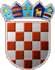 REPUBLIKA HRVATSKAPRIMORSKO-GORANSKA ŽUPANIJAOPĆINA MRKOPALJPolugodišnji izvještaj o izvršenju Proračuna Općine Mrkopalj za 2023. godinuI. OPĆI DIONavedeni iznosi su izraženi u EUR valutiSAŽETAK RAČUNA PRIHODA I RASHODASAŽETAK RAČUNA FINANCIRANJAPRENESENI VIŠAK ILI PRENESENI MANJAK I VIŠEGODIŠNJI PLAN URAVNOTEŽENJAREPUBLIKA HRVATSKAPRIMORSKO-GORANSKA ŽUPANIJAOPĆINA MRKOPALJNavedeni iznosi su izraženi u EUR valutiREPUBLIKA HRVATSKAPRIMORSKO-GORANSKA ŽUPANIJAOPĆINA MRKOPALJNavedeni iznosi su izraženi u EUR valutiREPUBLIKA HRVATSKAPRIMORSKO-GORANSKA ŽUPANIJAOPĆINA MRKOPALJNavedeni iznosi su izraženi u EUR valutiREPUBLIKA HRVATSKAPRIMORSKO-GORANSKA ŽUPANIJAOPĆINA MRKOPALJNavedeni iznosi su izraženi u EUR valutiREPUBLIKA HRVATSKAPRIMORSKO-GORANSKA ŽUPANIJAOPĆINA MRKOPALJNavedeni iznosi su izraženi u EUR valuti010110130303204041042043Opće javne uslugeIzvršna i zakonodavna tijela, financijski i fiskalni poslovi, vanjski posloviOpće uslugeJavni red i sigurnostUsluge protupožarne zaštiteEkonomski posloviOpći ekonomski, trgovački i poslovi vezani uz rad Poljoprivreda, šumarstvo, ribarstvo i lovGorivo i energija61.183,85	176.200,001.424,59	6.800,0059.759,26	169.400,008.096,09	22.000,008.096,09	22.000,0084.350,58	471.200,0023.548,29	88.200,002.976,32	5.600,004.637,09	19.000,0060.164,49411,7659.752,7310.998,0010.998,00120.086,9045.829,993.211,396.348,9698,33%28,90%99,99%135,84%135,84%142,37%194,62%107,90%136,92%34,15%6,06%35,27%49,99%49,99%25,49%51,96%57,35%33,42%044Rudarstvo, proizvodnja i građevinarstvo0,00	24.000,00	0,000,00%04504604704905Promet Komunikacije Ostale industrijeEkonomski poslovi koji nisu drugdje svrstaniZaštita okoliša32.591,71	182.800,001.910,95	4.900,008.701,57	110.800,009.984,65	35.900,0015.403,76	311.800,0047.427,932.071,057.857,397.340,195.852,82145,52%108,38%90,30%73,51%38,00%25,95%42,27%7,09%20,45%1,88%050Zaštita okoliša0,00	2.000,00	2.031,88101,59%051052Gospodarenje otpadom Gospodarenje otpadnim vodama9.565,60	20.100,004.012,57	150.000,002.697,810,0028,20%0,00%13,42%0,00%055Istraživanje i razvoj: Zaštita okoliša0,00	133.000,00	0,000,00%0560606106206306406607Poslovi i usluge zaštite okoliša koji nisu drugdje svrstaniUsluge unaprjeđenja stanovanja i zajedniceRazvoj stanovanja Razvoj zajednice Opskrba vodomUlična rasvjetaRashodi vezani uz stanovanje i kom. pogodnosti koji nisu drugdje svrstaniZdravstvo1.825,59	6.700,0082.934,08	1.552.400,00746,57	349.900,0041.299,41	1.145.000,00738,79	2.000,0035.858,22	55.000,004.291,09	500,001.501,87	10.000,001.123,1399.839,1534.854,5855.014,71883,849.086,020,001.430,2061,52%120,38%4668,63%133,21%119,63%25,34%0,00%95,23%16,76%6,43%9,96%4,80%44,19%16,52%0,00%14,30%072Službe za vanjske pacijente0,00	6.600,00	0,000,00%07408Službe javnog zdravstvaRekreacija, kultura i religija1.501,87	3.400,0038.273,32	275.600,001.430,2086.176,8295,23%225,16%42,06%31,27%080Rekreacija, kultura i religija0,00	40.000,00	3.000,007,50%0810820830840909109810100Službe rekreacije i sporta Službe kultureSlužbe emitiranja i izdavanjaReligijske i druge službe zajedniceObrazovanjePredškolsko i osnovno obrazovanjeUsluge obrazovanja koje nisu drugdje svrstaneSocijalna zaštitaSocijalna zaštita24.071,74	209.700,009.954,21	2.800,002.521,98	5.100,001.725,39	18.000,0020.284,14	44.900,0019.620,53	43.500,00663,61	1.400,0010.309,17	73.000,00358,36	2.500,0070.950,762.676,062.550,007.000,0020.307,1219.643,51663,6114.158,49820,90294,75%26,88%101,11%405,71%100,11%100,12%100,00%137,34%229,07%33,83%95,57%50,00%38,89%45,23%45,16%47,40%19,40%32,84%102Starost0,00	34.000,00	0,000,00%107Socijalna pomoć stanovništvu koje nije obuhvaćeno redovnim socijalnim programima9.950,81	34.000,0013.337,59134,04%39,23%109Aktivnosti socijalne zaštite koje nisu drugdje svrstane0,00	2.500,00	0,000,00%REPUBLIKA HRVATSKAPRIMORSKO-GORANSKA ŽUPANIJAOPĆINA MRKOPALJNavedeni iznosi su izraženi u EUR valutiStr.1	Informatička obrada:rptE3L-2izvoriMunicipal SoftREPUBLIKA HRVATSKAPRIMORSKO-GORANSKA ŽUPANIJAOPĆINA MRKOPALJ#Vrsta!REPUBLIKA HRVATSKAPRIMORSKO-GORANSKA ŽUPANIJAOPĆINA MRKOPALJNavedeni iznosi su izraženi u EUR valutiREPUBLIKA HRVATSKAPRIMORSKO-GORANSKA ŽUPANIJAOPĆINA MRKOPALJNavedeni iznosi su izraženi u EUR valutiREPUBLIKA HRVATSKAPRIMORSKO-GORANSKA ŽUPANIJAOPĆINA MRKOPALJNavedeni iznosi su izraženi u EUR valutiOBRAZLOŽENJE I IZVJEŠTAJI UZ POLUGODIŠNJI IZVJEŠTAJ O IZVRŠENJU PRORAČUNA OPĆINE MRKOPALJ ZA 2023. GODINUOdredbom članka 88. Zakona o proračunu («Narodne novine» 144/21) utvrđena je obveza načelnika jedinice lokalne samouprave da podnese prijedlog polugodišnjeg izvještaja o izvršenju proračuna predstavničkom tijelu na donošenje, do 30. rujna tekuće godine.Tijekom 2023. godine financiranje javnih rashoda izvršava se na osnovi slijedećih financijsko planskih dokumenata:-Proračun Općina Mrkopalj za 2023. godinu s Projekcijama za 2024. i 2025. godinu i Odluka o izvršavanju Proračuna Općine Mrkopalj za 2023. godinu, koje je Općinsko vijeće usvojilo na sjednici održanoj dana 9.prosinca 2022. godine, objavljeni u Službenim novinama Primorsko – goranske županije broj 43/22Temeljem Pravilnika o polugodišnjem i godišnjem izvještaju o izvršenju proračuna i financijskog plana ( («Narodne novine» 85/23 ) , ovaj izvještaj sastoji se od:Opći dio polugodišnjeg izvještaja :1.1. Sažetak Računa prihoda i rashoda i Računa financiranja- prikaz ukupno ostvarenih prihoda i primitaka te izvršenih rashoda i izdataka na razini razreda ekonomske klasifikacije te razliku između ukupno ostvarenihprihoda i rashoda te primitaka i izdataka 1.2.Račun prihoda i rashoda-iskazuje se u sljedećim izvještajima : izvještaj o prihodima i rashodima prema ekonomskoj klasifikaciji, izvještaj o prihodima i rashodima prema izvorima financiranja, izvještaj o rashodima prema funkcijskoj klasifikaciji.1.3.Račun financiranja-iskazuje se u sljedećim izvještajima: - izvještaj računa financiranja prema ekonomskoj klasifikaciji, izvještaj računa financiranja prema izvorima financiranjaPosebni dio polugodišnjeg izvještaja- iskazuje se u izvještajima po organizacijskoj i programskoj klasifikacijiObrazloženje polugodišnjeg izvještajaObrazloženje općeg dijela izvještaja- sadrži obrazloženje ostvarenja prihoda i rashoda, primitaka i izdataka, te prikaz manjka odnosno viška proračunaObrazloženje posebnog dijela izvještaja-sadrži obrazloženje izvršenja programa koje se daje kroz obrazloženje izvršenja aktivnosti i projekataPosebni izvještaji polugodišnjeg izvještaja4.1.Izvještaj o korištenju proračunske zalihe4.2 .Izvještaj o zaduživanju na domaćem i stranom tržištu novca i kapitala4.3. Izvještaj o danim jamstvima i izdacima po jamstvima3.Obrazloženje polugodišnjeg izvještaja o izvršenju proračuna za 2023. godinuObrazloženje općeg dijela izvještajaTablica 1. : Pregled ostvarenih prihoda i primitaka te rashoda i izdataka Proračuna Općine Mrkopalj u prvom polugodištu 2023. godine u odnosu na ostvarenje istih u istom izvještajnom razdoblju prethodne godine, te u odnosu na plan za tekuću proračunsku godinu.U prvoj polovici 2023. godine ukupni prihodi ostvareni su u iznosu od 438.167,24 eur što u odnosu na godišnji plan za 2023. godinu predstavlja izvršenje od 15,25 %. U odnosu na isto razdoblje prethodne godine ostvareni prihodi bilježe smanjenje za 29,52 %. Ukupni prihodi se sastoje od prihoda poslovanja u iznosu od 435.732,52 eur i prihoda od prodaje nefinancijske imovine u iznosu 2.434,72 eur .Ukupni rashodi ostvareni su u iznosu od 419.013,99 eura što predstavlja izvršenje godišnjeg plana za 2023. godinu od 14,27 %, a sastoje se od rashoda poslovanja ostvarenih u iznosu od 302.421,36 eura i rashoda za nabavu nefinancijske imovine ostvarenih u iznosu od 116.592,63 eur. U odnosu na isto razdoblje prethodne godine, ukupno ostvareni rashodi bilježe povećanje od 29,99 %.U prvoj polovici 2023. godine primici od imovine i zaduživanja nisu ostvareni, a izdaci za financijsku imovinu i otplatu zajmova ostvareni su   u iznosu od 13.210,86 eur ( 11.527,84 eur – otplata glavnice kredita HBOR-a i 1.683,02 eur - otplata leasinga za vozilo ).Razlika između ostvarenih ukupnih prihoda i ukupnih rashoda iznosi 19.153,25 eur, a razlika između ostvarenih primitaka i izdataka ili neto financiranje je -13.210,86 eur. Budući da raspoloživa sredstva iz prethodnih godina iznose 207.659,40 eur višak prihoda i primitaka na dan 30.06.2023 . godine iznosi 213.601,79 eur .U nastavku slijedi pregled planiranih i ostvarenih prihoda i primitaka te rashoda i izdataka po osnovnim skupinama :Prihodi i primici prema ekonomskoj klasifikacijiTablica broj 2. Pregled ostvarenih prihoda i primitaka Proračuna Općine Mrkopalj u odnosu na godišnji plan te ostvarenje u istom razdoblju prethodne godine:Ukupni prihodi za 2023. godinu planirani su u iznosu od 2.874.000,00 eur, a u prvoj polovici 2023. godine ostvareni su u iznosu od 438.167,24 eur, odnosno 15,25 %.PRIHODI OD POSLOVANJA – ostvareni su iznosu od 435.732,52 eur, što u odnosu na godišnji plan predstavlja ostvarenje od 16,92 %. U odnosu na isto razdoblje 2022. godine, prihodi poslovanja bilježe povećanje od 18,18 % .Ostvarenje prihoda poslovanja, obzirom na vrste prihoda je slijedeće:Prihodi od poreza – ostvareni su u iznosu od 279.130,32 eur te izvršenje u odnosu na plan iznosi 59,39 %. U odnosu na isto razdoblje prethodne godine, prihodi od poreza bilježe povećanje od 63,59%. Prihodi od poreza sastoje se od:Prihodi od poreza i prireza na dohodak ostvareni su u iznosu od 162.124,69 eur što predstavlja ostvarenje od 56,71% u odnosu na godišnji plan. U odnosu na ostvarenje u istom razdoblju prethodne godine ovi prihodi su se povećali za 34,80 %Prihodi od poreza na imovinu ostvareni su u iznosu od 115.821,75 eur što je ostvarenje godišnjeg plana od 64,35 % , a u odnosu na polugodišnje ostvarenje 2022.. godine povećanje za 133,29 %.Prihodi od poreza na robu i usluge ostvareni su u iznosu od 1.183,88 eur. Ova vrsta prihoda bilježi povećanje od 66,46 % u odnosu na isto izvještajno razdoblje prethodne godine, a u odnosu na godišnji plan ostvarenje je 28,88 %.Prihodi od pomoći – ostvareni su u iznosu od 48.203,02 eur, što je ostvarenje godišnjeg plana od 2,72 %. U odnosu na isto razdoblje 2022. godine, prihodi od pomoći bilježe smanjenje od 53,41 %.Pomoći iz drugih proračuna ostvarene su u iznosu od 40.332,16 eur , što je 7,07 % od godišnjeg plana za 2023. godinu.Odnose se na tekuće pomoći iz proračuna ostvarene u iznosu od 40.332,16 eur, a čine ih :tekuće pomoći iz državnog proračuna : 26.749,98 eur – kompenzacijske mjere, 776,00 eur-troškovi stanovanja za dva korisnikatekuće pomoći iz županijskog proračuna ( PGŽ) : 12.806,18 eur:– čišćenje ceste B. Razdolje – Vrbovska poljana : 8.931,18 eur; Pomoć u kući – 575,00 eur , Memorijal mira – 3.300,00 eurTekuće pomoći od ostalih subjekata unutar opće države: 7.870,86 eur – Hrvatske ceste – sufinanciranje zimske službePrihodi od imovine – ostvareni su u iznosu od 2.534,67 eur, što je ostvarenje godišnjeg plana od 19,20 % , te smanjenje od 16,88 % u odnosu na isto razdoblje prethodne godine.Sastoje se od Prihoda od financijske imovine, čije ostvarenje iznosi 72,71 eur ( zatezne kamate ) iPrihoda od nefinancijske imovine, čije ostvarenje iznosi 2.461,96 eur .Prihodi od nefinancijske imovine odnose se na prihode po osnovi koncesija za obavljanje dimnjačarskih poslova – 132,89 eur , te ostalih prihoda od nefinancijske imovine – 2.309,17 eur ( naknada za eksploataciju mineralnih sirovina -2.207,99 eur, prihodi od spomeničke rente -1,18 eur, i prihodi od naknade za korištenje javnih općinskih površina -100,00 eur ).Prihodi od administrativnih pristojbi, prihodi po posebnim propisima i prihodi od naknada - ostvareni su u iznosu od 98.425,72 eur , što je 32,9% od godišnjeg plana .Sastoje se od Prihoda od upravnih i administrativnih pristojbi koji su ostvareni u iznosu od 690,61 eur ( Naknada za grobno mjesto: 19,08 eur i Turistička pristojba – 671,53 eur),Prihoda po posebnim propisima – ostvarenih	u iznosu od 61.808,00 eur ( čine ih : Vodni doprinos:252,29 eur, Doprinos za šume: 61.555,71 eur ) , tePrihoda od komunalnog doprinosa i naknade, ostvarenih u iznosu od 35.927,11 ( komunalni doprinos:27.237,17 eur, komunalna naknada: 8.689,94 eur).Prihodi od prodaje proizvoda i roba te pruženih usluga realizirani su do 30.06.2023. 44,54 % u odnosu na Plan za 2023. godinu, a iznos im je 7.438,79 eur .To su prihodi od najma općinskih poslovnih prostora i stanova.Prihodi od prodaje nefinancijske imovine u prvoj polovici 2023. godine iznosili su 2.434,72 eur . Čine ih :Prihodi od prodaje proizvedene dugotrajne imovine: - prodaja grobnica – 2.122,00 eura i prodaja stanova sa stanarskim pravom – 312,72 eurPRIMICI OD FINANCIJSKE IMOVINE I ZADUŽIVANJA - nisu planirani u 2023. godini.Rashodi i izdaci prema ekonomskoj klasifikacijiTablica broj 3. Pregled ostvarenih rashoda i izdataka Proračuna Općine Mrkopalj u odnosu na godišnji plan te ostvarenje u istom razdoblju prethodne godine:RASHODI POSLOVANJA – ostvareni su u iznosu od 302.421,36 eur. U odnosu na rashode poslovanja ostvarene u prvom polugodištu prethodne godine, povećani su za 17,39 %. U odnosu na godišnji plan za 2023. godinu, ostvarenje rashoda poslovanja iznosi 36,28 % . Analitički su prikazani kakoslijedi :Rashodi za zaposlene - ostvareni su u iznosu od 44.163,64 eur, što predstavlja ostvarenje od 31,89% u odnosu na godišnji plan. U odnosu na isto razdoblje 2021. godine, rashodi za zaposlene smanjeni su za 5,74 %, a sastoje se od troškova bruto plaće zaposlenih za koje je u prvom polugodištu 2023. godine izdvojeno 44.163,64 eura, rashoda za doprinose na plaće ostvarenih u iznosu od 6.077,88 eura i ostalih rashoda za zaposlene u iznosu od 1.250,00 eura.Materijalni rashodi - Ostvareni su u iznosu od 165.052,30 eur, što je ostvarenje od 54,91%, a u odnosu na isto razdoblje prethodne godine povećanje od 47,59 % . Unutar materijalnih rashoda Naknade troškova zaposlenih ostvarene su u prvom polugodištu u iznosu od 1.369,55 eur, a odnose se na: naknadu za službena putovanja( 599,65 eur) i stručno usavršavanje zaposlenika (769,90 eur). Također, unutar materijalnih rashoda su i Rashodi za materijal i energiju koji su izvršeni u iznosu od 21.058,42, što je 41,95 % od plana za 2023. godinu, a od toga je za uredski materijal i ostale materijalne rashode ( literatura, sredstva za čišćenje i higijenu ) utrošeno 1.944,70 eur , za energiju 12.835,10 eur, za materijal i dijelove za tekuće i investicijsko održavanje 19,60 eur, te za sitni inventar 6.259,02 eur.Za rashode za usluge izdvojeno je 118.281,42 eur , što je ostvarenje u odnosu na godišnji plan 2023. godine od 56,22 %. Za usluge telefona, pošte i prijevoza utrošeno je 2.780,60 eur , dok je za usluge tekućeg i investicijskog održavanja izdvojeno 66.816,54 eur .Od navedenog iznosa usluga za tekuće i investicijsko održavanje, 39.127,39 odnosi se na zimsko čišćenje nerazvrstanih cesta, 2.599,88 eur na održavanje javne rasvjete, na održavanje javnih površina utrošeno je 16.178,49 eur, na održavanje zgrade Doma kulture 1.714,25 eur ,na održavanje opreme i prijevoznih sredstava 2.354,36 eur, za održavanje igrališta 3.865,42 eur, održavanje SRC Zagmajna 696,85 eur, te ostale usluge održavanja 279,90 eur.Usluge promidžbe i informiranja za koje je u prvoj polovici 2023. godine izdvojeno 4.732,93 eur odnose se na troškove elektroničkih medija – 148,10 eur , tiska - objave općih akata , natječaja, oglasa javne nabave – 3.020,00 eur, promidžbeni materijal – 39,38 eur   te izdavanja Goranskog Novog lista -1.525,00 eur.Na komunalne usluge je u promatranom razdoblju utrošeno 6.637,13 eur. Od toga, 883,84 eura odnose se na vodne usluge, 2.697,81 eur na odvoz smeća, 1.023,60 eur na deratizaciju i dezinsekciju te 2.031,88 eur za održavanje skloništa za životinje.Na intelektualne i osobne usluge utrošeno je 33.682,15 eur, a taj iznos odnosi se na: usluge odvjetnika 3.916,41 eur, geodetsko katastarska usluge 5.599,98 eur, izrada i održavanje WEB stranice –685,20 eur, izrada i prijava projekata -5.749,50 eur, izrada procjembenih elaborata – 3.950,00 eur, izrada godišnjeg izvješća provedbe Provedbenog programa – 937,50 eur, izrada troškovnika – 2.375,00 eur, konzultantske usluge -1.750,00 eur, izrada Studije izvodljivosti s cost benfit analizom za projekt Žičara Čelimbaša - 5.262,50 eur, pomoć pri izradi UPU središnjeg naselja Mrkopalj - 1.595,63 eur , 267,26 eur- voditeljske usluge – doček Leone Popović, izrada Programa zaštite divljači – 1.592,67 eurZa računalne usluge je u prvoj polovici 2023. godine utrošeno 3.632,07 eur, što je 65,41 % od planiranog u 2023. godini .Za ostale nespomenute rashode poslovanja je u promatranom razdoblju izdvojeno24.342,91 eur, što je izvršenje od 64,91  % u odnosu na godišnji plan za 2023. godinu.Odnose se na premije osiguranja -756,39 eur , reprezentaciju – 739,18 eur , članarine –368,04 eur, pristojbe i naknade – 328,64 eur, te ostale nespomenute rashode poslovanja 22.150,66 eur ( rashodi protokola - cvijeće i sl.-100,60 eur, izdaci za proslavu Dana Općine –2.367,26 eur, izdaci za manifestaciju Memorijal mira –6.337,92 eur, izdaci za ostala pokroviteljstva i proslave –2.669,66 eur, troškovi priključenja javne rasvjete- Zagmajna – 9.858,41 mparking – 5,70 eur i usluge ENC-a- 133,04 eur, intervencije javne vatrogasne postrojbe Delnice u Tuku i Sungeru – 266,94 eur, najam eko wc-a za Begovo Razdolje i skijalište Čelimbaša- 309,40 eur, 55% prihoda od stanova sa stanarskim pravom– 101,73 eurFinancijski rashodi – ostvareni su u iznosu od 2.770,10 eur (izvršenje 32,98 % ). Odnose se na kamateza financijski leasing osobnog automobila – 84,41 eur, kamate za kredit HBOR-a- 28,73 eur, te na ostale financijske rashode 2.656,96 eur ( bankovne usluge – 882,89 eur, usluge porezne uprave – 1.659,96 eur, naknada za zatvaranje kredita – 114,11 eur) .Subvencije - ostvarene su u iznosu od 10.150,58 eur. Na subvencije trgovačkim društvima u javnom sektoru utrošeno je 9.494,12 eur ( Ariva Autotrans d.o.o.– 7.050,54 eur, i Mrzle drage d.o.o. – 2.443,58 eur),subvencije trgovačkim društvima izvan javnog sektora 99,53 eur ( Veterinarska stanica Delnice - sterilizacija kućnih ljubimaca ) i na subvencije poljoprivrednicima (Veterinarska stanica Delnice - osjemenjivanje ) 556,93 eur .Pomoći dane u inozemstvo i unutar opće države – ostvarene su u iznosu od 17.556,94 eur, što je 45,60 % od plana za 2023. godinu . Odnose se na pomoći dječjem vrtiću i to :13.957,45 eur za plaće djelatnika vrtića i 3.599,49 eur za materijalne troškove vrtića.Naknade građanima i kućanstvima - u prvoj polovici 2023. godine ostvarene su u iznosu od 13.158,49 eur, što je izvršenje od 38,14%. Naknade građanima i kućanstvima se u dijelu od 9.053,55 eur odnose na naknade isplaćene u novcu (troškovi stanovanja –820,90 eur, pomoć obiteljima s tri i više djeteta – 2.278,15 eur, pomoć za novorođenče –2.654,50 eur, sufinanciranje troškova jaslica - 3.300,00 eur, a u dijelu od 4.104,94 eur na naknade isplaćene u naravi ( Program Pomoć u kući – 1.952,28 eur, Iskopi za kanalizaciju –2.152,66 eur).Ostali rashodi - izvršeni su 18,36 % od plana 2023. i iznose 49.569,31 eur. Odnose se na tekuće donacije u novcu -48.408,64 eur i tekuće donacije u naravi – 1.160,67 eur   ( financiranje dječjeg vrtića za polaznike ). U odnosu na godišnji plan ovi rashodi izvršeni su u 18,36 %Pregled korisnika donacija u prvoj polovici 2023. godine te svrhe donacija dan je u slijedećoj tablici: Tablica broj 3. Dane donacije u prvoj polovici 2023. godiniRASHODI ZA NABAVU NEFINANCIJSKE IMOVINE – ostvareni su u iznosu od 116.592,63 eur što je ostvarenje od 5,54 % . Odnose se na:Rashode za nabavu dugotrajne imovine – 116.592,63 eur, a sastoje se od slijedećeg:2.750,00 eur – projektna dokumentacija za izgradnju stana, 5.370,00 eur – izmjena stolarije na zgradi općine, projektna dokumentacija za izgradnju hostela – 11.612,50 eur, radovi izgradnje nerazvrstane ceste – 1.250,00 eura, projektna dokumentacija rekreacijska staza sa strelištem Zagmajna – 3.000,00 eur, radovi Nordijski centar Vrbovska poljana – 45.840,91 eur, projektna dokumentacija Dječje igralište Gmajna – 3.125,00 eur, izrada Urbanističkog plana uređenja središnjeg naselja Mrkopalj – 5.625,00 eur, izrada Elaborata zaštite okoliša za zahvat rekonstrukcije žičare Čelimbaša – 7.500,00 eur, Državna geodetska izmjera- 26.371,44 eur, projektna dokumentacija biciklistička staza Karolina – 4.147,59 eurIZDACI ZA FINANCIJSKU IMOVINU I OTPLATE ZAJMOVA u prvoj polovici 2023. godine iznosili su 13.210,86 eur , što je 78,17 % od planiranog iznosa za 2023. godinu, a odnose se na :Izdaci za otplatu glavnice primljenih kredita – otplata glavnice financijskog leasinga za nabavku vozila – 1.683,02 eur, otplata glavnice kredita HBOR – 11.527,84 eurObrazloženje posebnog dijela izvještajaObzirom na organizacijsku i programsku klasifikaciju, izvršenje proračun Općine Mrkopalj za 2023 . godinu bilo je slijedeće :PROGRAM 1001 – JAVNA UPRAVA I ADMINISTRACIJAProgram se sastoji od slijedećih aktivnosti :Planirani iznos programa iznosi 265.900,00 eur, u prvoj polovici 2023. godine je izvršeno 43,33%Cilj programa je zadovoljavanja potreba mještana u okviru utvrđenih zadaća koje obavlja jedinica lokalne samouprave.PROGRAM 1002- PREDSTAVNIČKA I IZVRŠNA TIJELAU 2023. godini program je planiran je iznosu od 4.000,00 eur, a do 30.06.2023. izvršeno je 7,47 % .Cilj programa je omogućavanjenesmetanog rada predstavničkim i izvršnim tijelima Općine Mrkopalj.PROGRAM 1003 - DJEČJI VRTIĆ PAHULJICEProgram uključuje aktivnost Podružnica predškolskog odgoja i naobrazbe i planiran je u iznosu od 34.500,00, od kojih je 34.500,00 namijenjeno za pokriće materijalnih izdataka materijalnih izdataka i plaće djelatnika u dječjem vrtiću, a 4.000,00 eur za pokriće troškova usluge vrtića za sve polaznike. Do 30.06.2023. izvršeno je 48,62% , odnosno utrošeno 18.717,61.PROGRAM 1004 – PROGRAM JAVNIH POTREBA U ŠKOLSTVUProgram je planiran u 5.000,00 eur, koje će biti utrošene na tekuće donacije Osnovnoj školi Mrkopalj za provođenje aktivnosti, sufinanciranje radnih bilježnica i izleta učenicima kao i za nagrade učenicima za postignut uspjeh. U prvoj polovici 2023. godine ostvareno je 18,52 eur .PROGRAM 1005 – PROGRAM JAVNIH POTREBA U SPORTU I REKREACIJIProgram se u 2023. godini planira izvršiti u okviru sredstava od 249.100,00 eur, a u prvoj polovici 2023. godine utrošeno je 70.085,34 eur .Cilj mu je izgradnja sportske infrastrukture i poticanje bavljenja sportom i rekreacijom .PROGRAM 1006 – PROGRAM POTICANJA POLJOPRIVREDEAktivnosti programa su slijedeće:Program se planira unutar sredstava od 5.600,00 eur koja su namijenjena za subvencije poljoprivrednicima i dotacije Centru za brdsko planinsku poljoprivredu Sušica.Cilj programa je poticanje razvoja poljoprivrede u Općini Mrkopalj, a njegova realizacija do 30.06.2023. bila je 57,35 %.PROGRAM 1007 – PROGRAM POTICANJA RAZVOJA TURIZMAAktivnost za provođenje programa su:Program se planira u iznosu od 1.091.800,00 eur, a cilj programa je poticanje razvoja turizma u Općini Mrkopalj. Realiziran je do 30.06.2023. godine 1,78%, a više aktivnosti očekuje se u drugoj polovici 2023. godine.PROGRAM 1008 – PROGRAM JAVNIH POTREBA U KULTURIProgram je planiran   u iznosu od   27.300,00 eur za 2023. godinu, a realiziran u prva dva tromjesječja u iznosu 12.889,67 eur.PROGRAM 1009– RAZVOJ CIVILNOG DRUŠTVARealizacija ovog programa do 30.06.2023. godine je 1,07 %, više aktivnosti biti će krajem 2023. godine.PROGRAM 1010 – ORGANIZIRANJE I PROVOĐENJE ZAŠTITE I SPAŠAVANJAProgram se provodi u okviru sljedećih aktivnosti :Program je planiran u vrijednosti od 24.100,00 eur, a odnosi se na zaštitu od požara kroz donacije Vatrogasnoj zajednici Mrkopalj te sufinanciranje ostalih službi zaštite i spašavanja – HGSS i ostali. Do 30.06.2023. ostvareno je 10.998,00 eur .PROGRAM 1011 – PROGRAM SOCIJALNE SKRBIAktivnosti programa su slijedeće:Program je planiran u iznosu od 39.000,00 eur , a u promatranom razdoblju izvršen je u iznosu od 14.158,49 ili 36,30 %.PROGRAM 1012 – PROGRAM POTPORE U ZDRAVSTVUProgram se provodi u okviru sljedeće aktivnosti :U okviru programske aktivnosti Javne potrebe u zdravstvu je doniranje zdravstvenim neprofitnim organizacijama koje pružaju uslugu palijativne skrbi i logopeda .Aktivnost je realizirana u iznosu od 1.430,20 eur.PROGRAM 1013- SUBVENCIJE TRGOVAČKIM DRUŠTVIMA U JAVNOM SEKTORUProgram sadrži aktivnost A 101201 Subvencija trgovačkim društvima, a trgovačka društva koja se financiraju u okviru ove aktivnosti su Autotrans Ariva d.o.o. i Komunalno društvo Mrzle drage d.o.o. za što je u  2023. godini planirano 39.400,00 eur. Realizirano je 9.494,12 eur.PROGRAM 1015 – PROSTORNO PLANIRANJE I UREĐENJE OPĆINEProgram je planiran u iznosu od 244.700,00 eur, a izvršeno je do 30.06.2022. godine 51.308,92 eur .PROGRAM 1016 – IZGRADNJA KOMUNALNE INFRASTRUKTUREProgram se sastoji od slijedećih aktivnosti:Program se planira u iznosu od 336.000,00 eura, a polugodišnja realizacija mu je 1,30%. Glavne aktivnosti biti će realizirane u drugoj polovici 2023. godine.PROGRAM 1017– ODRŽAVANJE KOMUNALNE INFRASTRUKTUREU program spadaju aktivnosti:Planirani iznos programa u 2023. godini iznosi 123.800,00 eur, a realizirano je do 30.06.2023. 52,01%PROGRAM 1018 – UPRAVLJANJE IMOVINOMZa 2023. godinu planiran je u iznosu 289.100,00 eur , a polugodišnja realizacija mu je 9,36 % jer se većina aktivnosti očekuje u drugoj polovici 2023. godini.PROGRAM 1019 – ZAŠTITA OKOLIŠAProgram je planiran u iznosu od 31.300,00 eur, a izvršen do 30.06. godine u iznosu od 21,52% .Posebni izvještaji polugodišnjeg izvještajaIzvještaj o korištenju proračunske zaliheKorištenje proračunske zalihe regulirano je člankom 14. Odluke o izvršavanju Proračuna Općine Mrkopalj za 2023. godinu koju je donijelo Općinsko vijeće na sjednici održanoj 9 prosinca 2022. godine.Člankom 14. Odluke o izvršavanju Proračuna Općine Mrkopalj predviđeno je da se za hitne ili nedovoljno planirane izdatke koriste sredstva proračunske zalihe u visini od 2.700,00 eura. O korištenju proračunske zalihe odlučuje Općinski načelnik. Sredstva proračunske zalihe za 2022. godinu planirana su u Razdjelu 001 – Jedinstveni upravni odjel , pozicija 265 Nepredviđeni rashodi do visine proračunske zalihe.U razdoblju od 01.01.2023. godine do 30.06.2023. godine proračunska zaliha nije se koristila.Izvještaj o zaduživanju na domaćem i stranom tržištu novca i kapitalaOpćina Mrkopalj je temeljem Ugovora o financijskom leasingu broj 160 -01826 zaključenom u Rijeci 16.11.2018. godine sa PBZ – Leasinga d.o.o. financirala nabavku vozila Suzuki Vitara. Trajanje Ugovora je 60 mjeseci ,a fiksna kamatna stopa iznosi 5,80%. Vrijednost objekta leasinga iznosi 19.319,20 eur ( 145.560,55 kn ), a u 2018 . godini je uplaćeno učešće od 3.863,84 eur ( 29.112,11 kn ). Do 30.06.2023. otplaćene su 54 rate leasinga.20.11.2020. sklopljen je Ugovor o kreditu broj: EUPR-21-1101409 sa Hrvatskom bankom za obnovu i razvitak na iznos od 147.303,56 eur ( 1.113.500,00 kn), kojim se financira projekt Nabavka traktora i opreme sufinancirano iz fondova EU. Rok i način otplate bio je 108 jednakih uzastopnih mjesečnih rata od kojih je prva dospjela na naplatu 30.04.2022.U 2021. godini prijevremeno je zatvoren dio kredita u iznosu od 66.361,40 eura ( 500.000,00 kn). Tijekom 2022. godine prijevremeno je zatvoren dio kredita u iznosu od 65.441,97 eur ( 48.188,00 eur ili 363.072,50 kn – sredstva EU, 17,253,97 eur ili 130.000,00 kn – vlastita sredstva ) te je otplaćeno 9 redovnih rata kredita u iznosu od 3.444,74 eur (25.954,42 kn) . U veljači 2023. godine kredit je u potpunosti prijevremeno otplaćen , i to preostali iznos glavnice od 11.527,84 eura . Kamate po ovom kreditu ukupno su iznosile 2.447,45 eur.Izvještaj o danim jamstvima i izdacima po jamstvimaU prvoj polovici 2023. godine Općina Mrkopalj nije davala jamstva trgovačkim društvima u svom vlasništvu, niti je imala izdatke po jamstvima.Ostvarenje 2022Proračun 2023Ostvarenje 2023Indeks 3/1Indeks 3/2123UKUPNO PRIHODA621.729,652.874.000,00438.167,2470,48%15,25%PRIHODI POSLOVANJA368.691,112.574.500,00435.732,52118,18%16,92%PRIHODI OD PRODAJE NEFINANCIJSKE IMOVINE253.038,54299.500,002.434,720,96%0,81%UKUPNO RASHODA322.336,862.937.100,00419.013,99129,99%14,27%RASHODI POSLOVANJA257.626,40833.500,00302.421,36117,39%36,28%RASHODI ZA NABAVU NEFINANCIJSKE IMOVINE64.710,462.103.600,00116.592,63180,18%5,54%RAZLIKA VIŠAK/MANJAK299.392,79-63.100,0019.153,256,40%-30,35%PRIMICI OD FINANCIJSKE IMOVINE I ZADUŽIVANJA0,000,000,000,00%0,00%IZDACI ZA FINANCIJSKU IMOVINU I OTPLATE ZAJMOVA3.828,5816.900,0013.210,86345,06%78,17%NETO FINANCIRANJE-3.828,58-16.900,00-13.210,86345,06%78,17%UKUPAN DONOS VIŠKA / MANJKA IZ PRETHODNE(IH) GODINE8.439,0680.000,00207.659,402460,69%259,57%VIŠAK / MANJAK IZ PRETHODNE(IH) GODINE KOJI ĆE SE RASPOREDITI / POKRITI8.439,0680.000,00207.659,402460,69%259,57%VIŠAK/MANJAK + NETO FINANCIRANJE + RASPOLOŽIVA SREDSTVA IZ PRETHODNIH GODINA304.003,270,00213.601,79Polugodišnji izvještaj o izvršenju Proračuna Općine Mrkopalj za 2023. godinuOPĆI DIO PRORAČUNA - PRIHODI PO EKONOMSKOJ KLASIFIKACIJI [T-2]Polugodišnji izvještaj o izvršenju Proračuna Općine Mrkopalj za 2023. godinuOPĆI DIO PRORAČUNA - PRIHODI PO EKONOMSKOJ KLASIFIKACIJI [T-2]Polugodišnji izvještaj o izvršenju Proračuna Općine Mrkopalj za 2023. godinuOPĆI DIO PRORAČUNA - PRIHODI PO EKONOMSKOJ KLASIFIKACIJI [T-2]Polugodišnji izvještaj o izvršenju Proračuna Općine Mrkopalj za 2023. godinuOPĆI DIO PRORAČUNA - PRIHODI PO EKONOMSKOJ KLASIFIKACIJI [T-2]Polugodišnji izvještaj o izvršenju Proračuna Općine Mrkopalj za 2023. godinuOPĆI DIO PRORAČUNA - PRIHODI PO EKONOMSKOJ KLASIFIKACIJI [T-2]Polugodišnji izvještaj o izvršenju Proračuna Općine Mrkopalj za 2023. godinuOPĆI DIO PRORAČUNA - PRIHODI PO EKONOMSKOJ KLASIFIKACIJI [T-2]Polugodišnji izvještaj o izvršenju Proračuna Općine Mrkopalj za 2023. godinuOPĆI DIO PRORAČUNA - PRIHODI PO EKONOMSKOJ KLASIFIKACIJI [T-2]Polugodišnji izvještaj o izvršenju Proračuna Općine Mrkopalj za 2023. godinuOPĆI DIO PRORAČUNA - PRIHODI PO EKONOMSKOJ KLASIFIKACIJI [T-2]Račun/ Pozicija1Račun/ Pozicija1Opis2Ostvarenje 20223Plan 20234Ostvarenje 20235Indeks 5/36Indeks 5/476Prihodi poslovanja368.691,112.574.500,00435.732,52118,1816,9261Prihodi od poreza170.629,37470.000,00279.130,32163,5959,39611Porez i prirez na dohodak120.270,28285.900,00162.124,69134,8056,716111Porez i prirez na dohodak od nesamostalnog rada119.183,66157.909,94132,496112Porez i prirez na dohodak od samostalnih djelatnosti13.123,8415.632,42119,116113Porez i prirez na dohodak od imovine i imovinskih prava3.321,655.487,37165,206114Porez i prirez na dohodak od kapitala0,000,006115Porez i prirez na dohodak po godišnjoj prijavi-15.358,87-16.905,04110,07613Porezi na imovinu49.647,90180.000,00115.821,75233,2964,356131Stalni porezi na nepokretnu imovinu (zemlju, zgrade, kuće i ostalo)15.948,1818.073,69113,336134Povremeni porezi na imovinu33.699,7297.748,06290,06614Porezi na robu i usluge711,194.100,001.183,88166,4628,886142Porez na promet711,191.183,88166,466145Porezi na korištenje dobara ili izvođenje aktivnosti0,000,0063Pomoći iz inozemstva (darovnice) i od subjekata unutar općeg proračuna103.456,991.775.400,0048.203,0246,592,72633Pomoći iz proračuna10.141,68510.400,0012.806,18126,272,516331Tekuće pomoći iz proračuna10.141,6812.806,18126,276332Kapitalne pomoći iz proračuna0,000,00634Pomoći od ostalih subjekata unutar općeg proračuna43.945,7492.000,0035.396,8480,5538,47Polugodišnji izvještaj o izvršenju Proračuna Općine Mrkopalj za 2023. godinuOPĆI DIO PRORAČUNA - PRIHODI PO EKONOMSKOJ KLASIFIKACIJI [T-2]Polugodišnji izvještaj o izvršenju Proračuna Općine Mrkopalj za 2023. godinuOPĆI DIO PRORAČUNA - PRIHODI PO EKONOMSKOJ KLASIFIKACIJI [T-2]Polugodišnji izvještaj o izvršenju Proračuna Općine Mrkopalj za 2023. godinuOPĆI DIO PRORAČUNA - PRIHODI PO EKONOMSKOJ KLASIFIKACIJI [T-2]Polugodišnji izvještaj o izvršenju Proračuna Općine Mrkopalj za 2023. godinuOPĆI DIO PRORAČUNA - PRIHODI PO EKONOMSKOJ KLASIFIKACIJI [T-2]Polugodišnji izvještaj o izvršenju Proračuna Općine Mrkopalj za 2023. godinuOPĆI DIO PRORAČUNA - PRIHODI PO EKONOMSKOJ KLASIFIKACIJI [T-2]Polugodišnji izvještaj o izvršenju Proračuna Općine Mrkopalj za 2023. godinuOPĆI DIO PRORAČUNA - PRIHODI PO EKONOMSKOJ KLASIFIKACIJI [T-2]Polugodišnji izvještaj o izvršenju Proračuna Općine Mrkopalj za 2023. godinuOPĆI DIO PRORAČUNA - PRIHODI PO EKONOMSKOJ KLASIFIKACIJI [T-2]Polugodišnji izvještaj o izvršenju Proračuna Općine Mrkopalj za 2023. godinuOPĆI DIO PRORAČUNA - PRIHODI PO EKONOMSKOJ KLASIFIKACIJI [T-2]Račun/ Pozicija1Račun/ Pozicija1Opis2Ostvarenje 20223Plan 20234Ostvarenje 20235Indeks 5/36Indeks 5/476341Tekuće pomoći od ostalih subjekata unutar opće države43.945,7435.396,8480,55638Pomoći temeljem prijenosa EU sredstava49.369,571.173.000,000,000,000,006382Kapitalne pomoći temeljem prijenosa EU sredstava49.369,570,000,0064Prihodi od imovine3.049,4013.200,002.534,6783,1219,20641Prihodi od financijske imovine90,51200,0072,7180,3336,366414Prihodi od zateznih kamata90,5172,7180,33642Prihodi od nefinancijske imovine2.958,8913.000,002.461,9683,2118,946421Naknade za koncesije265,45132,8950,066423Ostali prihodi od nefinancijske imovine2.693,442.309,1785,736429Ostali prihodi od nefinancijske imovine0,0019,9065Prihodi od upravnih i administrativnih pristojbi, pristojbi po pos.propisima i naknada84.064,36299.200,0098.425,72117,0832,90651Upravne i administrativne pristojbe409,202.100,00690,61168,7732,896512Županijske, gradske i općinske pristojbe i naknade95,5719,0819,966514Ostale pristojbe313,63671,53214,12652Prihodi po posebnim propisima59.403,09202.100,0061.808,00104,0530,586522Prihodi vodoprivrede65,87252,29383,016524Doprinosi za šume59.115,9261.555,71104,136526Ostali nespomenuti prihodi221,300,000,00653Komunalni doprinosi i naknade24.252,0795.000,0035.927,11148,1437,826531Komunalni doprinosi15.624,2727.237,17174,336532Komunalne naknade8.627,808.689,94100,7266Prihodi od prodaje proizvoda i roba te pruženih usluga7.490,9916.700,007.438,7999,3044,54661Prihodi od prodaje proizvoda i robe te pruženih usluga i prihodi od donacija7.490,9916.700,007.438,7999,3044,546615Prihodi od pruženih usluga7.490,997.438,7999,307Prihodi od prodaje nefinancijske imovine253.038,54299.500,002.434,720,960,81Polugodišnji izvještaj o izvršenju Proračuna Općine Mrkopalj za 2023. godinuOPĆI DIO PRORAČUNA - PRIHODI PO EKONOMSKOJ KLASIFIKACIJI [T-2]Polugodišnji izvještaj o izvršenju Proračuna Općine Mrkopalj za 2023. godinuOPĆI DIO PRORAČUNA - PRIHODI PO EKONOMSKOJ KLASIFIKACIJI [T-2]Polugodišnji izvještaj o izvršenju Proračuna Općine Mrkopalj za 2023. godinuOPĆI DIO PRORAČUNA - PRIHODI PO EKONOMSKOJ KLASIFIKACIJI [T-2]Polugodišnji izvještaj o izvršenju Proračuna Općine Mrkopalj za 2023. godinuOPĆI DIO PRORAČUNA - PRIHODI PO EKONOMSKOJ KLASIFIKACIJI [T-2]Polugodišnji izvještaj o izvršenju Proračuna Općine Mrkopalj za 2023. godinuOPĆI DIO PRORAČUNA - PRIHODI PO EKONOMSKOJ KLASIFIKACIJI [T-2]Polugodišnji izvještaj o izvršenju Proračuna Općine Mrkopalj za 2023. godinuOPĆI DIO PRORAČUNA - PRIHODI PO EKONOMSKOJ KLASIFIKACIJI [T-2]Polugodišnji izvještaj o izvršenju Proračuna Općine Mrkopalj za 2023. godinuOPĆI DIO PRORAČUNA - PRIHODI PO EKONOMSKOJ KLASIFIKACIJI [T-2]Polugodišnji izvještaj o izvršenju Proračuna Općine Mrkopalj za 2023. godinuOPĆI DIO PRORAČUNA - PRIHODI PO EKONOMSKOJ KLASIFIKACIJI [T-2]Račun/ Pozicija1Račun/ Pozicija1Opis2Ostvarenje 20223Plan 20234Ostvarenje 20235Indeks 5/36Indeks 5/4771Prihodi od prodaje neproizvedene dugotrajni imovine248.356,25290.000,000,000,000,00711Prihodi od prodaje materijalne imovine - prirodnih bogatstava248.356,25290.000,000,000,000,007111Zemljište248.356,250,000,0072Prihodi od prodaje proizvedene dugotrajne imovine4.682,299.500,002.434,7252,0025,63721Prihodi od prodaje građevinskih objekata4.682,299.500,002.434,7252,0025,637211Stambeni objekti541,33312,7257,777214Ostali građevinski objekti4.140,962.122,0051,24UKUPNO621.729,652.874.000,00438.167,2470,4815,25Polugodišnji izvještaj o izvršenju Proračuna Općine Mrkopalj za 2023. godinuOPĆI DIO PRORAČUNA - RASHODI PO EKONOMSKOJ KLASIFIKACIJI [T-3]Polugodišnji izvještaj o izvršenju Proračuna Općine Mrkopalj za 2023. godinuOPĆI DIO PRORAČUNA - RASHODI PO EKONOMSKOJ KLASIFIKACIJI [T-3]Polugodišnji izvještaj o izvršenju Proračuna Općine Mrkopalj za 2023. godinuOPĆI DIO PRORAČUNA - RASHODI PO EKONOMSKOJ KLASIFIKACIJI [T-3]Polugodišnji izvještaj o izvršenju Proračuna Općine Mrkopalj za 2023. godinuOPĆI DIO PRORAČUNA - RASHODI PO EKONOMSKOJ KLASIFIKACIJI [T-3]Polugodišnji izvještaj o izvršenju Proračuna Općine Mrkopalj za 2023. godinuOPĆI DIO PRORAČUNA - RASHODI PO EKONOMSKOJ KLASIFIKACIJI [T-3]Polugodišnji izvještaj o izvršenju Proračuna Općine Mrkopalj za 2023. godinuOPĆI DIO PRORAČUNA - RASHODI PO EKONOMSKOJ KLASIFIKACIJI [T-3]Polugodišnji izvještaj o izvršenju Proračuna Općine Mrkopalj za 2023. godinuOPĆI DIO PRORAČUNA - RASHODI PO EKONOMSKOJ KLASIFIKACIJI [T-3]Polugodišnji izvještaj o izvršenju Proračuna Općine Mrkopalj za 2023. godinuOPĆI DIO PRORAČUNA - RASHODI PO EKONOMSKOJ KLASIFIKACIJI [T-3]Račun/ Pozicija1Račun/ Pozicija1Opis2Ostvarenje 20223Plan 20234Ostvarenje 20235Indeks 5/36Indeks 5/473Rashodi poslovanja257.626,40833.500,00302.421,36117,39%36,28%31Rashodi za zaposlene46.853,33138.500,0044.163,6494,26%31,89%311Plaće39.363,01115.000,0036.835,7693,58%32,03%3111Plaće za redovan rad39.363,0136.835,7693,58%312Ostali rashodi za zaposlene995,423.500,001.250,00125,58%35,71%3121Ostali rashodi za zaposlene995,421.250,00125,58%313Doprinosi na plaće6.494,9020.000,006.077,8893,58%30,39%3132Doprinosi za zdravstveno osiguranje6.494,906.077,8893,58%32Materijalni rashodi111.833,17300.600,00165.052,30147,59%54,91%321Naknade troškova zaposlenima872,782.500,001.369,55156,92%54,78%3211Službena putovanja540,97599,65110,85%3213Stručno usavršavanje zaposlenika331,81769,90232,03%322Rashodi za materijal i energiju15.079,1250.200,0021.058,42139,65%41,95%3221Uredski materijal i ostali materijalni rashodi1.953,341.944,7099,56%3223Energija10.697,0912.835,10119,99%3224Mat. i dijelovi za tekuće i investicijsko održavanje74,8519,6026,19%3225Sitni inventar i auto gume2.353,846.259,02265,91%323Rashodi za usluge82.835,88210.400,00118.281,42142,79%56,22%3231Usluge telefona, pošte i prijevoza2.762,552.780,60100,65%3232Usluge tekućeg i investicijskog održavanja46.641,2266.816,54143,26%Polugodišnji izvještaj o izvršenju Proračuna Općine Mrkopalj za 2023. godinuOPĆI DIO PRORAČUNA - RASHODI PO EKONOMSKOJ KLASIFIKACIJI [T-3]Polugodišnji izvještaj o izvršenju Proračuna Općine Mrkopalj za 2023. godinuOPĆI DIO PRORAČUNA - RASHODI PO EKONOMSKOJ KLASIFIKACIJI [T-3]Polugodišnji izvještaj o izvršenju Proračuna Općine Mrkopalj za 2023. godinuOPĆI DIO PRORAČUNA - RASHODI PO EKONOMSKOJ KLASIFIKACIJI [T-3]Polugodišnji izvještaj o izvršenju Proračuna Općine Mrkopalj za 2023. godinuOPĆI DIO PRORAČUNA - RASHODI PO EKONOMSKOJ KLASIFIKACIJI [T-3]Polugodišnji izvještaj o izvršenju Proračuna Općine Mrkopalj za 2023. godinuOPĆI DIO PRORAČUNA - RASHODI PO EKONOMSKOJ KLASIFIKACIJI [T-3]Polugodišnji izvještaj o izvršenju Proračuna Općine Mrkopalj za 2023. godinuOPĆI DIO PRORAČUNA - RASHODI PO EKONOMSKOJ KLASIFIKACIJI [T-3]Polugodišnji izvještaj o izvršenju Proračuna Općine Mrkopalj za 2023. godinuOPĆI DIO PRORAČUNA - RASHODI PO EKONOMSKOJ KLASIFIKACIJI [T-3]Polugodišnji izvještaj o izvršenju Proračuna Općine Mrkopalj za 2023. godinuOPĆI DIO PRORAČUNA - RASHODI PO EKONOMSKOJ KLASIFIKACIJI [T-3]Račun/ Pozicija1Račun/ Pozicija1Opis2Ostvarenje 20223Plan 20234Ostvarenje 20235Indeks 5/36Indeks 5/473233Usluge promidžbe i informiranja8.962,914.732,9352,81%3234Komunalne usluge7.293,546.637,1391,00%3237Intelektualne i osobne usluge11.623,1933.682,15289,78%3238Računalne usluge5.552,473.632,0765,41%329Ostali nespomenuti rashodi poslovanja13.045,3937.500,0024.342,91186,60%64,91%3291Naknade za rad predstavničkih i izvršnih tijela, povjerenstava i slično0,000,003292Premije osiguranja636,70756,39118,80%3293Reprezentacija1.652,84739,1844,72%3294Članarine368,04368,04100,00%3295Pristojbe i naknade428,98328,6476,61%3299Ostali nespomenuti rashodi poslovanja9.958,8322.150,66222,42%34Financijski rashodi3.040,028.400,002.770,1091,12%32,98%342Kamate za primljene zajmove1.125,971.300,00113,1410,05%8,70%3422Kamate za primljene zajmove od banaka i ostalih financijskih institucija u javnom sektoru946,9228,733,03%3423Kamate za primljene zajmove od banaka i ostalih financijskih institucija izvan javnog sektora179,0584,4147,14%343Ostali financijski rashodi1.914,057.100,002.656,96138,81%37,42%3431Bankarske usluge i usluge platnog prometa1.914,052.542,85132,85%3433Zatezne kamate0,000,003434Ostali nespomenuti financijski rashodi0,00114,1135Subvencije15.521,9143.000,0010.150,5865,40%23,61%351Subvencije trgovačkim društvima u javnom sektoru15.000,9739.400,009.494,1263,29%24,10%3512Subvencije trgovačkim društvima u javnom sektoru15.000,979.494,1263,29%352Subvencije trgovačkim društvima, obrtnicima, malim i srednjim poduzetnicima izvan javnog sektora520,943.600,00656,46126,01%18,24%3522Subvencije trgovačkim društvima izvan javnog sektora199,08656,46329,75%3523Subvencije poljoprivrednicima, obrtnicima, malim i srednjim poduzetnicima321,860,000,00%Polugodišnji izvještaj o izvršenju Proračuna Općine Mrkopalj za 2023. godinuOPĆI DIO PRORAČUNA - RASHODI PO EKONOMSKOJ KLASIFIKACIJI [T-3]Polugodišnji izvještaj o izvršenju Proračuna Općine Mrkopalj za 2023. godinuOPĆI DIO PRORAČUNA - RASHODI PO EKONOMSKOJ KLASIFIKACIJI [T-3]Polugodišnji izvještaj o izvršenju Proračuna Općine Mrkopalj za 2023. godinuOPĆI DIO PRORAČUNA - RASHODI PO EKONOMSKOJ KLASIFIKACIJI [T-3]Polugodišnji izvještaj o izvršenju Proračuna Općine Mrkopalj za 2023. godinuOPĆI DIO PRORAČUNA - RASHODI PO EKONOMSKOJ KLASIFIKACIJI [T-3]Polugodišnji izvještaj o izvršenju Proračuna Općine Mrkopalj za 2023. godinuOPĆI DIO PRORAČUNA - RASHODI PO EKONOMSKOJ KLASIFIKACIJI [T-3]Polugodišnji izvještaj o izvršenju Proračuna Općine Mrkopalj za 2023. godinuOPĆI DIO PRORAČUNA - RASHODI PO EKONOMSKOJ KLASIFIKACIJI [T-3]Polugodišnji izvještaj o izvršenju Proračuna Općine Mrkopalj za 2023. godinuOPĆI DIO PRORAČUNA - RASHODI PO EKONOMSKOJ KLASIFIKACIJI [T-3]Polugodišnji izvještaj o izvršenju Proračuna Općine Mrkopalj za 2023. godinuOPĆI DIO PRORAČUNA - RASHODI PO EKONOMSKOJ KLASIFIKACIJI [T-3]Račun/ Pozicija1Račun/ Pozicija1Opis2Ostvarenje 20223Plan 20234Ostvarenje 20235Indeks 5/36Indeks 5/4736Pomoći dane u inozemstvo i unutar opće države17.258,0138.500,0017.556,94101,73%45,60%363Pomoći unutar opće države17.258,0138.500,0017.556,94101,73%45,60%3631Tekuće pomoći unutar opće države17.258,0117.556,94101,73%3632Kapitalne pomoći unutar opće države0,000,0037Naknade građanima i kućanstvima na temelju osiguranja i druge naknade10.309,1734.500,0013.158,49127,64%38,14%372Ostale naknade građanima i kućanstvima iz proračuna10.309,1734.500,0013.158,49127,64%38,14%3721Naknade građanima i kućanstvima u novcu2.853,539.053,55317,28%3722Naknade građanima i kućanstvima u naravi7.455,644.104,9455,06%38Ostali rashodi52.810,79270.000,0049.569,3193,86%18,36%381Tekuće donacije44.160,86114.500,0049.569,31112,25%43,29%3811Tekuće donacije u novcu42.756,6548.408,64113,22%3812Tekuće donacije u naravi1.404,211.160,6782,66%383Kazne, penali i naknade štete0,002.500,000,000,00%3831Naknade šteta pravnim i fizičkim osobama0,000,00386Kapitalne pomoći8.649,93153.000,000,000,00%0,00%3861Kapitalne pomoći bankama i ostalim financijskim institucijama i trgovačkim društvima u javnom sektoru8.649,930,000,00%4Rashodi za nabavu nefinancijske imovine64.710,462.103.600,00116.592,63180,18%5,54%41Rashodi za nabavu neproizvedene imovine11.742,6530.000,000,000,00%0,00%411Materijalna imovina - prirodna bogatstva11.742,6530.000,000,000,00%0,00%4111Zemljište11.742,650,000,00%42Rashodi za nabavu proizvedene dugotrajne imovine52.967,812.067.000,00116.592,63220,12%5,64%421Građevinski objekti45.199,741.658.500,0072.948,60161,39%4,40%4211Stambeni objekti0,002.750,004212Poslovni objekti0,0016.982,70Polugodišnji izvještaj o izvršenju Proračuna Općine Mrkopalj za 2023. godinuOPĆI DIO PRORAČUNA - RASHODI PO EKONOMSKOJ KLASIFIKACIJI [T-3]Polugodišnji izvještaj o izvršenju Proračuna Općine Mrkopalj za 2023. godinuOPĆI DIO PRORAČUNA - RASHODI PO EKONOMSKOJ KLASIFIKACIJI [T-3]Polugodišnji izvještaj o izvršenju Proračuna Općine Mrkopalj za 2023. godinuOPĆI DIO PRORAČUNA - RASHODI PO EKONOMSKOJ KLASIFIKACIJI [T-3]Polugodišnji izvještaj o izvršenju Proračuna Općine Mrkopalj za 2023. godinuOPĆI DIO PRORAČUNA - RASHODI PO EKONOMSKOJ KLASIFIKACIJI [T-3]Polugodišnji izvještaj o izvršenju Proračuna Općine Mrkopalj za 2023. godinuOPĆI DIO PRORAČUNA - RASHODI PO EKONOMSKOJ KLASIFIKACIJI [T-3]Polugodišnji izvještaj o izvršenju Proračuna Općine Mrkopalj za 2023. godinuOPĆI DIO PRORAČUNA - RASHODI PO EKONOMSKOJ KLASIFIKACIJI [T-3]Polugodišnji izvještaj o izvršenju Proračuna Općine Mrkopalj za 2023. godinuOPĆI DIO PRORAČUNA - RASHODI PO EKONOMSKOJ KLASIFIKACIJI [T-3]Polugodišnji izvještaj o izvršenju Proračuna Općine Mrkopalj za 2023. godinuOPĆI DIO PRORAČUNA - RASHODI PO EKONOMSKOJ KLASIFIKACIJI [T-3]Račun/ Pozicija1Račun/ Pozicija1Opis2Ostvarenje 20223Plan 20234Ostvarenje 20235Indeks 5/36Indeks 5/474213Ceste, željeznice i slični građevinski objekti0,001.250,004214Ostali građevinski objekti45.199,7451.965,90114,97%422Postrojenja i oprema5.030,666.500,000,000,00%0,00%4221Uredska oprema i namještaj0,000,004226Sportska i glazbena oprema5.030,660,000,00%4227Uređaji, strojevi i oprema za ostale namjene0,000,00426Nematerijalna proizvedena imovina2.737,41402.000,0043.644,031594,35%10,86%4264Ostala nematerijalna proizvedena imovina2.737,4143.644,031594,35%45Rashodi za dodatna ulaganja na nefinancijskoj imovini0,006.600,000,000,00%451Dodatna ulaganja na građevinskim objektima0,006.600,000,000,00%4511Dodatna ulaganja na građevinskim objektima0,000,00UKUPNO322.336,862.937.100,00419.013,99129,99%14,27%Polugodišnji izvještaj o izvršenju Proračuna Općine Mrkopalj za 2023. godinuOPĆI DIO PRORAČUNA - PRIHODI PREMA IZVORIMA FINANCIRANJA [T-4]Polugodišnji izvještaj o izvršenju Proračuna Općine Mrkopalj za 2023. godinuOPĆI DIO PRORAČUNA - PRIHODI PREMA IZVORIMA FINANCIRANJA [T-4]Polugodišnji izvještaj o izvršenju Proračuna Općine Mrkopalj za 2023. godinuOPĆI DIO PRORAČUNA - PRIHODI PREMA IZVORIMA FINANCIRANJA [T-4]Polugodišnji izvještaj o izvršenju Proračuna Općine Mrkopalj za 2023. godinuOPĆI DIO PRORAČUNA - PRIHODI PREMA IZVORIMA FINANCIRANJA [T-4]Polugodišnji izvještaj o izvršenju Proračuna Općine Mrkopalj za 2023. godinuOPĆI DIO PRORAČUNA - PRIHODI PREMA IZVORIMA FINANCIRANJA [T-4]Polugodišnji izvještaj o izvršenju Proračuna Općine Mrkopalj za 2023. godinuOPĆI DIO PRORAČUNA - PRIHODI PREMA IZVORIMA FINANCIRANJA [T-4]Polugodišnji izvještaj o izvršenju Proračuna Općine Mrkopalj za 2023. godinuOPĆI DIO PRORAČUNA - PRIHODI PREMA IZVORIMA FINANCIRANJA [T-4]IzvorID1Opis2Ostvarenje 20223Plan 20234Ostvarenje 20235Indeks 5/36Indeks 5/471Opći prihodi i primici223.572,41554.500,00315.599,79141,16%56,92%11Opći prihodi i primici223.572,41554.500,00315.599,79141,16%56,92%4Prihodi za posebne namjene85.607,45304.600,0098.679,69115,27%32,40%41Ostali prihodi za posebne namjene2.239,469.600,004.581,06204,56%47,72%42Komunalni doprinos15.624,2750.000,0027.237,17174,33%54,47%43Komunalna naknada8.627,8045.000,005.305,7561,50%11,79%44Šumski doprinos59.115,92200.000,0061.555,71104,13%30,78%5Pomoći59.511,251.715.400,0021.453,0436,05%1,25%51Pomoći10.141,68530.400,0013.582,18133,92%2,56%52Pomoći EU49.369,571.173.000,000,000,00%0,00%54Pomoći od ostalih izvanproračunskih korisnika0,0012.000,007.870,8665,59%7Prihodi od nefin.imovine i nadoknade šteta od osig253.038,54299.500,002.434,720,96%0,81%72Prihodi od prodaje nefin. imovine253.038,54299.500,002.434,720,96%0,81%UKUPNO621.729,652.874.000,00438.167,2470,48%15,25%Polugodišnji izvještaj o izvršenju Proračuna Općine Mrkopalj za 2023. godinuOPĆI DIO PRORAČUNA - RASHODI PREMA IZVORIMA FINANCIRANJA [T-5]Polugodišnji izvještaj o izvršenju Proračuna Općine Mrkopalj za 2023. godinuOPĆI DIO PRORAČUNA - RASHODI PREMA IZVORIMA FINANCIRANJA [T-5]Polugodišnji izvještaj o izvršenju Proračuna Općine Mrkopalj za 2023. godinuOPĆI DIO PRORAČUNA - RASHODI PREMA IZVORIMA FINANCIRANJA [T-5]Polugodišnji izvještaj o izvršenju Proračuna Općine Mrkopalj za 2023. godinuOPĆI DIO PRORAČUNA - RASHODI PREMA IZVORIMA FINANCIRANJA [T-5]Polugodišnji izvještaj o izvršenju Proračuna Općine Mrkopalj za 2023. godinuOPĆI DIO PRORAČUNA - RASHODI PREMA IZVORIMA FINANCIRANJA [T-5]Polugodišnji izvještaj o izvršenju Proračuna Općine Mrkopalj za 2023. godinuOPĆI DIO PRORAČUNA - RASHODI PREMA IZVORIMA FINANCIRANJA [T-5]Polugodišnji izvještaj o izvršenju Proračuna Općine Mrkopalj za 2023. godinuOPĆI DIO PRORAČUNA - RASHODI PREMA IZVORIMA FINANCIRANJA [T-5]IzvorID1Opis2Ostvarenje 20223Plan 20234Ostvarenje 20235Indeks 5/36Indeks 5/471Opći prihodi i primici187.953,64604.500,00229.322,85122,01%37,94%11Opći prihodi i primici187.953,64604.500,00229.322,85122,01%37,94%110Opći prihodi i primici187.953,64604.500,00229.322,85122,01%37,94%4Prihodi za posebne namjene74.260,85291.600,0033.852,5445,59%11,61%41Ostali prihodi za posebne namjene289,849.600,001.146,79395,66%11,95%410Ostali prihodi za posebne namjene289,849.600,001.146,79395,66%11,95%42Komunalni doprinos21.486,6250.000,0020.547,8895,63%41,10%420Komunalni doprinos21.486,6250.000,0020.547,8895,63%41,10%43Komunalna naknada13.534,4145.000,009.086,0267,13%20,19%430Komunalna naknada13.534,4145.000,009.086,0267,13%20,19%44Šumski doprinos38.949,98187.000,003.071,857,89%1,64%440Šumski doprinos38.949,98187.000,003.071,857,89%1,64%5Pomoći37.055,971.715.400,00101.962,94275,16%5,94%51Pomoći29.643,32530.400,0065.390,51220,59%12,33%510Pomoći29.643,32530.400,0065.390,51220,59%12,33%52Pomoći EU0,001.173.000,0011.612,500,99%520Pomoći EU0,001.173.000,0011.612,500,99%54Pomoći od ostalih izvanproračunskih korisnika7.412,6512.000,0024.959,93336,72%208,00%Polugodišnji izvještaj o izvršenju Proračuna Općine Mrkopalj za 2023. godinuOPĆI DIO PRORAČUNA - RASHODI PREMA IZVORIMA FINANCIRANJA [T-5]Polugodišnji izvještaj o izvršenju Proračuna Općine Mrkopalj za 2023. godinuOPĆI DIO PRORAČUNA - RASHODI PREMA IZVORIMA FINANCIRANJA [T-5]Polugodišnji izvještaj o izvršenju Proračuna Općine Mrkopalj za 2023. godinuOPĆI DIO PRORAČUNA - RASHODI PREMA IZVORIMA FINANCIRANJA [T-5]Polugodišnji izvještaj o izvršenju Proračuna Općine Mrkopalj za 2023. godinuOPĆI DIO PRORAČUNA - RASHODI PREMA IZVORIMA FINANCIRANJA [T-5]Polugodišnji izvještaj o izvršenju Proračuna Općine Mrkopalj za 2023. godinuOPĆI DIO PRORAČUNA - RASHODI PREMA IZVORIMA FINANCIRANJA [T-5]Polugodišnji izvještaj o izvršenju Proračuna Općine Mrkopalj za 2023. godinuOPĆI DIO PRORAČUNA - RASHODI PREMA IZVORIMA FINANCIRANJA [T-5]Polugodišnji izvještaj o izvršenju Proračuna Općine Mrkopalj za 2023. godinuOPĆI DIO PRORAČUNA - RASHODI PREMA IZVORIMA FINANCIRANJA [T-5]IzvorID1Opis2Ostvarenje 20223Plan 20234Ostvarenje 20235Indeks 5/36Indeks 5/47540Pomoći od ostalih izvanproračunskih korisnika7.412,6512.000,0024.959,93336,72%208,00%7Prihodi od nefin.imovine i nadoknade šteta od osig23.066,40325.600,0053.875,66233,57%16,55%72Prihodi od prodaje nefin. imovine23.066,40325.600,0053.875,66233,57%16,55%720Prihodi od prodaje nefin. imovine23.066,40325.600,0053.875,66233,57%16,55%UKUPNO322.336,862.937.100,00419.013,99129,99%14,27%Polugodišnji izvještaj o izvršenju Proračuna Općine Mrkopalj za 2023. godinuOPĆI DIO PRORAČUNA - RAČUN FINANCIRANJA PREMA EKONOMSKOJ KLASIFIKACIJI [T-7]Polugodišnji izvještaj o izvršenju Proračuna Općine Mrkopalj za 2023. godinuOPĆI DIO PRORAČUNA - RAČUN FINANCIRANJA PREMA EKONOMSKOJ KLASIFIKACIJI [T-7]Polugodišnji izvještaj o izvršenju Proračuna Općine Mrkopalj za 2023. godinuOPĆI DIO PRORAČUNA - RAČUN FINANCIRANJA PREMA EKONOMSKOJ KLASIFIKACIJI [T-7]Polugodišnji izvještaj o izvršenju Proračuna Općine Mrkopalj za 2023. godinuOPĆI DIO PRORAČUNA - RAČUN FINANCIRANJA PREMA EKONOMSKOJ KLASIFIKACIJI [T-7]Polugodišnji izvještaj o izvršenju Proračuna Općine Mrkopalj za 2023. godinuOPĆI DIO PRORAČUNA - RAČUN FINANCIRANJA PREMA EKONOMSKOJ KLASIFIKACIJI [T-7]Polugodišnji izvještaj o izvršenju Proračuna Općine Mrkopalj za 2023. godinuOPĆI DIO PRORAČUNA - RAČUN FINANCIRANJA PREMA EKONOMSKOJ KLASIFIKACIJI [T-7]Polugodišnji izvještaj o izvršenju Proračuna Općine Mrkopalj za 2023. godinuOPĆI DIO PRORAČUNA - RAČUN FINANCIRANJA PREMA EKONOMSKOJ KLASIFIKACIJI [T-7]Polugodišnji izvještaj o izvršenju Proračuna Općine Mrkopalj za 2023. godinuOPĆI DIO PRORAČUNA - RAČUN FINANCIRANJA PREMA EKONOMSKOJ KLASIFIKACIJI [T-7]Račun/ Pozicija1Račun/ Pozicija1Opis2Ostvarenje 20223Plan 20234Ostvarenje 20235Indeks 5/36Indeks 5/475Izdaci za financijsku imovinu i otplate zajmova-3.828,58-16.900,00-13.210,86345,06%78,17%54Izdaci za otplatu glavnice primljenih zajmova-3.828,58-16.900,00-13.210,86345,06%78,17%542Otplata glavnice primljenih zajmova od banaka i ostalih financijskih institucija u javnom sektoru-2.240,15-13.000,00-11.527,84514,60%88,68%5421Otplata glavnice primljenih zajmova od tuzemnih banaka i ostalih financijskih institucija u javnom sektoru-2.240,15-11.527,84514,60%544Otplata glavnice primljenih zajmova od banaka i ostalih financijskih institucija izvan javnog sektora-1.588,43-3.900,00-1.683,02105,95%43,15%5443Otplata glavnice primljenih kredita od tuzemnih kreditnih institucija izvan javnog sektora-1.588,43-1.683,02105,95%UKUPNO-3.828,58-16.900,00-13.210,86345,06%78,17%Polugodišnji izvještaj o izvršenju Proračuna Općine Mrkopalj za 2023. godinuOPĆI DIO PRORAČUNA - RAČUN FINANCIRANJA PREMA IZVORIMA FINANCIRANJA - PRIMICI [T-8]Polugodišnji izvještaj o izvršenju Proračuna Općine Mrkopalj za 2023. godinuOPĆI DIO PRORAČUNA - RAČUN FINANCIRANJA PREMA IZVORIMA FINANCIRANJA - PRIMICI [T-8]Polugodišnji izvještaj o izvršenju Proračuna Općine Mrkopalj za 2023. godinuOPĆI DIO PRORAČUNA - RAČUN FINANCIRANJA PREMA IZVORIMA FINANCIRANJA - PRIMICI [T-8]Polugodišnji izvještaj o izvršenju Proračuna Općine Mrkopalj za 2023. godinuOPĆI DIO PRORAČUNA - RAČUN FINANCIRANJA PREMA IZVORIMA FINANCIRANJA - PRIMICI [T-8]Polugodišnji izvještaj o izvršenju Proračuna Općine Mrkopalj za 2023. godinuOPĆI DIO PRORAČUNA - RAČUN FINANCIRANJA PREMA IZVORIMA FINANCIRANJA - PRIMICI [T-8]Polugodišnji izvještaj o izvršenju Proračuna Općine Mrkopalj za 2023. godinuOPĆI DIO PRORAČUNA - RAČUN FINANCIRANJA PREMA IZVORIMA FINANCIRANJA - PRIMICI [T-8]Polugodišnji izvještaj o izvršenju Proračuna Općine Mrkopalj za 2023. godinuOPĆI DIO PRORAČUNA - RAČUN FINANCIRANJA PREMA IZVORIMA FINANCIRANJA - PRIMICI [T-8]IzvorIDOpisOstvarenje 2022Plan 2023Ostvarenje 2023Indeks 5/3Indeks 5/41234567#Vrsta!0,000,000,00#Vrsta!0,000,000,00UKUPNO0,000,000,00Polugodišnji izvještaj o izvršenju Proračuna Općine Mrkopalj za 2023. godinuOPĆI DIO PRORAČUNA - RAČUN FINANCIRANJA PREMA IZVORIMA FINANCIRANJA - IZDACI [T-9]Polugodišnji izvještaj o izvršenju Proračuna Općine Mrkopalj za 2023. godinuOPĆI DIO PRORAČUNA - RAČUN FINANCIRANJA PREMA IZVORIMA FINANCIRANJA - IZDACI [T-9]Polugodišnji izvještaj o izvršenju Proračuna Općine Mrkopalj za 2023. godinuOPĆI DIO PRORAČUNA - RAČUN FINANCIRANJA PREMA IZVORIMA FINANCIRANJA - IZDACI [T-9]Polugodišnji izvještaj o izvršenju Proračuna Općine Mrkopalj za 2023. godinuOPĆI DIO PRORAČUNA - RAČUN FINANCIRANJA PREMA IZVORIMA FINANCIRANJA - IZDACI [T-9]Polugodišnji izvještaj o izvršenju Proračuna Općine Mrkopalj za 2023. godinuOPĆI DIO PRORAČUNA - RAČUN FINANCIRANJA PREMA IZVORIMA FINANCIRANJA - IZDACI [T-9]Polugodišnji izvještaj o izvršenju Proračuna Općine Mrkopalj za 2023. godinuOPĆI DIO PRORAČUNA - RAČUN FINANCIRANJA PREMA IZVORIMA FINANCIRANJA - IZDACI [T-9]Polugodišnji izvještaj o izvršenju Proračuna Općine Mrkopalj za 2023. godinuOPĆI DIO PRORAČUNA - RAČUN FINANCIRANJA PREMA IZVORIMA FINANCIRANJA - IZDACI [T-9]IzvorIDOpisOstvarenje 2022Plan 2023Ostvarenje 2023Indeks 5/3Indeks 5/412345674Prihodi za posebne namjene2.240,1513.000,0011.527,84514,60%88,68%44Šumski doprinos2.240,1513.000,0011.527,84514,60%88,68%7Prihodi od nefin.imovine i nadoknade šteta od osig1.588,433.900,001.683,02105,95%43,15%72Prihodi od prodaje nefin. imovine1.588,433.900,001.683,02105,95%43,15%UKUPNO3.828,5816.900,0013.210,86345,06%78,17%Polugodišnji izvještaj o izvršenju Proračuna Općine Mrkopalj za 2023. godinuPOSEBNI DIO PREMA ORGANIZACIJSKOJ KLASIFIKACIJI [T-10]Polugodišnji izvještaj o izvršenju Proračuna Općine Mrkopalj za 2023. godinuPOSEBNI DIO PREMA ORGANIZACIJSKOJ KLASIFIKACIJI [T-10]Polugodišnji izvještaj o izvršenju Proračuna Općine Mrkopalj za 2023. godinuPOSEBNI DIO PREMA ORGANIZACIJSKOJ KLASIFIKACIJI [T-10]Polugodišnji izvještaj o izvršenju Proračuna Općine Mrkopalj za 2023. godinuPOSEBNI DIO PREMA ORGANIZACIJSKOJ KLASIFIKACIJI [T-10]Polugodišnji izvještaj o izvršenju Proračuna Općine Mrkopalj za 2023. godinuPOSEBNI DIO PREMA ORGANIZACIJSKOJ KLASIFIKACIJI [T-10]Račun/ Pozicija1Opis2Plan 20233Ostvarenje 20234Indeks 4/35RAZDJEL001JEDINSTVENI UPRAVNI ODJEL2.954.000,00432.224,8514,63%GLAVA 00101ORGANI OPĆINSKE UPRAVE265.900,00115.224,8443,33%GLAVA 00102OPĆINSKO VIJEĆE1.663.200,00163.133,639,81%GLAVA 00103STAMBENO-KOMUNALNE DJELATNOSTI1.024.900,00153.866,3815,01%UKUPNOUKUPNO2.954.000,00432.224,8514,63%Polugodišnji izvještaj o izvršenju Proračuna Općine Mrkopalj za 2023. godinuPOSEBNI DIO [T-11]Polugodišnji izvještaj o izvršenju Proračuna Općine Mrkopalj za 2023. godinuPOSEBNI DIO [T-11]Polugodišnji izvještaj o izvršenju Proračuna Općine Mrkopalj za 2023. godinuPOSEBNI DIO [T-11]Polugodišnji izvještaj o izvršenju Proračuna Općine Mrkopalj za 2023. godinuPOSEBNI DIO [T-11]Polugodišnji izvještaj o izvršenju Proračuna Općine Mrkopalj za 2023. godinuPOSEBNI DIO [T-11]Polugodišnji izvještaj o izvršenju Proračuna Općine Mrkopalj za 2023. godinuPOSEBNI DIO [T-11]Polugodišnji izvještaj o izvršenju Proračuna Općine Mrkopalj za 2023. godinuPOSEBNI DIO [T-11]Polugodišnji izvještaj o izvršenju Proračuna Općine Mrkopalj za 2023. godinuPOSEBNI DIO [T-11]Polugodišnji izvještaj o izvršenju Proračuna Općine Mrkopalj za 2023. godinuPOSEBNI DIO [T-11]Polugodišnji izvještaj o izvršenju Proračuna Općine Mrkopalj za 2023. godinuPOSEBNI DIO [T-11]Polugodišnji izvještaj o izvršenju Proračuna Općine Mrkopalj za 2023. godinuPOSEBNI DIO [T-11]Polugodišnji izvještaj o izvršenju Proračuna Općine Mrkopalj za 2023. godinuPOSEBNI DIO [T-11]Polugodišnji izvještaj o izvršenju Proračuna Općine Mrkopalj za 2023. godinuPOSEBNI DIO [T-11]Račun/ Pozicija1Račun/ Pozicija1Račun/ Pozicija1Račun/ Pozicija1Račun/ Pozicija1Račun/ Pozicija1Račun/ Pozicija1Račun/ Pozicija1Račun/ Pozicija1Opis2Plan 20233Ostvarenje 20234Indeks 4/35RAZDJEL001RAZDJEL001RAZDJEL001RAZDJEL001RAZDJEL001RAZDJEL001RAZDJEL001RAZDJEL001RAZDJEL001JEDINSTVENI UPRAVNI ODJEL2.954.000,00432.224,8514,63%GLAVA 00101GLAVA 00101GLAVA 00101GLAVA 00101GLAVA 00101GLAVA 00101GLAVA 00101GLAVA 00101GLAVA 00101ORGANI OPĆINSKE UPRAVE265.900,00115.224,8443,33%I:1457ORGANI OPĆINSKE UPRAVE265.900,00115.224,8443,33%Program1001Program1001Program1001Program1001Program1001Program1001Program1001Program1001Program1001JAVNA UPRAVA I ADMINISTRACIJA265.900,00115.224,8443,33%Akt. A100101Akt. A100101Akt. A100101Akt. A100101Akt. A100101Akt. A100101Akt. A100101Akt. A100101Akt. A100101OSNOVNE AKTIVNOSTI OPĆINSKE UPRAVE199.000,0085.793,0743,11%I:14OSNOVNE AKTIVNOSTI OPĆINSKE UPRAVE199.000,0085.793,0743,11%Izvor: 11Izvor: 11Izvor: 11Izvor: 11Izvor: 11Izvor: 11Izvor: 11Izvor: 11Izvor: 11Opći prihodi i primici198.800,0085.793,0743,16%313131313131Rashodi za zaposlene118.500,0044.163,6437,27%311311311311311311Plaće95.000,0036.835,7638,77%311131113111311131113111Plaće za redovan rad36.835,76312312312312312312Ostali rashodi za zaposlene3.500,001.250,0035,71%312131213121312131213121Ostali rashodi za zaposlene1.250,00313313313313313313Doprinosi na plaće20.000,006.077,8830,39%313231323132313231323132Doprinosi za zdravstveno osiguranje6.077,88323232323232Materijalni rashodi73.200,0038.972,4753,24%321321321321321321Naknade troškova zaposlenima2.500,001.369,5554,78%321132113211321132113211Službena putovanja599,65321332133213321332133213Stručno usavršavanje zaposlenika769,90322322322322322322Rashodi za materijal i energiju13.700,004.562,0633,30%Polugodišnji izvještaj o izvršenju Proračuna Općine Mrkopalj za 2023. godinuPOSEBNI DIO [T-11]Polugodišnji izvještaj o izvršenju Proračuna Općine Mrkopalj za 2023. godinuPOSEBNI DIO [T-11]Polugodišnji izvještaj o izvršenju Proračuna Općine Mrkopalj za 2023. godinuPOSEBNI DIO [T-11]Polugodišnji izvještaj o izvršenju Proračuna Općine Mrkopalj za 2023. godinuPOSEBNI DIO [T-11]Polugodišnji izvještaj o izvršenju Proračuna Općine Mrkopalj za 2023. godinuPOSEBNI DIO [T-11]Polugodišnji izvještaj o izvršenju Proračuna Općine Mrkopalj za 2023. godinuPOSEBNI DIO [T-11]Polugodišnji izvještaj o izvršenju Proračuna Općine Mrkopalj za 2023. godinuPOSEBNI DIO [T-11]Polugodišnji izvještaj o izvršenju Proračuna Općine Mrkopalj za 2023. godinuPOSEBNI DIO [T-11]Polugodišnji izvještaj o izvršenju Proračuna Općine Mrkopalj za 2023. godinuPOSEBNI DIO [T-11]Polugodišnji izvještaj o izvršenju Proračuna Općine Mrkopalj za 2023. godinuPOSEBNI DIO [T-11]Polugodišnji izvještaj o izvršenju Proračuna Općine Mrkopalj za 2023. godinuPOSEBNI DIO [T-11]Polugodišnji izvještaj o izvršenju Proračuna Općine Mrkopalj za 2023. godinuPOSEBNI DIO [T-11]Polugodišnji izvještaj o izvršenju Proračuna Općine Mrkopalj za 2023. godinuPOSEBNI DIO [T-11]Račun/ Pozicija1Račun/ Pozicija1Račun/ Pozicija1Račun/ Pozicija1Račun/ Pozicija1Račun/ Pozicija1Račun/ Pozicija1Račun/ Pozicija1Račun/ Pozicija1Opis2Plan 20233Ostvarenje 20234Indeks 4/35322132213221322132213221Uredski materijal i ostali materijalni rashodi1.944,70322332233223322332233223Energija2.617,36323323323323323323Rashodi za usluge39.900,0020.072,7950,31%323132313231323132313231Usluge telefona, pošte i prijevoza2.071,05323732373237323732373237Intelektualne i osobne usluge14.369,67323832383238323832383238Računalne usluge3.632,07329329329329329329Ostali nespomenuti rashodi poslovanja17.100,0012.968,0775,84%329232923292329232923292Premije osiguranja756,39329332933293329332933293Reprezentacija739,18329432943294329432943294Članarine368,04329532953295329532953295Pristojbe i naknade328,64329932993299329932993299Ostali nespomenuti rashodi poslovanja10.775,82343434343434Financijski rashodi7.100,002.656,9637,42%343343343343343343Ostali financijski rashodi7.100,002.656,9637,42%343134313431343134313431Bankarske usluge i usluge platnog prometa2.542,85343334333433343334333433Zatezne kamate0,00343434343434343434343434Ostali nespomenuti financijski rashodi114,11Izvor: 41Izvor: 41Izvor: 41Izvor: 41Izvor: 41Izvor: 41Izvor: 41Izvor: 41Izvor: 41Ostali prihodi za posebne namjene200,000,000,00%323232323232Materijalni rashodi200,000,000,00%329329329329329329Ostali nespomenuti rashodi poslovanja200,000,000,00%329932993299329932993299Ostali nespomenuti rashodi poslovanja0,00Akt. A100102Akt. A100102Akt. A100102Akt. A100102Akt. A100102Akt. A100102Akt. A100102Akt. A100102Akt. A100102PROMIDŽBA OPĆINE12.900,004.732,9336,69%I:1PROMIDŽBA OPĆINE12.900,004.732,9336,69%Izvor: 11Izvor: 11Izvor: 11Izvor: 11Izvor: 11Izvor: 11Izvor: 11Izvor: 11Izvor: 11Opći prihodi i primici12.900,004.732,9336,69%323232323232Materijalni rashodi12.900,004.732,9336,69%323323323323323323Rashodi za usluge12.900,004.732,9336,69%323332333233323332333233Usluge promidžbe i informiranja4.732,93Akt. A100103Akt. A100103Akt. A100103Akt. A100103Akt. A100103Akt. A100103Akt. A100103Akt. A100103Akt. A100103OTPLATA KREDITA I POZAJMLJIVANJE18.200,0013.324,0073,21%I:147OTPLATA KREDITA I POZAJMLJIVANJE18.200,0013.324,0073,21%Polugodišnji izvještaj o izvršenju Proračuna Općine Mrkopalj za 2023. godinuPOSEBNI DIO [T-11]Polugodišnji izvještaj o izvršenju Proračuna Općine Mrkopalj za 2023. godinuPOSEBNI DIO [T-11]Polugodišnji izvještaj o izvršenju Proračuna Općine Mrkopalj za 2023. godinuPOSEBNI DIO [T-11]Polugodišnji izvještaj o izvršenju Proračuna Općine Mrkopalj za 2023. godinuPOSEBNI DIO [T-11]Polugodišnji izvještaj o izvršenju Proračuna Općine Mrkopalj za 2023. godinuPOSEBNI DIO [T-11]Polugodišnji izvještaj o izvršenju Proračuna Općine Mrkopalj za 2023. godinuPOSEBNI DIO [T-11]Polugodišnji izvještaj o izvršenju Proračuna Općine Mrkopalj za 2023. godinuPOSEBNI DIO [T-11]Polugodišnji izvještaj o izvršenju Proračuna Općine Mrkopalj za 2023. godinuPOSEBNI DIO [T-11]Polugodišnji izvještaj o izvršenju Proračuna Općine Mrkopalj za 2023. godinuPOSEBNI DIO [T-11]Polugodišnji izvještaj o izvršenju Proračuna Općine Mrkopalj za 2023. godinuPOSEBNI DIO [T-11]Polugodišnji izvještaj o izvršenju Proračuna Općine Mrkopalj za 2023. godinuPOSEBNI DIO [T-11]Polugodišnji izvještaj o izvršenju Proračuna Općine Mrkopalj za 2023. godinuPOSEBNI DIO [T-11]Polugodišnji izvještaj o izvršenju Proračuna Općine Mrkopalj za 2023. godinuPOSEBNI DIO [T-11]Račun/ Pozicija1Račun/ Pozicija1Račun/ Pozicija1Račun/ Pozicija1Račun/ Pozicija1Račun/ Pozicija1Račun/ Pozicija1Račun/ Pozicija1Račun/ Pozicija1Opis2Plan 20233Ostvarenje 20234Indeks 4/35Izvor: 11Izvor: 11Izvor: 11Izvor: 11Izvor: 11Izvor: 11Izvor: 11Izvor: 11Izvor: 11Opći prihodi i primici1.300,00113,148,70%343434343434Financijski rashodi1.300,00113,148,70%342342342342342342Kamate za primljene zajmove1.300,00113,148,70%342234223422342234223422Kamate za primljene zajmove od banaka i ostalih financijskih institucija u javnom sektoru28,73342334233423342334233423Kamate za primljene zajmove od banaka i ostalih financijskih institucija izvan javnog sektora84,41Izvor: 44Izvor: 44Izvor: 44Izvor: 44Izvor: 44Izvor: 44Izvor: 44Izvor: 44Izvor: 44Šumski doprinos13.000,0011.527,8488,68%545454545454Izdaci za otplatu glavnice primljenih zajmova13.000,0011.527,8488,68%542542542542542542Otplata glavnice primljenih zajmova od banaka i ostalih financijskih institucija u javnom sektoru13.000,0011.527,8488,68%542154215421542154215421Otplata glavnice primljenih zajmova od tuzemnih banaka i ostalih financijskih institucija u javnom sektoru11.527,84Izvor: 72Izvor: 72Izvor: 72Izvor: 72Izvor: 72Izvor: 72Izvor: 72Izvor: 72Izvor: 72Prihodi od prodaje nefin. imovine3.900,001.683,0243,15%545454545454Izdaci za otplatu glavnice primljenih zajmova3.900,001.683,0243,15%544544544544544544Otplata glavnice primljenih zajmova od banaka i ostalih financijskih institucija izvan javnog sektora3.900,001.683,0243,15%544354435443544354435443Otplata glavnice primljenih kredita od tuzemnih kreditnih institucija izvan javnog sektora1.683,02Akt. A100105Akt. A100105Akt. A100105Akt. A100105Akt. A100105Akt. A100105Akt. A100105Akt. A100105Akt. A100105OSTALE AKTIVNOSTI - JAVNI RADOVI20.000,000,000,00%I:5OSTALE AKTIVNOSTI - JAVNI RADOVI20.000,000,000,00%Izvor: 51Izvor: 51Izvor: 51Izvor: 51Izvor: 51Izvor: 51Izvor: 51Izvor: 51Izvor: 51Pomoći20.000,000,000,00%313131313131Rashodi za zaposlene20.000,000,000,00%311311311311311311Plaće20.000,000,000,00%311131113111311131113111Plaće za redovan rad0,00Akt. A100307Akt. A100307Akt. A100307Akt. A100307Akt. A100307Akt. A100307Akt. A100307Akt. A100307Akt. A100307POKROVITELJSTVA I PROSLAVE14.300,0011.374,8479,54%I:15POKROVITELJSTVA I PROSLAVE14.300,0011.374,8479,54%Izvor: 11Izvor: 11Izvor: 11Izvor: 11Izvor: 11Izvor: 11Izvor: 11Izvor: 11Izvor: 11Opći prihodi i primici10.800,005.813,4053,83%323232323232Materijalni rashodi10.800,005.813,4053,83%329329329329329329Ostali nespomenuti rashodi poslovanja10.800,005.813,4053,83%329932993299329932993299Ostali nespomenuti rashodi poslovanja5.813,40Izvor: 51Izvor: 51Izvor: 51Izvor: 51Izvor: 51Izvor: 51Izvor: 51Izvor: 51Izvor: 51Pomoći3.500,005.561,44158,90%323232323232Materijalni rashodi3.500,005.561,44158,90%329329329329329329Ostali nespomenuti rashodi poslovanja3.500,005.561,44158,90%329932993299329932993299Ostali nespomenuti rashodi poslovanja5.561,44Polugodišnji izvještaj o izvršenju Proračuna Općine Mrkopalj za 2023. godinuPOSEBNI DIO [T-11]Polugodišnji izvještaj o izvršenju Proračuna Općine Mrkopalj za 2023. godinuPOSEBNI DIO [T-11]Polugodišnji izvještaj o izvršenju Proračuna Općine Mrkopalj za 2023. godinuPOSEBNI DIO [T-11]Polugodišnji izvještaj o izvršenju Proračuna Općine Mrkopalj za 2023. godinuPOSEBNI DIO [T-11]Polugodišnji izvještaj o izvršenju Proračuna Općine Mrkopalj za 2023. godinuPOSEBNI DIO [T-11]Polugodišnji izvještaj o izvršenju Proračuna Općine Mrkopalj za 2023. godinuPOSEBNI DIO [T-11]Polugodišnji izvještaj o izvršenju Proračuna Općine Mrkopalj za 2023. godinuPOSEBNI DIO [T-11]Polugodišnji izvještaj o izvršenju Proračuna Općine Mrkopalj za 2023. godinuPOSEBNI DIO [T-11]Polugodišnji izvještaj o izvršenju Proračuna Općine Mrkopalj za 2023. godinuPOSEBNI DIO [T-11]Polugodišnji izvještaj o izvršenju Proračuna Općine Mrkopalj za 2023. godinuPOSEBNI DIO [T-11]Polugodišnji izvještaj o izvršenju Proračuna Općine Mrkopalj za 2023. godinuPOSEBNI DIO [T-11]Polugodišnji izvještaj o izvršenju Proračuna Općine Mrkopalj za 2023. godinuPOSEBNI DIO [T-11]Polugodišnji izvještaj o izvršenju Proračuna Općine Mrkopalj za 2023. godinuPOSEBNI DIO [T-11]Račun/ Pozicija1Račun/ Pozicija1Račun/ Pozicija1Račun/ Pozicija1Račun/ Pozicija1Račun/ Pozicija1Račun/ Pozicija1Račun/ Pozicija1Račun/ Pozicija1Opis2Plan 20233Ostvarenje 20234Indeks 4/35Akt. K102322Akt. K102322Akt. K102322Akt. K102322Akt. K102322Akt. K102322Akt. K102322Akt. K102322Akt. K102322NABAVKA OPREME ZA POTREBE JAVNE UPRAVE1.500,000,000,00%I:7NABAVKA OPREME ZA POTREBE JAVNE UPRAVE1.500,000,000,00%Izvor: 72Izvor: 72Izvor: 72Izvor: 72Izvor: 72Izvor: 72Izvor: 72Izvor: 72Izvor: 72Prihodi od prodaje nefin. imovine1.500,000,000,00%424242424242Rashodi za nabavu proizvedene dugotrajne imovine1.500,000,000,00%422422422422422422Postrojenja i oprema1.500,000,000,00%422142214221422142214221Uredska oprema i namještaj0,00GLAVA 00102GLAVA 00102GLAVA 00102GLAVA 00102GLAVA 00102GLAVA 00102GLAVA 00102GLAVA 00102GLAVA 00102OPĆINSKO VIJEĆE1.663.200,00163.133,639,81%I:1457OPĆINSKO VIJEĆE1.663.200,00163.133,639,81%Program1002Program1002Program1002Program1002Program1002Program1002Program1002Program1002Program1002PREDSTAVNIČKA I IZVRŠNA TIJELA4.000,00298,627,47%Akt. A100901Akt. A100901Akt. A100901Akt. A100901Akt. A100901Akt. A100901Akt. A100901Akt. A100901Akt. A100901NAKNADE ČLANOVIMA VIJEĆA2.500,000,000,00%I:1NAKNADE ČLANOVIMA VIJEĆA2.500,000,000,00%Izvor: 11Izvor: 11Izvor: 11Izvor: 11Izvor: 11Izvor: 11Izvor: 11Izvor: 11Izvor: 11Opći prihodi i primici2.500,000,000,00%323232323232Materijalni rashodi2.500,000,000,00%329329329329329329Ostali nespomenuti rashodi poslovanja2.500,000,000,00%329132913291329132913291Naknade za rad predstavničkih i izvršnih tijela, povjerenstava i slično0,00Akt. A102318Akt. A102318Akt. A102318Akt. A102318Akt. A102318Akt. A102318Akt. A102318Akt. A102318Akt. A102318DONACIJE POLITIČKIM STRANKAMA1.500,00298,6219,91%I:1DONACIJE POLITIČKIM STRANKAMA1.500,00298,6219,91%Izvor: 11Izvor: 11Izvor: 11Izvor: 11Izvor: 11Izvor: 11Izvor: 11Izvor: 11Izvor: 11Opći prihodi i primici1.500,00298,6219,91%383838383838Ostali rashodi1.500,00298,6219,91%381381381381381381Tekuće donacije1.500,00298,6219,91%381138113811381138113811Tekuće donacije u novcu298,62Program1003Program1003Program1003Program1003Program1003Program1003Program1003Program1003Program1003DJEČJI VRTIĆ PAHULJICE38.500,0018.717,6148,62%Akt. A102201Akt. A102201Akt. A102201Akt. A102201Akt. A102201Akt. A102201Akt. A102201Akt. A102201Akt. A102201FINACIRANJE TROŠKOVA DJEČJEG VRTIĆA34.500,0017.556,9450,89%I:1FINACIRANJE TROŠKOVA DJEČJEG VRTIĆA34.500,0017.556,9450,89%Izvor: 11Izvor: 11Izvor: 11Izvor: 11Izvor: 11Izvor: 11Izvor: 11Izvor: 11Izvor: 11Opći prihodi i primici34.500,0017.556,9450,89%363636363636Pomoći dane u inozemstvo i unutar opće države34.500,0017.556,9450,89%363363363363363363Pomoći unutar opće države34.500,0017.556,9450,89%363136313631363136313631Tekuće pomoći unutar opće države17.556,94Polugodišnji izvještaj o izvršenju Proračuna Općine Mrkopalj za 2023. godinuPOSEBNI DIO [T-11]Polugodišnji izvještaj o izvršenju Proračuna Općine Mrkopalj za 2023. godinuPOSEBNI DIO [T-11]Polugodišnji izvještaj o izvršenju Proračuna Općine Mrkopalj za 2023. godinuPOSEBNI DIO [T-11]Polugodišnji izvještaj o izvršenju Proračuna Općine Mrkopalj za 2023. godinuPOSEBNI DIO [T-11]Polugodišnji izvještaj o izvršenju Proračuna Općine Mrkopalj za 2023. godinuPOSEBNI DIO [T-11]Polugodišnji izvještaj o izvršenju Proračuna Općine Mrkopalj za 2023. godinuPOSEBNI DIO [T-11]Polugodišnji izvještaj o izvršenju Proračuna Općine Mrkopalj za 2023. godinuPOSEBNI DIO [T-11]Polugodišnji izvještaj o izvršenju Proračuna Općine Mrkopalj za 2023. godinuPOSEBNI DIO [T-11]Polugodišnji izvještaj o izvršenju Proračuna Općine Mrkopalj za 2023. godinuPOSEBNI DIO [T-11]Polugodišnji izvještaj o izvršenju Proračuna Općine Mrkopalj za 2023. godinuPOSEBNI DIO [T-11]Polugodišnji izvještaj o izvršenju Proračuna Općine Mrkopalj za 2023. godinuPOSEBNI DIO [T-11]Polugodišnji izvještaj o izvršenju Proračuna Općine Mrkopalj za 2023. godinuPOSEBNI DIO [T-11]Polugodišnji izvještaj o izvršenju Proračuna Općine Mrkopalj za 2023. godinuPOSEBNI DIO [T-11]Račun/ Pozicija1Račun/ Pozicija1Račun/ Pozicija1Račun/ Pozicija1Račun/ Pozicija1Račun/ Pozicija1Račun/ Pozicija1Račun/ Pozicija1Račun/ Pozicija1Opis2Plan 20233Ostvarenje 20234Indeks 4/35Akt. A102307Akt. A102307Akt. A102307Akt. A102307Akt. A102307Akt. A102307Akt. A102307Akt. A102307Akt. A102307FINANCIRANJE USLUGA DJEČJEG VRTIĆA ZA POLAZNIKE4.000,001.160,6729,02%I:1FINANCIRANJE USLUGA DJEČJEG VRTIĆA ZA POLAZNIKE4.000,001.160,6729,02%Izvor: 11Izvor: 11Izvor: 11Izvor: 11Izvor: 11Izvor: 11Izvor: 11Izvor: 11Izvor: 11Opći prihodi i primici4.000,001.160,6729,02%383838383838Ostali rashodi4.000,001.160,6729,02%381381381381381381Tekuće donacije4.000,001.160,6729,02%381238123812381238123812Tekuće donacije u naravi1.160,67Program1004Program1004Program1004Program1004Program1004Program1004Program1004Program1004Program1004PROGRAM JAVNIH POTREBA U ŠKOLSTVU5.000,00925,9018,52%Akt. A102341Akt. A102341Akt. A102341Akt. A102341Akt. A102341Akt. A102341Akt. A102341Akt. A102341Akt. A102341FINANCIRANJE AKTIVNOSTI OSNOVNE ŠKOLE1.200,0066,005,50%I:1FINANCIRANJE AKTIVNOSTI OSNOVNE ŠKOLE1.200,0066,005,50%Izvor: 11Izvor: 11Izvor: 11Izvor: 11Izvor: 11Izvor: 11Izvor: 11Izvor: 11Izvor: 11Opći prihodi i primici1.200,0066,005,50%383838383838Ostali rashodi1.200,0066,005,50%381381381381381381Tekuće donacije1.200,0066,005,50%381138113811381138113811Tekuće donacije u novcu66,00Akt. A102343Akt. A102343Akt. A102343Akt. A102343Akt. A102343Akt. A102343Akt. A102343Akt. A102343Akt. A102343NAGRADE UČENICIMA OSNOVNE ŠKOLE400,00399,9099,98%I:1NAGRADE UČENICIMA OSNOVNE ŠKOLE400,00399,9099,98%Izvor: 11Izvor: 11Izvor: 11Izvor: 11Izvor: 11Izvor: 11Izvor: 11Izvor: 11Izvor: 11Opći prihodi i primici400,00399,9099,98%383838383838Ostali rashodi400,00399,9099,98%381381381381381381Tekuće donacije400,00399,9099,98%381138113811381138113811Tekuće donacije u novcu399,90Akt. A102344Akt. A102344Akt. A102344Akt. A102344Akt. A102344Akt. A102344Akt. A102344Akt. A102344Akt. A102344SUFINANCIRANJE RADNIH BILJEŽNICA OSNOVNOŠKOLCIMA3.000,000,000,00%I:1SUFINANCIRANJE RADNIH BILJEŽNICA OSNOVNOŠKOLCIMA3.000,000,000,00%Izvor: 11Izvor: 11Izvor: 11Izvor: 11Izvor: 11Izvor: 11Izvor: 11Izvor: 11Izvor: 11Opći prihodi i primici3.000,000,000,00%373737373737Naknade građanima i kućanstvima na temelju osiguranja i druge naknade3.000,000,000,00%372372372372372372Ostale naknade građanima i kućanstvima iz proračuna3.000,000,000,00%372137213721372137213721Naknade građanima i kućanstvima u novcu0,00Akt. A102345Akt. A102345Akt. A102345Akt. A102345Akt. A102345Akt. A102345Akt. A102345Akt. A102345Akt. A102345SUFINACIRANJE IZLETA UČENICIMA OSNOVNE ŠKOLE400,00460,00115,00%I:1SUFINACIRANJE IZLETA UČENICIMA OSNOVNE ŠKOLE400,00460,00115,00%Izvor: 11Izvor: 11Izvor: 11Izvor: 11Izvor: 11Izvor: 11Izvor: 11Izvor: 11Izvor: 11Opći prihodi i primici400,00460,00115,00%383838383838Ostali rashodi400,00460,00115,00%381381381381381381Tekuće donacije400,00460,00115,00%Polugodišnji izvještaj o izvršenju Proračuna Općine Mrkopalj za 2023. godinuPOSEBNI DIO [T-11]Polugodišnji izvještaj o izvršenju Proračuna Općine Mrkopalj za 2023. godinuPOSEBNI DIO [T-11]Polugodišnji izvještaj o izvršenju Proračuna Općine Mrkopalj za 2023. godinuPOSEBNI DIO [T-11]Polugodišnji izvještaj o izvršenju Proračuna Općine Mrkopalj za 2023. godinuPOSEBNI DIO [T-11]Polugodišnji izvještaj o izvršenju Proračuna Općine Mrkopalj za 2023. godinuPOSEBNI DIO [T-11]Polugodišnji izvještaj o izvršenju Proračuna Općine Mrkopalj za 2023. godinuPOSEBNI DIO [T-11]Polugodišnji izvještaj o izvršenju Proračuna Općine Mrkopalj za 2023. godinuPOSEBNI DIO [T-11]Polugodišnji izvještaj o izvršenju Proračuna Općine Mrkopalj za 2023. godinuPOSEBNI DIO [T-11]Polugodišnji izvještaj o izvršenju Proračuna Općine Mrkopalj za 2023. godinuPOSEBNI DIO [T-11]Polugodišnji izvještaj o izvršenju Proračuna Općine Mrkopalj za 2023. godinuPOSEBNI DIO [T-11]Polugodišnji izvještaj o izvršenju Proračuna Općine Mrkopalj za 2023. godinuPOSEBNI DIO [T-11]Polugodišnji izvještaj o izvršenju Proračuna Općine Mrkopalj za 2023. godinuPOSEBNI DIO [T-11]Polugodišnji izvještaj o izvršenju Proračuna Općine Mrkopalj za 2023. godinuPOSEBNI DIO [T-11]Račun/ Pozicija1Račun/ Pozicija1Račun/ Pozicija1Račun/ Pozicija1Račun/ Pozicija1Račun/ Pozicija1Račun/ Pozicija1Račun/ Pozicija1Račun/ Pozicija1Opis2Plan 20233Ostvarenje 20234Indeks 4/35381138113811381138113811Tekuće donacije u novcu460,00Program1005Program1005Program1005Program1005Program1005Program1005Program1005Program1005Program1005PROGRAM JAVNIH POTREBA U SPORTU I REKREACIJI249.100,0070.085,3428,14%Akt. A100701Akt. A100701Akt. A100701Akt. A100701Akt. A100701Akt. A100701Akt. A100701Akt. A100701Akt. A100701SUFINANCIRANJE RADA SPORTSKIH DRUŠTAVA22.100,008.900,0040,27%I:1SUFINANCIRANJE RADA SPORTSKIH DRUŠTAVA22.100,008.900,0040,27%Izvor: 11Izvor: 11Izvor: 11Izvor: 11Izvor: 11Izvor: 11Izvor: 11Izvor: 11Izvor: 11Opći prihodi i primici22.100,008.900,0040,27%383838383838Ostali rashodi22.100,008.900,0040,27%381381381381381381Tekuće donacije22.100,008.900,0040,27%381138113811381138113811Tekuće donacije u novcu8.900,00Akt. A102339Akt. A102339Akt. A102339Akt. A102339Akt. A102339Akt. A102339Akt. A102339Akt. A102339Akt. A102339ODRŽAVANJE SRC ZAGMAJNA3.000,00696,8523,23%I:4ODRŽAVANJE SRC ZAGMAJNA3.000,00696,8523,23%Izvor: 44Izvor: 44Izvor: 44Izvor: 44Izvor: 44Izvor: 44Izvor: 44Izvor: 44Izvor: 44Šumski doprinos3.000,00696,8523,23%323232323232Materijalni rashodi3.000,00696,8523,23%323323323323323323Rashodi za usluge3.000,00696,8523,23%323232323232323232323232Usluge tekućeg i investicijskog održavanja696,85Akt. A102371Akt. A102371Akt. A102371Akt. A102371Akt. A102371Akt. A102371Akt. A102371Akt. A102371Akt. A102371NAGRADE ZA SPORTSKE REZULTATE1.000,000,000,00%I:1NAGRADE ZA SPORTSKE REZULTATE1.000,000,000,00%Izvor: 11Izvor: 11Izvor: 11Izvor: 11Izvor: 11Izvor: 11Izvor: 11Izvor: 11Izvor: 11Opći prihodi i primici1.000,000,000,00%383838383838Ostali rashodi1.000,000,000,00%381381381381381381Tekuće donacije1.000,000,000,00%381138113811381138113811Tekuće donacije u novcu0,00Akt. K100512Akt. K100512Akt. K100512Akt. K100512Akt. K100512Akt. K100512Akt. K100512Akt. K100512Akt. K100512ODRŽAVANJE SRC ČELIMBAŠA4.000,000,000,00%I:4ODRŽAVANJE SRC ČELIMBAŠA4.000,000,000,00%Izvor: 44Izvor: 44Izvor: 44Izvor: 44Izvor: 44Izvor: 44Izvor: 44Izvor: 44Izvor: 44Šumski doprinos4.000,000,000,00%323232323232Materijalni rashodi4.000,000,000,00%323323323323323323Rashodi za usluge4.000,000,000,00%323232323232323232323232Usluge tekućeg i investicijskog održavanja0,00Akt. K100701Akt. K100701Akt. K100701Akt. K100701Akt. K100701Akt. K100701Akt. K100701Akt. K100701Akt. K100701IZGRADNJA SPORTSKO-REKREATIVNOG CENTRA ZAGMAJNA40.000,003.000,007,50%I:45IZGRADNJA SPORTSKO-REKREATIVNOG CENTRA ZAGMAJNA40.000,003.000,007,50%Izvor: 44Izvor: 44Izvor: 44Izvor: 44Izvor: 44Izvor: 44Izvor: 44Izvor: 44Izvor: 44Šumski doprinos20.000,000,000,00%424242424242Rashodi za nabavu proizvedene dugotrajne imovine20.000,000,000,00%Polugodišnji izvještaj o izvršenju Proračuna Općine Mrkopalj za 2023. godinuPOSEBNI DIO [T-11]Polugodišnji izvještaj o izvršenju Proračuna Općine Mrkopalj za 2023. godinuPOSEBNI DIO [T-11]Polugodišnji izvještaj o izvršenju Proračuna Općine Mrkopalj za 2023. godinuPOSEBNI DIO [T-11]Polugodišnji izvještaj o izvršenju Proračuna Općine Mrkopalj za 2023. godinuPOSEBNI DIO [T-11]Polugodišnji izvještaj o izvršenju Proračuna Općine Mrkopalj za 2023. godinuPOSEBNI DIO [T-11]Polugodišnji izvještaj o izvršenju Proračuna Općine Mrkopalj za 2023. godinuPOSEBNI DIO [T-11]Polugodišnji izvještaj o izvršenju Proračuna Općine Mrkopalj za 2023. godinuPOSEBNI DIO [T-11]Polugodišnji izvještaj o izvršenju Proračuna Općine Mrkopalj za 2023. godinuPOSEBNI DIO [T-11]Polugodišnji izvještaj o izvršenju Proračuna Općine Mrkopalj za 2023. godinuPOSEBNI DIO [T-11]Polugodišnji izvještaj o izvršenju Proračuna Općine Mrkopalj za 2023. godinuPOSEBNI DIO [T-11]Polugodišnji izvještaj o izvršenju Proračuna Općine Mrkopalj za 2023. godinuPOSEBNI DIO [T-11]Polugodišnji izvještaj o izvršenju Proračuna Općine Mrkopalj za 2023. godinuPOSEBNI DIO [T-11]Polugodišnji izvještaj o izvršenju Proračuna Općine Mrkopalj za 2023. godinuPOSEBNI DIO [T-11]Račun/ Pozicija1Račun/ Pozicija1Račun/ Pozicija1Račun/ Pozicija1Račun/ Pozicija1Račun/ Pozicija1Račun/ Pozicija1Račun/ Pozicija1Račun/ Pozicija1Opis2Plan 20233Ostvarenje 20234Indeks 4/35421421421421421421Građevinski objekti20.000,000,000,00%421442144214421442144214Ostali građevinski objekti0,00Izvor: 51Izvor: 51Izvor: 51Izvor: 51Izvor: 51Izvor: 51Izvor: 51Izvor: 51Izvor: 51Pomoći20.000,003.000,0015,00%424242424242Rashodi za nabavu proizvedene dugotrajne imovine20.000,003.000,0015,00%421421421421421421Građevinski objekti20.000,003.000,0015,00%421442144214421442144214Ostali građevinski objekti3.000,00Akt. K102313Akt. K102313Akt. K102313Akt. K102313Akt. K102313Akt. K102313Akt. K102313Akt. K102313Akt. K102313IZGRADNJA SPORTSKO REKREACIJSKOG CENTRA - VRBOVSKA POLJANA80.000,0045.840,9057,30%I:45IZGRADNJA SPORTSKO REKREACIJSKOG CENTRA - VRBOVSKA POLJANA80.000,0045.840,9057,30%Izvor: 44Izvor: 44Izvor: 44Izvor: 44Izvor: 44Izvor: 44Izvor: 44Izvor: 44Izvor: 44Šumski doprinos27.000,001.125,004,17%424242424242Rashodi za nabavu proizvedene dugotrajne imovine27.000,001.125,004,17%421421421421421421Građevinski objekti27.000,001.125,004,17%421442144214421442144214Ostali građevinski objekti1.125,00Izvor: 51Izvor: 51Izvor: 51Izvor: 51Izvor: 51Izvor: 51Izvor: 51Izvor: 51Izvor: 51Pomoći53.000,0044.715,9084,37%424242424242Rashodi za nabavu proizvedene dugotrajne imovine53.000,0044.715,9084,37%421421421421421421Građevinski objekti53.000,0044.715,9084,37%421442144214421442144214Ostali građevinski objekti44.715,90Akt. K102340Akt. K102340Akt. K102340Akt. K102340Akt. K102340Akt. K102340Akt. K102340Akt. K102340Akt. K102340SANJKALIŠTE ČELIMBAŠA2.000,000,000,00%I:7SANJKALIŠTE ČELIMBAŠA2.000,000,000,00%Izvor: 72Izvor: 72Izvor: 72Izvor: 72Izvor: 72Izvor: 72Izvor: 72Izvor: 72Izvor: 72Prihodi od prodaje nefin. imovine2.000,000,000,00%424242424242Rashodi za nabavu proizvedene dugotrajne imovine2.000,000,000,00%422422422422422422Postrojenja i oprema2.000,000,000,00%422642264226422642264226Sportska i glazbena oprema0,00Akt. K102362Akt. K102362Akt. K102362Akt. K102362Akt. K102362Akt. K102362Akt. K102362Akt. K102362Akt. K102362IZGRADNJA SPORTSKO REKREATIVNOG CENTRA ČELIMBAŠA27.000,007.500,0027,78%I:17IZGRADNJA SPORTSKO REKREATIVNOG CENTRA ČELIMBAŠA27.000,007.500,0027,78%Izvor: 11Izvor: 11Izvor: 11Izvor: 11Izvor: 11Izvor: 11Izvor: 11Izvor: 11Izvor: 11Opći prihodi i primici24.000,000,000,00%424242424242Rashodi za nabavu proizvedene dugotrajne imovine24.000,000,000,00%426426426426426426Nematerijalna proizvedena imovina24.000,000,000,00%426442644264426442644264Ostala nematerijalna proizvedena imovina0,00Izvor: 72Izvor: 72Izvor: 72Izvor: 72Izvor: 72Izvor: 72Izvor: 72Izvor: 72Izvor: 72Prihodi od prodaje nefin. imovine3.000,007.500,00250,00%424242424242Rashodi za nabavu proizvedene dugotrajne imovine3.000,007.500,00250,00%Polugodišnji izvještaj o izvršenju Proračuna Općine Mrkopalj za 2023. godinuPOSEBNI DIO [T-11]Polugodišnji izvještaj o izvršenju Proračuna Općine Mrkopalj za 2023. godinuPOSEBNI DIO [T-11]Polugodišnji izvještaj o izvršenju Proračuna Općine Mrkopalj za 2023. godinuPOSEBNI DIO [T-11]Polugodišnji izvještaj o izvršenju Proračuna Općine Mrkopalj za 2023. godinuPOSEBNI DIO [T-11]Polugodišnji izvještaj o izvršenju Proračuna Općine Mrkopalj za 2023. godinuPOSEBNI DIO [T-11]Polugodišnji izvještaj o izvršenju Proračuna Općine Mrkopalj za 2023. godinuPOSEBNI DIO [T-11]Polugodišnji izvještaj o izvršenju Proračuna Općine Mrkopalj za 2023. godinuPOSEBNI DIO [T-11]Polugodišnji izvještaj o izvršenju Proračuna Općine Mrkopalj za 2023. godinuPOSEBNI DIO [T-11]Polugodišnji izvještaj o izvršenju Proračuna Općine Mrkopalj za 2023. godinuPOSEBNI DIO [T-11]Polugodišnji izvještaj o izvršenju Proračuna Općine Mrkopalj za 2023. godinuPOSEBNI DIO [T-11]Polugodišnji izvještaj o izvršenju Proračuna Općine Mrkopalj za 2023. godinuPOSEBNI DIO [T-11]Polugodišnji izvještaj o izvršenju Proračuna Općine Mrkopalj za 2023. godinuPOSEBNI DIO [T-11]Polugodišnji izvještaj o izvršenju Proračuna Općine Mrkopalj za 2023. godinuPOSEBNI DIO [T-11]Račun/ Pozicija1Račun/ Pozicija1Račun/ Pozicija1Račun/ Pozicija1Račun/ Pozicija1Račun/ Pozicija1Račun/ Pozicija1Račun/ Pozicija1Račun/ Pozicija1Opis2Plan 20233Ostvarenje 20234Indeks 4/35426426426426426426Nematerijalna proizvedena imovina3.000,007.500,00250,00%426442644264426442644264Ostala nematerijalna proizvedena imovina7.500,00Akt. K102381Akt. K102381Akt. K102381Akt. K102381Akt. K102381Akt. K102381Akt. K102381Akt. K102381Akt. K102381BICIKLISTIČKA STAZA KAROLINA0,004.147,59I:1BICIKLISTIČKA STAZA KAROLINA0,004.147,59Izvor: 11Izvor: 11Izvor: 11Izvor: 11Izvor: 11Izvor: 11Izvor: 11Izvor: 11Izvor: 11Opći prihodi i primici0,004.147,59424242424242Rashodi za nabavu proizvedene dugotrajne imovine0,004.147,59426426426426426426Nematerijalna proizvedena imovina0,004.147,59426442644264426442644264Ostala nematerijalna proizvedena imovina4.147,59Akt. T102376Akt. T102376Akt. T102376Akt. T102376Akt. T102376Akt. T102376Akt. T102376Akt. T102376Akt. T102376NOGOMETNO IGRALIŠTE - RASVJETA70.000,000,000,00%I:45NOGOMETNO IGRALIŠTE - RASVJETA70.000,000,000,00%Izvor: 44Izvor: 44Izvor: 44Izvor: 44Izvor: 44Izvor: 44Izvor: 44Izvor: 44Izvor: 44Šumski doprinos10.000,000,000,00%424242424242Rashodi za nabavu proizvedene dugotrajne imovine10.000,000,000,00%421421421421421421Građevinski objekti10.000,000,000,00%421442144214421442144214Ostali građevinski objekti0,00Izvor: 51Izvor: 51Izvor: 51Izvor: 51Izvor: 51Izvor: 51Izvor: 51Izvor: 51Izvor: 51Pomoći60.000,000,000,00%424242424242Rashodi za nabavu proizvedene dugotrajne imovine60.000,000,000,00%421421421421421421Građevinski objekti60.000,000,000,00%421442144214421442144214Ostali građevinski objekti0,00Program1006Program1006Program1006Program1006Program1006Program1006Program1006Program1006Program1006PROGRAM POTICANJA POLJOPRIVREDE5.600,003.211,3957,35%Akt. A102346Akt. A102346Akt. A102346Akt. A102346Akt. A102346Akt. A102346Akt. A102346Akt. A102346Akt. A102346SUBVENCIJE ZA POLJOPRIVREDU2.900,00556,9319,20%I:1SUBVENCIJE ZA POLJOPRIVREDU2.900,00556,9319,20%Izvor: 11Izvor: 11Izvor: 11Izvor: 11Izvor: 11Izvor: 11Izvor: 11Izvor: 11Izvor: 11Opći prihodi i primici2.900,00556,9319,20%353535353535Subvencije2.900,00556,9319,20%352352352352352352Subvencije trgovačkim društvima, obrtnicima, malim i srednjim poduzetnicima izvan javnog sektora2.900,00556,9319,20%352235223522352235223522Subvencije trgovačkim društvima izvan javnog sektora556,93352335233523352335233523Subvencije poljoprivrednicima, obrtnicima, malim i srednjim poduzetnicima0,00Akt. A102347Akt. A102347Akt. A102347Akt. A102347Akt. A102347Akt. A102347Akt. A102347Akt. A102347Akt. A102347DONACIJE CPRR PGŽ2.700,002.654,4698,31%I:1DONACIJE CPRR PGŽ2.700,002.654,4698,31%Izvor: 11Izvor: 11Izvor: 11Izvor: 11Izvor: 11Izvor: 11Izvor: 11Izvor: 11Izvor: 11Opći prihodi i primici2.700,002.654,4698,31%Polugodišnji izvještaj o izvršenju Proračuna Općine Mrkopalj za 2023. godinuPOSEBNI DIO [T-11]Polugodišnji izvještaj o izvršenju Proračuna Općine Mrkopalj za 2023. godinuPOSEBNI DIO [T-11]Polugodišnji izvještaj o izvršenju Proračuna Općine Mrkopalj za 2023. godinuPOSEBNI DIO [T-11]Polugodišnji izvještaj o izvršenju Proračuna Općine Mrkopalj za 2023. godinuPOSEBNI DIO [T-11]Polugodišnji izvještaj o izvršenju Proračuna Općine Mrkopalj za 2023. godinuPOSEBNI DIO [T-11]Polugodišnji izvještaj o izvršenju Proračuna Općine Mrkopalj za 2023. godinuPOSEBNI DIO [T-11]Polugodišnji izvještaj o izvršenju Proračuna Općine Mrkopalj za 2023. godinuPOSEBNI DIO [T-11]Polugodišnji izvještaj o izvršenju Proračuna Općine Mrkopalj za 2023. godinuPOSEBNI DIO [T-11]Polugodišnji izvještaj o izvršenju Proračuna Općine Mrkopalj za 2023. godinuPOSEBNI DIO [T-11]Polugodišnji izvještaj o izvršenju Proračuna Općine Mrkopalj za 2023. godinuPOSEBNI DIO [T-11]Polugodišnji izvještaj o izvršenju Proračuna Općine Mrkopalj za 2023. godinuPOSEBNI DIO [T-11]Polugodišnji izvještaj o izvršenju Proračuna Općine Mrkopalj za 2023. godinuPOSEBNI DIO [T-11]Polugodišnji izvještaj o izvršenju Proračuna Općine Mrkopalj za 2023. godinuPOSEBNI DIO [T-11]Račun/ Pozicija1Račun/ Pozicija1Račun/ Pozicija1Račun/ Pozicija1Račun/ Pozicija1Račun/ Pozicija1Račun/ Pozicija1Račun/ Pozicija1Račun/ Pozicija1Opis2Plan 20233Ostvarenje 20234Indeks 4/35383838383838Ostali rashodi2.700,002.654,4698,31%381381381381381381Tekuće donacije2.700,002.654,4698,31%381138113811381138113811Tekuće donacije u novcu2.654,46Program1007Program1007Program1007Program1007Program1007Program1007Program1007Program1007Program1007PROGRAM POTICANJA RAZVOJA TURIZMA1.091.800,0019.469,891,78%Akt. A100501Akt. A100501Akt. A100501Akt. A100501Akt. A100501Akt. A100501Akt. A100501Akt. A100501Akt. A100501SUFINANCIRANJA RADA TURISTIČKOG UREDA18.400,007.857,3942,70%I:1SUFINANCIRANJA RADA TURISTIČKOG UREDA18.400,007.857,3942,70%Izvor: 11Izvor: 11Izvor: 11Izvor: 11Izvor: 11Izvor: 11Izvor: 11Izvor: 11Izvor: 11Opći prihodi i primici18.400,007.857,3942,70%383838383838Ostali rashodi18.400,007.857,3942,70%381381381381381381Tekuće donacije18.400,007.857,3942,70%381138113811381138113811Tekuće donacije u novcu7.857,39Akt. A102348Akt. A102348Akt. A102348Akt. A102348Akt. A102348Akt. A102348Akt. A102348Akt. A102348Akt. A102348MANIFESTACIJA ART FEST3.400,000,000,00%I:15MANIFESTACIJA ART FEST3.400,000,000,00%Izvor: 11Izvor: 11Izvor: 11Izvor: 11Izvor: 11Izvor: 11Izvor: 11Izvor: 11Izvor: 11Opći prihodi i primici1.400,000,000,00%323232323232Materijalni rashodi1.400,000,000,00%329329329329329329Ostali nespomenuti rashodi poslovanja1.400,000,000,00%329932993299329932993299Ostali nespomenuti rashodi poslovanja0,00Izvor: 54Izvor: 54Izvor: 54Izvor: 54Izvor: 54Izvor: 54Izvor: 54Izvor: 54Izvor: 54Pomoći od ostalih izvanproračunskih korisnika2.000,000,000,00%323232323232Materijalni rashodi2.000,000,000,00%329329329329329329Ostali nespomenuti rashodi poslovanja2.000,000,000,00%329932993299329932993299Ostali nespomenuti rashodi poslovanja0,00Akt. K102306Akt. K102306Akt. K102306Akt. K102306Akt. K102306Akt. K102306Akt. K102306Akt. K102306Akt. K102306NABAVA TURISTIČKE SIGNALIZACIJE2.000,000,000,00%I:4NABAVA TURISTIČKE SIGNALIZACIJE2.000,000,000,00%Izvor: 41Izvor: 41Izvor: 41Izvor: 41Izvor: 41Izvor: 41Izvor: 41Izvor: 41Izvor: 41Ostali prihodi za posebne namjene2.000,000,000,00%424242424242Rashodi za nabavu proizvedene dugotrajne imovine2.000,000,000,00%422422422422422422Postrojenja i oprema2.000,000,000,00%422742274227422742274227Uređaji, strojevi i oprema za ostale namjene0,00Akt. K102311Akt. K102311Akt. K102311Akt. K102311Akt. K102311Akt. K102311Akt. K102311Akt. K102311Akt. K102311IZGRADNJA HOSTELA1.000.000,0011.612,501,16%I:5IZGRADNJA HOSTELA1.000.000,0011.612,501,16%Izvor: 52Izvor: 52Izvor: 52Izvor: 52Izvor: 52Izvor: 52Izvor: 52Izvor: 52Izvor: 52Pomoći EU1.000.000,0011.612,501,16%Polugodišnji izvještaj o izvršenju Proračuna Općine Mrkopalj za 2023. godinuPOSEBNI DIO [T-11]Polugodišnji izvještaj o izvršenju Proračuna Općine Mrkopalj za 2023. godinuPOSEBNI DIO [T-11]Polugodišnji izvještaj o izvršenju Proračuna Općine Mrkopalj za 2023. godinuPOSEBNI DIO [T-11]Polugodišnji izvještaj o izvršenju Proračuna Općine Mrkopalj za 2023. godinuPOSEBNI DIO [T-11]Polugodišnji izvještaj o izvršenju Proračuna Općine Mrkopalj za 2023. godinuPOSEBNI DIO [T-11]Polugodišnji izvještaj o izvršenju Proračuna Općine Mrkopalj za 2023. godinuPOSEBNI DIO [T-11]Polugodišnji izvještaj o izvršenju Proračuna Općine Mrkopalj za 2023. godinuPOSEBNI DIO [T-11]Polugodišnji izvještaj o izvršenju Proračuna Općine Mrkopalj za 2023. godinuPOSEBNI DIO [T-11]Polugodišnji izvještaj o izvršenju Proračuna Općine Mrkopalj za 2023. godinuPOSEBNI DIO [T-11]Polugodišnji izvještaj o izvršenju Proračuna Općine Mrkopalj za 2023. godinuPOSEBNI DIO [T-11]Polugodišnji izvještaj o izvršenju Proračuna Općine Mrkopalj za 2023. godinuPOSEBNI DIO [T-11]Polugodišnji izvještaj o izvršenju Proračuna Općine Mrkopalj za 2023. godinuPOSEBNI DIO [T-11]Polugodišnji izvještaj o izvršenju Proračuna Općine Mrkopalj za 2023. godinuPOSEBNI DIO [T-11]Račun/ Pozicija1Račun/ Pozicija1Račun/ Pozicija1Račun/ Pozicija1Račun/ Pozicija1Račun/ Pozicija1Račun/ Pozicija1Račun/ Pozicija1Račun/ Pozicija1Opis2Plan 20233Ostvarenje 20234Indeks 4/35424242424242Rashodi za nabavu proizvedene dugotrajne imovine1.000.000,0011.612,501,16%421421421421421421Građevinski objekti1.000.000,0011.612,501,16%421242124212421242124212Poslovni objekti11.612,50Akt. K102373Akt. K102373Akt. K102373Akt. K102373Akt. K102373Akt. K102373Akt. K102373Akt. K102373Akt. K102373GORANSKA DRVENA KUĆA68.000,000,000,00%I:57GORANSKA DRVENA KUĆA68.000,000,000,00%Izvor: 51Izvor: 51Izvor: 51Izvor: 51Izvor: 51Izvor: 51Izvor: 51Izvor: 51Izvor: 51Pomoći34.000,000,000,00%424242424242Rashodi za nabavu proizvedene dugotrajne imovine34.000,000,000,00%421421421421421421Građevinski objekti34.000,000,000,00%421242124212421242124212Poslovni objekti0,00Izvor: 72Izvor: 72Izvor: 72Izvor: 72Izvor: 72Izvor: 72Izvor: 72Izvor: 72Izvor: 72Prihodi od prodaje nefin. imovine34.000,000,000,00%424242424242Rashodi za nabavu proizvedene dugotrajne imovine34.000,000,000,00%421421421421421421Građevinski objekti34.000,000,000,00%421242124212421242124212Poslovni objekti0,00Program1008Program1008Program1008Program1008Program1008Program1008Program1008Program1008Program1008PROGRAM JAVNIH POTREBA U KULTURI27.300,0012.889,6747,21%Akt. A101101Akt. A101101Akt. A101101Akt. A101101Akt. A101101Akt. A101101Akt. A101101Akt. A101101Akt. A101101FINANCIRANJE UDRUGA U KULTURI2.800,00400,0014,29%I:1FINANCIRANJE UDRUGA U KULTURI2.800,00400,0014,29%Izvor: 11Izvor: 11Izvor: 11Izvor: 11Izvor: 11Izvor: 11Izvor: 11Izvor: 11Izvor: 11Opći prihodi i primici2.800,00400,0014,29%383838383838Ostali rashodi2.800,00400,0014,29%381381381381381381Tekuće donacije2.800,00400,0014,29%381138113811381138113811Tekuće donacije u novcu400,00Akt. A102350Akt. A102350Akt. A102350Akt. A102350Akt. A102350Akt. A102350Akt. A102350Akt. A102350Akt. A102350SUFINANCIRANJE KAZALIŠNIH GOSTOVANJA1.400,002.676,06191,15%I:1SUFINANCIRANJE KAZALIŠNIH GOSTOVANJA1.400,002.676,06191,15%Izvor: 11Izvor: 11Izvor: 11Izvor: 11Izvor: 11Izvor: 11Izvor: 11Izvor: 11Izvor: 11Opći prihodi i primici1.400,002.676,06191,15%383838383838Ostali rashodi1.400,002.676,06191,15%381381381381381381Tekuće donacije1.400,002.676,06191,15%381138113811381138113811Tekuće donacije u novcu2.676,06Akt. A102374Akt. A102374Akt. A102374Akt. A102374Akt. A102374Akt. A102374Akt. A102374Akt. A102374Akt. A102374SUFINANCIRANJE - RADIO GORSKI KOTAR5.100,002.550,0050,00%I:1SUFINANCIRANJE - RADIO GORSKI KOTAR5.100,002.550,0050,00%Izvor: 11Izvor: 11Izvor: 11Izvor: 11Izvor: 11Izvor: 11Izvor: 11Izvor: 11Izvor: 11Opći prihodi i primici5.100,002.550,0050,00%Polugodišnji izvještaj o izvršenju Proračuna Općine Mrkopalj za 2023. godinuPOSEBNI DIO [T-11]Polugodišnji izvještaj o izvršenju Proračuna Općine Mrkopalj za 2023. godinuPOSEBNI DIO [T-11]Polugodišnji izvještaj o izvršenju Proračuna Općine Mrkopalj za 2023. godinuPOSEBNI DIO [T-11]Polugodišnji izvještaj o izvršenju Proračuna Općine Mrkopalj za 2023. godinuPOSEBNI DIO [T-11]Polugodišnji izvještaj o izvršenju Proračuna Općine Mrkopalj za 2023. godinuPOSEBNI DIO [T-11]Polugodišnji izvještaj o izvršenju Proračuna Općine Mrkopalj za 2023. godinuPOSEBNI DIO [T-11]Polugodišnji izvještaj o izvršenju Proračuna Općine Mrkopalj za 2023. godinuPOSEBNI DIO [T-11]Polugodišnji izvještaj o izvršenju Proračuna Općine Mrkopalj za 2023. godinuPOSEBNI DIO [T-11]Polugodišnji izvještaj o izvršenju Proračuna Općine Mrkopalj za 2023. godinuPOSEBNI DIO [T-11]Polugodišnji izvještaj o izvršenju Proračuna Općine Mrkopalj za 2023. godinuPOSEBNI DIO [T-11]Polugodišnji izvještaj o izvršenju Proračuna Općine Mrkopalj za 2023. godinuPOSEBNI DIO [T-11]Polugodišnji izvještaj o izvršenju Proračuna Općine Mrkopalj za 2023. godinuPOSEBNI DIO [T-11]Polugodišnji izvještaj o izvršenju Proračuna Općine Mrkopalj za 2023. godinuPOSEBNI DIO [T-11]Račun/ Pozicija1Račun/ Pozicija1Račun/ Pozicija1Račun/ Pozicija1Račun/ Pozicija1Račun/ Pozicija1Račun/ Pozicija1Račun/ Pozicija1Račun/ Pozicija1Opis2Plan 20233Ostvarenje 20234Indeks 4/35383838383838Ostali rashodi5.100,002.550,0050,00%381381381381381381Tekuće donacije5.100,002.550,0050,00%381138113811381138113811Tekuće donacije u novcu2.550,00Akt. A102378Akt. A102378Akt. A102378Akt. A102378Akt. A102378Akt. A102378Akt. A102378Akt. A102378Akt. A102378SUFINANCIRANJE RADA BIBLIOBUSA1.400,00663,6147,40%I:1SUFINANCIRANJE RADA BIBLIOBUSA1.400,00663,6147,40%Izvor: 11Izvor: 11Izvor: 11Izvor: 11Izvor: 11Izvor: 11Izvor: 11Izvor: 11Izvor: 11Opći prihodi i primici1.400,00663,6147,40%383838383838Ostali rashodi1.400,00663,6147,40%381381381381381381Tekuće donacije1.400,00663,6147,40%381138113811381138113811Tekuće donacije u novcu663,61Akt. T102351Akt. T102351Akt. T102351Akt. T102351Akt. T102351Akt. T102351Akt. T102351Akt. T102351Akt. T102351SUFINANCIRANJE OBNOVE SAKRALNIH OBJEKATA16.600,006.600,0039,76%I:1SUFINANCIRANJE OBNOVE SAKRALNIH OBJEKATA16.600,006.600,0039,76%Izvor: 11Izvor: 11Izvor: 11Izvor: 11Izvor: 11Izvor: 11Izvor: 11Izvor: 11Izvor: 11Opći prihodi i primici16.600,006.600,0039,76%383838383838Ostali rashodi16.600,006.600,0039,76%381381381381381381Tekuće donacije16.600,006.600,0039,76%381138113811381138113811Tekuće donacije u novcu6.600,00Program1009Program1009Program1009Program1009Program1009Program1009Program1009Program1009Program1009RAZVOJ CIVILNOG DRUŠTVA136.000,001.454,401,07%Akt. A100801Akt. A100801Akt. A100801Akt. A100801Akt. A100801Akt. A100801Akt. A100801Akt. A100801Akt. A100801SUFINANCIRANJE RADA UDRUGA3.000,001.454,4048,48%I:1SUFINANCIRANJE RADA UDRUGA3.000,001.454,4048,48%Izvor: 11Izvor: 11Izvor: 11Izvor: 11Izvor: 11Izvor: 11Izvor: 11Izvor: 11Izvor: 11Opći prihodi i primici3.000,001.454,4048,48%383838383838Ostali rashodi3.000,001.454,4048,48%381381381381381381Tekuće donacije3.000,001.454,4048,48%381138113811381138113811Tekuće donacije u novcu1.454,40Akt. K102375Akt. K102375Akt. K102375Akt. K102375Akt. K102375Akt. K102375Akt. K102375Akt. K102375Akt. K102375BIOaza INSTITUT ZA ODRŽIVI RAZVOJ133.000,000,000,00%I:5BIOaza INSTITUT ZA ODRŽIVI RAZVOJ133.000,000,000,00%Izvor: 52Izvor: 52Izvor: 52Izvor: 52Izvor: 52Izvor: 52Izvor: 52Izvor: 52Izvor: 52Pomoći EU133.000,000,000,00%424242424242Rashodi za nabavu proizvedene dugotrajne imovine133.000,000,000,00%426426426426426426Nematerijalna proizvedena imovina133.000,000,000,00%426442644264426442644264Ostala nematerijalna proizvedena imovina0,00Polugodišnji izvještaj o izvršenju Proračuna Općine Mrkopalj za 2023. godinuPOSEBNI DIO [T-11]Polugodišnji izvještaj o izvršenju Proračuna Općine Mrkopalj za 2023. godinuPOSEBNI DIO [T-11]Polugodišnji izvještaj o izvršenju Proračuna Općine Mrkopalj za 2023. godinuPOSEBNI DIO [T-11]Polugodišnji izvještaj o izvršenju Proračuna Općine Mrkopalj za 2023. godinuPOSEBNI DIO [T-11]Polugodišnji izvještaj o izvršenju Proračuna Općine Mrkopalj za 2023. godinuPOSEBNI DIO [T-11]Polugodišnji izvještaj o izvršenju Proračuna Općine Mrkopalj za 2023. godinuPOSEBNI DIO [T-11]Polugodišnji izvještaj o izvršenju Proračuna Općine Mrkopalj za 2023. godinuPOSEBNI DIO [T-11]Polugodišnji izvještaj o izvršenju Proračuna Općine Mrkopalj za 2023. godinuPOSEBNI DIO [T-11]Polugodišnji izvještaj o izvršenju Proračuna Općine Mrkopalj za 2023. godinuPOSEBNI DIO [T-11]Polugodišnji izvještaj o izvršenju Proračuna Općine Mrkopalj za 2023. godinuPOSEBNI DIO [T-11]Polugodišnji izvještaj o izvršenju Proračuna Općine Mrkopalj za 2023. godinuPOSEBNI DIO [T-11]Polugodišnji izvještaj o izvršenju Proračuna Općine Mrkopalj za 2023. godinuPOSEBNI DIO [T-11]Polugodišnji izvještaj o izvršenju Proračuna Općine Mrkopalj za 2023. godinuPOSEBNI DIO [T-11]Račun/ Pozicija1Račun/ Pozicija1Račun/ Pozicija1Račun/ Pozicija1Račun/ Pozicija1Račun/ Pozicija1Račun/ Pozicija1Račun/ Pozicija1Račun/ Pozicija1Opis2Plan 20233Ostvarenje 20234Indeks 4/35Program1010Program1010Program1010Program1010Program1010Program1010Program1010Program1010Program1010ORGANIZIRANJE I PROVOĐENJE ZAŠTITE I SPAŠAVANJA24.100,0010.998,0045,63%Akt. A100611Akt. A100611Akt. A100611Akt. A100611Akt. A100611Akt. A100611Akt. A100611Akt. A100611Akt. A100611ZAŠTITA OD POŽARA22.000,0010.998,0049,99%I:1ZAŠTITA OD POŽARA22.000,0010.998,0049,99%Izvor: 11Izvor: 11Izvor: 11Izvor: 11Izvor: 11Izvor: 11Izvor: 11Izvor: 11Izvor: 11Opći prihodi i primici22.000,0010.998,0049,99%383838383838Ostali rashodi22.000,0010.998,0049,99%381381381381381381Tekuće donacije22.000,0010.998,0049,99%381138113811381138113811Tekuće donacije u novcu10.998,00Akt. A100612Akt. A100612Akt. A100612Akt. A100612Akt. A100612Akt. A100612Akt. A100612Akt. A100612Akt. A100612SUFINANCIRANJE SLUŽBI ZAŠTITE I SPAŠAVANJA2.100,000,000,00%I:1SUFINANCIRANJE SLUŽBI ZAŠTITE I SPAŠAVANJA2.100,000,000,00%Izvor: 11Izvor: 11Izvor: 11Izvor: 11Izvor: 11Izvor: 11Izvor: 11Izvor: 11Izvor: 11Opći prihodi i primici2.100,000,000,00%383838383838Ostali rashodi2.100,000,000,00%381381381381381381Tekuće donacije2.100,000,000,00%381138113811381138113811Tekuće donacije u novcu0,00Program1011Program1011Program1011Program1011Program1011Program1011Program1011Program1011Program1011PROGRAM SOCIJALNE SKRBI39.000,0014.158,4936,30%Akt. A100201Akt. A100201Akt. A100201Akt. A100201Akt. A100201Akt. A100201Akt. A100201Akt. A100201Akt. A100201NAKNADA ŠTETE I OSTALE SLIČ.NAKNADE2.500,000,000,00%I:5NAKNADA ŠTETE I OSTALE SLIČ.NAKNADE2.500,000,000,00%Izvor: 51Izvor: 51Izvor: 51Izvor: 51Izvor: 51Izvor: 51Izvor: 51Izvor: 51Izvor: 51Pomoći2.500,000,000,00%383838383838Ostali rashodi2.500,000,000,00%383383383383383383Kazne, penali i naknade štete2.500,000,000,00%383138313831383138313831Naknade šteta pravnim i fizičkim osobama0,00Akt. A102352Akt. A102352Akt. A102352Akt. A102352Akt. A102352Akt. A102352Akt. A102352Akt. A102352Akt. A102352NAKNADA TROŠKOVA STANOVANJA2.500,00820,9032,84%I:15NAKNADA TROŠKOVA STANOVANJA2.500,00820,9032,84%Izvor: 11Izvor: 11Izvor: 11Izvor: 11Izvor: 11Izvor: 11Izvor: 11Izvor: 11Izvor: 11Opći prihodi i primici2.500,00432,9417,32%373737373737Naknade građanima i kućanstvima na temelju osiguranja i druge naknade2.500,00432,9417,32%372372372372372372Ostale naknade građanima i kućanstvima iz proračuna2.500,00432,9417,32%372137213721372137213721Naknade građanima i kućanstvima u novcu432,94Izvor: 51Izvor: 51Izvor: 51Izvor: 51Izvor: 51Izvor: 51Izvor: 51Izvor: 51Izvor: 51Pomoći0,00387,96373737373737Naknade građanima i kućanstvima na temelju osiguranja i druge naknade0,00387,96Polugodišnji izvještaj o izvršenju Proračuna Općine Mrkopalj za 2023. godinuPOSEBNI DIO [T-11]Polugodišnji izvještaj o izvršenju Proračuna Općine Mrkopalj za 2023. godinuPOSEBNI DIO [T-11]Polugodišnji izvještaj o izvršenju Proračuna Općine Mrkopalj za 2023. godinuPOSEBNI DIO [T-11]Polugodišnji izvještaj o izvršenju Proračuna Općine Mrkopalj za 2023. godinuPOSEBNI DIO [T-11]Polugodišnji izvještaj o izvršenju Proračuna Općine Mrkopalj za 2023. godinuPOSEBNI DIO [T-11]Polugodišnji izvještaj o izvršenju Proračuna Općine Mrkopalj za 2023. godinuPOSEBNI DIO [T-11]Polugodišnji izvještaj o izvršenju Proračuna Općine Mrkopalj za 2023. godinuPOSEBNI DIO [T-11]Polugodišnji izvještaj o izvršenju Proračuna Općine Mrkopalj za 2023. godinuPOSEBNI DIO [T-11]Polugodišnji izvještaj o izvršenju Proračuna Općine Mrkopalj za 2023. godinuPOSEBNI DIO [T-11]Polugodišnji izvještaj o izvršenju Proračuna Općine Mrkopalj za 2023. godinuPOSEBNI DIO [T-11]Polugodišnji izvještaj o izvršenju Proračuna Općine Mrkopalj za 2023. godinuPOSEBNI DIO [T-11]Polugodišnji izvještaj o izvršenju Proračuna Općine Mrkopalj za 2023. godinuPOSEBNI DIO [T-11]Polugodišnji izvještaj o izvršenju Proračuna Općine Mrkopalj za 2023. godinuPOSEBNI DIO [T-11]Račun/ Pozicija1Račun/ Pozicija1Račun/ Pozicija1Račun/ Pozicija1Račun/ Pozicija1Račun/ Pozicija1Račun/ Pozicija1Račun/ Pozicija1Račun/ Pozicija1Opis2Plan 20233Ostvarenje 20234Indeks 4/35372372372372372372Ostale naknade građanima i kućanstvima iz proračuna0,00387,96372137213721372137213721Naknade građanima i kućanstvima u novcu387,96Akt. A102353Akt. A102353Akt. A102353Akt. A102353Akt. A102353Akt. A102353Akt. A102353Akt. A102353Akt. A102353POTPORA ZA NOVOROĐENO DIJETE3.300,002.654,5080,44%I:1POTPORA ZA NOVOROĐENO DIJETE3.300,002.654,5080,44%Izvor: 11Izvor: 11Izvor: 11Izvor: 11Izvor: 11Izvor: 11Izvor: 11Izvor: 11Izvor: 11Opći prihodi i primici3.300,002.654,5080,44%373737373737Naknade građanima i kućanstvima na temelju osiguranja i druge naknade3.300,002.654,5080,44%372372372372372372Ostale naknade građanima i kućanstvima iz proračuna3.300,002.654,5080,44%372137213721372137213721Naknade građanima i kućanstvima u novcu2.654,50Akt. A102354Akt. A102354Akt. A102354Akt. A102354Akt. A102354Akt. A102354Akt. A102354Akt. A102354Akt. A102354POTPORA OBITELJIMA 3+ DJETETA4.800,002.278,1547,46%I:1POTPORA OBITELJIMA 3+ DJETETA4.800,002.278,1547,46%Izvor: 11Izvor: 11Izvor: 11Izvor: 11Izvor: 11Izvor: 11Izvor: 11Izvor: 11Izvor: 11Opći prihodi i primici4.800,002.278,1547,46%373737373737Naknade građanima i kućanstvima na temelju osiguranja i druge naknade4.800,002.278,1547,46%372372372372372372Ostale naknade građanima i kućanstvima iz proračuna4.800,002.278,1547,46%372137213721372137213721Naknade građanima i kućanstvima u novcu2.278,15Akt. A102356Akt. A102356Akt. A102356Akt. A102356Akt. A102356Akt. A102356Akt. A102356Akt. A102356Akt. A102356PROGRAM POMOĆ U KUĆI4.000,001.952,2848,81%I:15PROGRAM POMOĆ U KUĆI4.000,001.952,2848,81%Izvor: 11Izvor: 11Izvor: 11Izvor: 11Izvor: 11Izvor: 11Izvor: 11Izvor: 11Izvor: 11Opći prihodi i primici2.000,00333,3416,67%373737373737Naknade građanima i kućanstvima na temelju osiguranja i druge naknade2.000,00333,3416,67%372372372372372372Ostale naknade građanima i kućanstvima iz proračuna2.000,00333,3416,67%372237223722372237223722Naknade građanima i kućanstvima u naravi333,34Izvor: 51Izvor: 51Izvor: 51Izvor: 51Izvor: 51Izvor: 51Izvor: 51Izvor: 51Izvor: 51Pomoći2.000,001.618,9480,95%373737373737Naknade građanima i kućanstvima na temelju osiguranja i druge naknade2.000,001.618,9480,95%372372372372372372Ostale naknade građanima i kućanstvima iz proračuna2.000,001.618,9480,95%372237223722372237223722Naknade građanima i kućanstvima u naravi1.618,94Akt. A102357Akt. A102357Akt. A102357Akt. A102357Akt. A102357Akt. A102357Akt. A102357Akt. A102357Akt. A102357DAROVI ZA DJECU - SVETI NIKOLA2.700,000,000,00%I:1DAROVI ZA DJECU - SVETI NIKOLA2.700,000,000,00%Izvor: 11Izvor: 11Izvor: 11Izvor: 11Izvor: 11Izvor: 11Izvor: 11Izvor: 11Izvor: 11Opći prihodi i primici2.700,000,000,00%383838383838Ostali rashodi2.700,000,000,00%381381381381381381Tekuće donacije2.700,000,000,00%381238123812381238123812Tekuće donacije u naravi0,00Polugodišnji izvještaj o izvršenju Proračuna Općine Mrkopalj za 2023. godinuPOSEBNI DIO [T-11]Polugodišnji izvještaj o izvršenju Proračuna Općine Mrkopalj za 2023. godinuPOSEBNI DIO [T-11]Polugodišnji izvještaj o izvršenju Proračuna Općine Mrkopalj za 2023. godinuPOSEBNI DIO [T-11]Polugodišnji izvještaj o izvršenju Proračuna Općine Mrkopalj za 2023. godinuPOSEBNI DIO [T-11]Polugodišnji izvještaj o izvršenju Proračuna Općine Mrkopalj za 2023. godinuPOSEBNI DIO [T-11]Polugodišnji izvještaj o izvršenju Proračuna Općine Mrkopalj za 2023. godinuPOSEBNI DIO [T-11]Polugodišnji izvještaj o izvršenju Proračuna Općine Mrkopalj za 2023. godinuPOSEBNI DIO [T-11]Polugodišnji izvještaj o izvršenju Proračuna Općine Mrkopalj za 2023. godinuPOSEBNI DIO [T-11]Polugodišnji izvještaj o izvršenju Proračuna Općine Mrkopalj za 2023. godinuPOSEBNI DIO [T-11]Polugodišnji izvještaj o izvršenju Proračuna Općine Mrkopalj za 2023. godinuPOSEBNI DIO [T-11]Polugodišnji izvještaj o izvršenju Proračuna Općine Mrkopalj za 2023. godinuPOSEBNI DIO [T-11]Polugodišnji izvještaj o izvršenju Proračuna Općine Mrkopalj za 2023. godinuPOSEBNI DIO [T-11]Polugodišnji izvještaj o izvršenju Proračuna Općine Mrkopalj za 2023. godinuPOSEBNI DIO [T-11]Račun/ Pozicija1Račun/ Pozicija1Račun/ Pozicija1Račun/ Pozicija1Račun/ Pozicija1Račun/ Pozicija1Račun/ Pozicija1Račun/ Pozicija1Račun/ Pozicija1Opis2Plan 20233Ostvarenje 20234Indeks 4/35Akt. A102358Akt. A102358Akt. A102358Akt. A102358Akt. A102358Akt. A102358Akt. A102358Akt. A102358Akt. A102358POMOĆ CRVENOM KRIŽU2.300,001.000,0043,48%I:1POMOĆ CRVENOM KRIŽU2.300,001.000,0043,48%Izvor: 11Izvor: 11Izvor: 11Izvor: 11Izvor: 11Izvor: 11Izvor: 11Izvor: 11Izvor: 11Opći prihodi i primici2.300,001.000,0043,48%383838383838Ostali rashodi2.300,001.000,0043,48%381381381381381381Tekuće donacije2.300,001.000,0043,48%381138113811381138113811Tekuće donacije u novcu1.000,00Akt. A102359Akt. A102359Akt. A102359Akt. A102359Akt. A102359Akt. A102359Akt. A102359Akt. A102359Akt. A102359POMOĆI KUĆANSTVIMA U NARAVI14.200,002.152,6615,16%I:1POMOĆI KUĆANSTVIMA U NARAVI14.200,002.152,6615,16%Izvor: 11Izvor: 11Izvor: 11Izvor: 11Izvor: 11Izvor: 11Izvor: 11Izvor: 11Izvor: 11Opći prihodi i primici14.200,002.152,6615,16%373737373737Naknade građanima i kućanstvima na temelju osiguranja i druge naknade14.200,002.152,6615,16%372372372372372372Ostale naknade građanima i kućanstvima iz proračuna14.200,002.152,6615,16%372237223722372237223722Naknade građanima i kućanstvima u naravi2.152,66Akt. A102380Akt. A102380Akt. A102380Akt. A102380Akt. A102380Akt. A102380Akt. A102380Akt. A102380Akt. A102380SUFINANCIRANJE TROŠKOVA BORAVKA DJECE U JASLICAMA2.700,003.300,00122,22%I:1SUFINANCIRANJE TROŠKOVA BORAVKA DJECE U JASLICAMA2.700,003.300,00122,22%Izvor: 11Izvor: 11Izvor: 11Izvor: 11Izvor: 11Izvor: 11Izvor: 11Izvor: 11Izvor: 11Opći prihodi i primici2.700,003.300,00122,22%373737373737Naknade građanima i kućanstvima na temelju osiguranja i druge naknade2.700,003.300,00122,22%372372372372372372Ostale naknade građanima i kućanstvima iz proračuna2.700,003.300,00122,22%372137213721372137213721Naknade građanima i kućanstvima u novcu3.300,00Program1012Program1012Program1012Program1012Program1012Program1012Program1012Program1012Program1012PROGRAM POTPORE U ZDRAVSTVU3.400,001.430,2042,06%Akt. A100312Akt. A100312Akt. A100312Akt. A100312Akt. A100312Akt. A100312Akt. A100312Akt. A100312Akt. A100312JAVNE POTREBE U ZDRAVSTVU3.400,001.430,2042,06%I:1JAVNE POTREBE U ZDRAVSTVU3.400,001.430,2042,06%Izvor: 11Izvor: 11Izvor: 11Izvor: 11Izvor: 11Izvor: 11Izvor: 11Izvor: 11Izvor: 11Opći prihodi i primici3.400,001.430,2042,06%383838383838Ostali rashodi3.400,001.430,2042,06%381381381381381381Tekuće donacije3.400,001.430,2042,06%381138113811381138113811Tekuće donacije u novcu1.430,20Program1013Program1013Program1013Program1013Program1013Program1013Program1013Program1013Program1013SUBVENCIJE TRGOVAČKIM DRUŠTVIMA U JAV.SEKTORU39.400,009.494,1224,10%Akt. A101201Akt. A101201Akt. A101201Akt. A101201Akt. A101201Akt. A101201Akt. A101201Akt. A101201Akt. A101201SUBVENCIJA TRGOVAČKIH DRUŠTAVA39.400,009.494,1224,10%I:15SUBVENCIJA TRGOVAČKIH DRUŠTAVA39.400,009.494,1224,10%Izvor: 11Izvor: 11Izvor: 11Izvor: 11Izvor: 11Izvor: 11Izvor: 11Izvor: 11Izvor: 11Opći prihodi i primici30.400,008.319,0327,37%Polugodišnji izvještaj o izvršenju Proračuna Općine Mrkopalj za 2023. godinuPOSEBNI DIO [T-11]Polugodišnji izvještaj o izvršenju Proračuna Općine Mrkopalj za 2023. godinuPOSEBNI DIO [T-11]Polugodišnji izvještaj o izvršenju Proračuna Općine Mrkopalj za 2023. godinuPOSEBNI DIO [T-11]Polugodišnji izvještaj o izvršenju Proračuna Općine Mrkopalj za 2023. godinuPOSEBNI DIO [T-11]Polugodišnji izvještaj o izvršenju Proračuna Općine Mrkopalj za 2023. godinuPOSEBNI DIO [T-11]Polugodišnji izvještaj o izvršenju Proračuna Općine Mrkopalj za 2023. godinuPOSEBNI DIO [T-11]Polugodišnji izvještaj o izvršenju Proračuna Općine Mrkopalj za 2023. godinuPOSEBNI DIO [T-11]Polugodišnji izvještaj o izvršenju Proračuna Općine Mrkopalj za 2023. godinuPOSEBNI DIO [T-11]Polugodišnji izvještaj o izvršenju Proračuna Općine Mrkopalj za 2023. godinuPOSEBNI DIO [T-11]Polugodišnji izvještaj o izvršenju Proračuna Općine Mrkopalj za 2023. godinuPOSEBNI DIO [T-11]Polugodišnji izvještaj o izvršenju Proračuna Općine Mrkopalj za 2023. godinuPOSEBNI DIO [T-11]Polugodišnji izvještaj o izvršenju Proračuna Općine Mrkopalj za 2023. godinuPOSEBNI DIO [T-11]Polugodišnji izvještaj o izvršenju Proračuna Općine Mrkopalj za 2023. godinuPOSEBNI DIO [T-11]Račun/ Pozicija1Račun/ Pozicija1Račun/ Pozicija1Račun/ Pozicija1Račun/ Pozicija1Račun/ Pozicija1Račun/ Pozicija1Račun/ Pozicija1Račun/ Pozicija1Opis2Plan 20233Ostvarenje 20234Indeks 4/35353535353535Subvencije30.400,008.319,0327,37%351351351351351351Subvencije trgovačkim društvima u javnom sektoru30.400,008.319,0327,37%351235123512351235123512Subvencije trgovačkim društvima u javnom sektoru8.319,03Izvor: 51Izvor: 51Izvor: 51Izvor: 51Izvor: 51Izvor: 51Izvor: 51Izvor: 51Izvor: 51Pomoći9.000,001.175,0913,06%353535353535Subvencije9.000,001.175,0913,06%351351351351351351Subvencije trgovačkim društvima u javnom sektoru9.000,001.175,0913,06%351235123512351235123512Subvencije trgovačkim društvima u javnom sektoru1.175,09GLAVA 00103GLAVA 00103GLAVA 00103GLAVA 00103GLAVA 00103GLAVA 00103GLAVA 00103GLAVA 00103GLAVA 00103STAMBENO-KOMUNALNE DJELATNOSTI1.024.900,00153.866,3815,01%I:1457STAMBENO-KOMUNALNE DJELATNOSTI1.024.900,00153.866,3815,01%Program1015Program1015Program1015Program1015Program1015Program1015Program1015Program1015Program1015PROSTORNO PLANIRANJE I UREĐENJE OPĆINE244.700,0051.308,9220,97%Akt. A102326Akt. A102326Akt. A102326Akt. A102326Akt. A102326Akt. A102326Akt. A102326Akt. A102326Akt. A102326PRIPREMA I PROVOĐENJE PROJEKATA6.700,0019.312,48288,25%I:1PRIPREMA I PROVOĐENJE PROJEKATA6.700,0019.312,48288,25%Izvor: 11Izvor: 11Izvor: 11Izvor: 11Izvor: 11Izvor: 11Izvor: 11Izvor: 11Izvor: 11Opći prihodi i primici6.700,0019.312,48288,25%323232323232Materijalni rashodi6.700,0019.312,48288,25%323323323323323323Rashodi za usluge6.700,0019.312,48288,25%323732373237323732373237Intelektualne i osobne usluge19.312,48Akt. K102328Akt. K102328Akt. K102328Akt. K102328Akt. K102328Akt. K102328Akt. K102328Akt. K102328Akt. K102328IZRADA URBANISTIČKOG PLANA UREĐENJA SREDIŠNJEG NASELJA MRKOPALJ24.000,005.625,0023,44%I:57IZRADA URBANISTIČKOG PLANA UREĐENJA SREDIŠNJEG NASELJA MRKOPALJ24.000,005.625,0023,44%Izvor: 51Izvor: 51Izvor: 51Izvor: 51Izvor: 51Izvor: 51Izvor: 51Izvor: 51Izvor: 51Pomoći14.000,000,000,00%424242424242Rashodi za nabavu proizvedene dugotrajne imovine14.000,000,000,00%426426426426426426Nematerijalna proizvedena imovina14.000,000,000,00%426442644264426442644264Ostala nematerijalna proizvedena imovina0,00Izvor: 72Izvor: 72Izvor: 72Izvor: 72Izvor: 72Izvor: 72Izvor: 72Izvor: 72Izvor: 72Prihodi od prodaje nefin. imovine10.000,005.625,0056,25%424242424242Rashodi za nabavu proizvedene dugotrajne imovine10.000,005.625,0056,25%426426426426426426Nematerijalna proizvedena imovina10.000,005.625,0056,25%426442644264426442644264Ostala nematerijalna proizvedena imovina5.625,00Akt. K102329Akt. K102329Akt. K102329Akt. K102329Akt. K102329Akt. K102329Akt. K102329Akt. K102329Akt. K102329IZRADA URBANISTIČKOG PLANA UREĐENJA GROBLJA - PROŠIRENJE20.000,000,000,00%I:4IZRADA URBANISTIČKOG PLANA UREĐENJA GROBLJA - PROŠIRENJE20.000,000,000,00%Izvor: 44Izvor: 44Izvor: 44Izvor: 44Izvor: 44Izvor: 44Izvor: 44Izvor: 44Izvor: 44Šumski doprinos20.000,000,000,00%Polugodišnji izvještaj o izvršenju Proračuna Općine Mrkopalj za 2023. godinuPOSEBNI DIO [T-11]Polugodišnji izvještaj o izvršenju Proračuna Općine Mrkopalj za 2023. godinuPOSEBNI DIO [T-11]Polugodišnji izvještaj o izvršenju Proračuna Općine Mrkopalj za 2023. godinuPOSEBNI DIO [T-11]Polugodišnji izvještaj o izvršenju Proračuna Općine Mrkopalj za 2023. godinuPOSEBNI DIO [T-11]Polugodišnji izvještaj o izvršenju Proračuna Općine Mrkopalj za 2023. godinuPOSEBNI DIO [T-11]Polugodišnji izvještaj o izvršenju Proračuna Općine Mrkopalj za 2023. godinuPOSEBNI DIO [T-11]Polugodišnji izvještaj o izvršenju Proračuna Općine Mrkopalj za 2023. godinuPOSEBNI DIO [T-11]Polugodišnji izvještaj o izvršenju Proračuna Općine Mrkopalj za 2023. godinuPOSEBNI DIO [T-11]Polugodišnji izvještaj o izvršenju Proračuna Općine Mrkopalj za 2023. godinuPOSEBNI DIO [T-11]Polugodišnji izvještaj o izvršenju Proračuna Općine Mrkopalj za 2023. godinuPOSEBNI DIO [T-11]Polugodišnji izvještaj o izvršenju Proračuna Općine Mrkopalj za 2023. godinuPOSEBNI DIO [T-11]Polugodišnji izvještaj o izvršenju Proračuna Općine Mrkopalj za 2023. godinuPOSEBNI DIO [T-11]Polugodišnji izvještaj o izvršenju Proračuna Općine Mrkopalj za 2023. godinuPOSEBNI DIO [T-11]Račun/ Pozicija1Račun/ Pozicija1Račun/ Pozicija1Račun/ Pozicija1Račun/ Pozicija1Račun/ Pozicija1Račun/ Pozicija1Račun/ Pozicija1Račun/ Pozicija1Opis2Plan 20233Ostvarenje 20234Indeks 4/35424242424242Rashodi za nabavu proizvedene dugotrajne imovine20.000,000,000,00%426426426426426426Nematerijalna proizvedena imovina20.000,000,000,00%426442644264426442644264Ostala nematerijalna proizvedena imovina0,00Akt. K102331Akt. K102331Akt. K102331Akt. K102331Akt. K102331Akt. K102331Akt. K102331Akt. K102331Akt. K102331OTKUP ZEMLJIŠTA30.000,000,000,00%I:7OTKUP ZEMLJIŠTA30.000,000,000,00%Izvor: 72Izvor: 72Izvor: 72Izvor: 72Izvor: 72Izvor: 72Izvor: 72Izvor: 72Izvor: 72Prihodi od prodaje nefin. imovine30.000,000,000,00%414141414141Rashodi za nabavu neproizvedene imovine30.000,000,000,00%411411411411411411Materijalna imovina - prirodna bogatstva30.000,000,000,00%411141114111411141114111Zemljište0,00Akt. K102361Akt. K102361Akt. K102361Akt. K102361Akt. K102361Akt. K102361Akt. K102361Akt. K102361Akt. K102361DRŽAVNA GEDETSKA IZMJERA140.000,0026.371,4418,84%I:57DRŽAVNA GEDETSKA IZMJERA140.000,0026.371,4418,84%Izvor: 51Izvor: 51Izvor: 51Izvor: 51Izvor: 51Izvor: 51Izvor: 51Izvor: 51Izvor: 51Pomoći70.000,000,000,00%424242424242Rashodi za nabavu proizvedene dugotrajne imovine70.000,000,000,00%426426426426426426Nematerijalna proizvedena imovina70.000,000,000,00%426442644264426442644264Ostala nematerijalna proizvedena imovina0,00Izvor: 72Izvor: 72Izvor: 72Izvor: 72Izvor: 72Izvor: 72Izvor: 72Izvor: 72Izvor: 72Prihodi od prodaje nefin. imovine70.000,0026.371,4437,67%424242424242Rashodi za nabavu proizvedene dugotrajne imovine70.000,0026.371,4437,67%426426426426426426Nematerijalna proizvedena imovina70.000,0026.371,4437,67%426442644264426442644264Ostala nematerijalna proizvedena imovina26.371,44Akt. T102382Akt. T102382Akt. T102382Akt. T102382Akt. T102382Akt. T102382Akt. T102382Akt. T102382Akt. T102382IZRADA URBANISTIČKOG PLANA UREĐENJA POSLOVNE ZONE24.000,000,000,00%I:7IZRADA URBANISTIČKOG PLANA UREĐENJA POSLOVNE ZONE24.000,000,000,00%Izvor: 72Izvor: 72Izvor: 72Izvor: 72Izvor: 72Izvor: 72Izvor: 72Izvor: 72Izvor: 72Prihodi od prodaje nefin. imovine24.000,000,000,00%424242424242Rashodi za nabavu proizvedene dugotrajne imovine24.000,000,000,00%426426426426426426Nematerijalna proizvedena imovina24.000,000,000,00%426442644264426442644264Ostala nematerijalna proizvedena imovina0,00Program1016Program1016Program1016Program1016Program1016Program1016Program1016Program1016Program1016IZGRADNJA KOMUNALNE INFRASTRUKTURE336.000,004.375,001,30%Akt. K101403Akt. K101403Akt. K101403Akt. K101403Akt. K101403Akt. K101403Akt. K101403Akt. K101403Akt. K101403IZGRADNJA JAVNE ODVODNJE I SANACIJA VODOVODNE MREŽE SUNGER-MRKOPALJ150.000,000,000,00%I:15IZGRADNJA JAVNE ODVODNJE I SANACIJA VODOVODNE MREŽE SUNGER-MRKOPALJ150.000,000,000,00%Izvor: 11Izvor: 11Izvor: 11Izvor: 11Izvor: 11Izvor: 11Izvor: 11Izvor: 11Izvor: 11Opći prihodi i primici46.000,000,000,00%Polugodišnji izvještaj o izvršenju Proračuna Općine Mrkopalj za 2023. godinuPOSEBNI DIO [T-11]Polugodišnji izvještaj o izvršenju Proračuna Općine Mrkopalj za 2023. godinuPOSEBNI DIO [T-11]Polugodišnji izvještaj o izvršenju Proračuna Općine Mrkopalj za 2023. godinuPOSEBNI DIO [T-11]Polugodišnji izvještaj o izvršenju Proračuna Općine Mrkopalj za 2023. godinuPOSEBNI DIO [T-11]Polugodišnji izvještaj o izvršenju Proračuna Općine Mrkopalj za 2023. godinuPOSEBNI DIO [T-11]Polugodišnji izvještaj o izvršenju Proračuna Općine Mrkopalj za 2023. godinuPOSEBNI DIO [T-11]Polugodišnji izvještaj o izvršenju Proračuna Općine Mrkopalj za 2023. godinuPOSEBNI DIO [T-11]Polugodišnji izvještaj o izvršenju Proračuna Općine Mrkopalj za 2023. godinuPOSEBNI DIO [T-11]Polugodišnji izvještaj o izvršenju Proračuna Općine Mrkopalj za 2023. godinuPOSEBNI DIO [T-11]Polugodišnji izvještaj o izvršenju Proračuna Općine Mrkopalj za 2023. godinuPOSEBNI DIO [T-11]Polugodišnji izvještaj o izvršenju Proračuna Općine Mrkopalj za 2023. godinuPOSEBNI DIO [T-11]Polugodišnji izvještaj o izvršenju Proračuna Općine Mrkopalj za 2023. godinuPOSEBNI DIO [T-11]Polugodišnji izvještaj o izvršenju Proračuna Općine Mrkopalj za 2023. godinuPOSEBNI DIO [T-11]Račun/ Pozicija1Račun/ Pozicija1Račun/ Pozicija1Račun/ Pozicija1Račun/ Pozicija1Račun/ Pozicija1Račun/ Pozicija1Račun/ Pozicija1Račun/ Pozicija1Opis2Plan 20233Ostvarenje 20234Indeks 4/35383838383838Ostali rashodi46.000,000,000,00%386386386386386386Kapitalne pomoći46.000,000,000,00%386138613861386138613861Kapitalne pomoći bankama i ostalim financijskim institucijama i trgovačkim društvima u javnom sektoru0,00Izvor: 51Izvor: 51Izvor: 51Izvor: 51Izvor: 51Izvor: 51Izvor: 51Izvor: 51Izvor: 51Pomoći104.000,000,000,00%383838383838Ostali rashodi104.000,000,000,00%386386386386386386Kapitalne pomoći104.000,000,000,00%386138613861386138613861Kapitalne pomoći bankama i ostalim financijskim institucijama i trgovačkim društvima u javnom sektoru0,00Akt. K101501Akt. K101501Akt. K101501Akt. K101501Akt. K101501Akt. K101501Akt. K101501Akt. K101501Akt. K101501IZGRADNJA KOMUNALNE INFRASTRUKTURE-NERAZVRSTANE CESTE40.000,001.250,003,13%I:45IZGRADNJA KOMUNALNE INFRASTRUKTURE-NERAZVRSTANE CESTE40.000,001.250,003,13%Izvor: 44Izvor: 44Izvor: 44Izvor: 44Izvor: 44Izvor: 44Izvor: 44Izvor: 44Izvor: 44Šumski doprinos30.000,001.250,004,17%424242424242Rashodi za nabavu proizvedene dugotrajne imovine30.000,001.250,004,17%421421421421421421Građevinski objekti30.000,001.250,004,17%421342134213421342134213Ceste, željeznice i slični građevinski objekti1.250,00Izvor: 51Izvor: 51Izvor: 51Izvor: 51Izvor: 51Izvor: 51Izvor: 51Izvor: 51Izvor: 51Pomoći10.000,000,000,00%424242424242Rashodi za nabavu proizvedene dugotrajne imovine10.000,000,000,00%421421421421421421Građevinski objekti10.000,000,000,00%421342134213421342134213Ceste, željeznice i slični građevinski objekti0,00Akt. K101601Akt. K101601Akt. K101601Akt. K101601Akt. K101601Akt. K101601Akt. K101601Akt. K101601Akt. K101601IZGRADNJA KOMUNALNE INFRASTRUKTURE-JAVNA RASVJETA26.000,000,000,00%I:4IZGRADNJA KOMUNALNE INFRASTRUKTURE-JAVNA RASVJETA26.000,000,000,00%Izvor: 44Izvor: 44Izvor: 44Izvor: 44Izvor: 44Izvor: 44Izvor: 44Izvor: 44Izvor: 44Šumski doprinos26.000,000,000,00%424242424242Rashodi za nabavu proizvedene dugotrajne imovine26.000,000,000,00%421421421421421421Građevinski objekti26.000,000,000,00%421442144214421442144214Ostali građevinski objekti0,00Akt. K102308Akt. K102308Akt. K102308Akt. K102308Akt. K102308Akt. K102308Akt. K102308Akt. K102308Akt. K102308IZGRADNJA KOMUNALNE INFRASTRUKTURE - JAVNE POVRŠINE53.000,003.125,005,90%I:1457IZGRADNJA KOMUNALNE INFRASTRUKTURE - JAVNE POVRŠINE53.000,003.125,005,90%Izvor: 11Izvor: 11Izvor: 11Izvor: 11Izvor: 11Izvor: 11Izvor: 11Izvor: 11Izvor: 11Opći prihodi i primici0,003.125,00424242424242Rashodi za nabavu proizvedene dugotrajne imovine0,003.125,00421421421421421421Građevinski objekti0,003.125,00421442144214421442144214Ostali građevinski objekti3.125,00Izvor: 44Izvor: 44Izvor: 44Izvor: 44Izvor: 44Izvor: 44Izvor: 44Izvor: 44Izvor: 44Šumski doprinos11.000,000,000,00%Polugodišnji izvještaj o izvršenju Proračuna Općine Mrkopalj za 2023. godinuPOSEBNI DIO [T-11]Polugodišnji izvještaj o izvršenju Proračuna Općine Mrkopalj za 2023. godinuPOSEBNI DIO [T-11]Polugodišnji izvještaj o izvršenju Proračuna Općine Mrkopalj za 2023. godinuPOSEBNI DIO [T-11]Polugodišnji izvještaj o izvršenju Proračuna Općine Mrkopalj za 2023. godinuPOSEBNI DIO [T-11]Polugodišnji izvještaj o izvršenju Proračuna Općine Mrkopalj za 2023. godinuPOSEBNI DIO [T-11]Polugodišnji izvještaj o izvršenju Proračuna Općine Mrkopalj za 2023. godinuPOSEBNI DIO [T-11]Polugodišnji izvještaj o izvršenju Proračuna Općine Mrkopalj za 2023. godinuPOSEBNI DIO [T-11]Polugodišnji izvještaj o izvršenju Proračuna Općine Mrkopalj za 2023. godinuPOSEBNI DIO [T-11]Polugodišnji izvještaj o izvršenju Proračuna Općine Mrkopalj za 2023. godinuPOSEBNI DIO [T-11]Polugodišnji izvještaj o izvršenju Proračuna Općine Mrkopalj za 2023. godinuPOSEBNI DIO [T-11]Polugodišnji izvještaj o izvršenju Proračuna Općine Mrkopalj za 2023. godinuPOSEBNI DIO [T-11]Polugodišnji izvještaj o izvršenju Proračuna Općine Mrkopalj za 2023. godinuPOSEBNI DIO [T-11]Polugodišnji izvještaj o izvršenju Proračuna Općine Mrkopalj za 2023. godinuPOSEBNI DIO [T-11]Račun/ Pozicija1Račun/ Pozicija1Račun/ Pozicija1Račun/ Pozicija1Račun/ Pozicija1Račun/ Pozicija1Račun/ Pozicija1Račun/ Pozicija1Račun/ Pozicija1Opis2Plan 20233Ostvarenje 20234Indeks 4/35424242424242Rashodi za nabavu proizvedene dugotrajne imovine11.000,000,000,00%421421421421421421Građevinski objekti11.000,000,000,00%421442144214421442144214Ostali građevinski objekti0,00Izvor: 52Izvor: 52Izvor: 52Izvor: 52Izvor: 52Izvor: 52Izvor: 52Izvor: 52Izvor: 52Pomoći EU40.000,000,000,00%424242424242Rashodi za nabavu proizvedene dugotrajne imovine40.000,000,000,00%421421421421421421Građevinski objekti40.000,000,000,00%421442144214421442144214Ostali građevinski objekti0,00Izvor: 72Izvor: 72Izvor: 72Izvor: 72Izvor: 72Izvor: 72Izvor: 72Izvor: 72Izvor: 72Prihodi od prodaje nefin. imovine2.000,000,000,00%424242424242Rashodi za nabavu proizvedene dugotrajne imovine2.000,000,000,00%421421421421421421Građevinski objekti2.000,000,000,00%421442144214421442144214Ostali građevinski objekti0,00Akt. K102363Akt. K102363Akt. K102363Akt. K102363Akt. K102363Akt. K102363Akt. K102363Akt. K102363Akt. K102363IZGRADNJA PROMETNICE - P0SLOVNA ZONA67.000,000,000,00%I:45IZGRADNJA PROMETNICE - P0SLOVNA ZONA67.000,000,000,00%Izvor: 44Izvor: 44Izvor: 44Izvor: 44Izvor: 44Izvor: 44Izvor: 44Izvor: 44Izvor: 44Šumski doprinos32.000,000,000,00%424242424242Rashodi za nabavu proizvedene dugotrajne imovine32.000,000,000,00%421421421421421421Građevinski objekti32.000,000,000,00%421342134213421342134213Ceste, željeznice i slični građevinski objekti0,00Izvor: 51Izvor: 51Izvor: 51Izvor: 51Izvor: 51Izvor: 51Izvor: 51Izvor: 51Izvor: 51Pomoći35.000,000,000,00%424242424242Rashodi za nabavu proizvedene dugotrajne imovine35.000,000,000,00%421421421421421421Građevinski objekti35.000,000,000,00%421342134213421342134213Ceste, željeznice i slični građevinski objekti0,00Program1017Program1017Program1017Program1017Program1017Program1017Program1017Program1017Program1017ODRŽAVANJE KOMUNALNE INFRASTRUKTURE123.800,0064.391,9052,01%Akt. A101603Akt. A101603Akt. A101603Akt. A101603Akt. A101603Akt. A101603Akt. A101603Akt. A101603Akt. A101603ODRŽAVANJE NERAZVRSTANIH CESTA61.400,0039.127,3963,73%I:45ODRŽAVANJE NERAZVRSTANIH CESTA61.400,0039.127,3963,73%Izvor: 42Izvor: 42Izvor: 42Izvor: 42Izvor: 42Izvor: 42Izvor: 42Izvor: 42Izvor: 42Komunalni doprinos27.000,005.236,2819,39%323232323232Materijalni rashodi27.000,005.236,2819,39%323323323323323323Rashodi za usluge27.000,005.236,2819,39%323232323232323232323232Usluge tekućeg i investicijskog održavanja5.236,28Polugodišnji izvještaj o izvršenju Proračuna Općine Mrkopalj za 2023. godinuPOSEBNI DIO [T-11]Polugodišnji izvještaj o izvršenju Proračuna Općine Mrkopalj za 2023. godinuPOSEBNI DIO [T-11]Polugodišnji izvještaj o izvršenju Proračuna Općine Mrkopalj za 2023. godinuPOSEBNI DIO [T-11]Polugodišnji izvještaj o izvršenju Proračuna Općine Mrkopalj za 2023. godinuPOSEBNI DIO [T-11]Polugodišnji izvještaj o izvršenju Proračuna Općine Mrkopalj za 2023. godinuPOSEBNI DIO [T-11]Polugodišnji izvještaj o izvršenju Proračuna Općine Mrkopalj za 2023. godinuPOSEBNI DIO [T-11]Polugodišnji izvještaj o izvršenju Proračuna Općine Mrkopalj za 2023. godinuPOSEBNI DIO [T-11]Polugodišnji izvještaj o izvršenju Proračuna Općine Mrkopalj za 2023. godinuPOSEBNI DIO [T-11]Polugodišnji izvještaj o izvršenju Proračuna Općine Mrkopalj za 2023. godinuPOSEBNI DIO [T-11]Polugodišnji izvještaj o izvršenju Proračuna Općine Mrkopalj za 2023. godinuPOSEBNI DIO [T-11]Polugodišnji izvještaj o izvršenju Proračuna Općine Mrkopalj za 2023. godinuPOSEBNI DIO [T-11]Polugodišnji izvještaj o izvršenju Proračuna Općine Mrkopalj za 2023. godinuPOSEBNI DIO [T-11]Polugodišnji izvještaj o izvršenju Proračuna Općine Mrkopalj za 2023. godinuPOSEBNI DIO [T-11]Račun/ Pozicija1Račun/ Pozicija1Račun/ Pozicija1Račun/ Pozicija1Račun/ Pozicija1Račun/ Pozicija1Račun/ Pozicija1Račun/ Pozicija1Račun/ Pozicija1Opis2Plan 20233Ostvarenje 20234Indeks 4/35Izvor: 43Izvor: 43Izvor: 43Izvor: 43Izvor: 43Izvor: 43Izvor: 43Izvor: 43Izvor: 43Komunalna naknada11.000,000,000,00%323232323232Materijalni rashodi11.000,000,000,00%323323323323323323Rashodi za usluge11.000,000,000,00%323232323232323232323232Usluge tekućeg i investicijskog održavanja0,00Izvor: 51Izvor: 51Izvor: 51Izvor: 51Izvor: 51Izvor: 51Izvor: 51Izvor: 51Izvor: 51Pomoći13.400,008.931,1866,65%323232323232Materijalni rashodi13.400,008.931,1866,65%323323323323323323Rashodi za usluge13.400,008.931,1866,65%323232323232323232323232Usluge tekućeg i investicijskog održavanja8.931,18Izvor: 54Izvor: 54Izvor: 54Izvor: 54Izvor: 54Izvor: 54Izvor: 54Izvor: 54Izvor: 54Pomoći od ostalih izvanproračunskih korisnika10.000,0024.959,93249,60%323232323232Materijalni rashodi10.000,0024.959,93249,60%323323323323323323Rashodi za usluge10.000,0024.959,93249,60%323232323232323232323232Usluge tekućeg i investicijskog održavanja24.959,93Akt. A101604Akt. A101604Akt. A101604Akt. A101604Akt. A101604Akt. A101604Akt. A101604Akt. A101604Akt. A101604ODRŽAVANJE JAVNE RASVJETE29.000,009.086,0231,33%I:4ODRŽAVANJE JAVNE RASVJETE29.000,009.086,0231,33%Izvor: 43Izvor: 43Izvor: 43Izvor: 43Izvor: 43Izvor: 43Izvor: 43Izvor: 43Izvor: 43Komunalna naknada29.000,009.086,0231,33%323232323232Materijalni rashodi29.000,009.086,0231,33%322322322322322322Rashodi za materijal i energiju17.000,006.486,1438,15%322332233223322332233223Energija6.486,14323323323323323323Rashodi za usluge12.000,002.599,8821,67%323232323232323232323232Usluge tekućeg i investicijskog održavanja2.599,88Akt. A102333Akt. A102333Akt. A102333Akt. A102333Akt. A102333Akt. A102333Akt. A102333Akt. A102333Akt. A102333ODRŽAVANJE JAVNIH POVRŠINA28.400,0016.178,4956,97%I:4ODRŽAVANJE JAVNIH POVRŠINA28.400,0016.178,4956,97%Izvor: 41Izvor: 41Izvor: 41Izvor: 41Izvor: 41Izvor: 41Izvor: 41Izvor: 41Izvor: 41Ostali prihodi za posebne namjene5.400,00866,8916,05%323232323232Materijalni rashodi5.400,00866,8916,05%322322322322322322Rashodi za materijal i energiju2.800,000,000,00%322532253225322532253225Sitni inventar i auto gume0,00323323323323323323Rashodi za usluge2.600,00866,8933,34%323232323232323232323232Usluge tekućeg i investicijskog održavanja866,89Izvor: 42Izvor: 42Izvor: 42Izvor: 42Izvor: 42Izvor: 42Izvor: 42Izvor: 42Izvor: 42Komunalni doprinos23.000,0015.311,6066,57%Polugodišnji izvještaj o izvršenju Proračuna Općine Mrkopalj za 2023. godinuPOSEBNI DIO [T-11]Polugodišnji izvještaj o izvršenju Proračuna Općine Mrkopalj za 2023. godinuPOSEBNI DIO [T-11]Polugodišnji izvještaj o izvršenju Proračuna Općine Mrkopalj za 2023. godinuPOSEBNI DIO [T-11]Polugodišnji izvještaj o izvršenju Proračuna Općine Mrkopalj za 2023. godinuPOSEBNI DIO [T-11]Polugodišnji izvještaj o izvršenju Proračuna Općine Mrkopalj za 2023. godinuPOSEBNI DIO [T-11]Polugodišnji izvještaj o izvršenju Proračuna Općine Mrkopalj za 2023. godinuPOSEBNI DIO [T-11]Polugodišnji izvještaj o izvršenju Proračuna Općine Mrkopalj za 2023. godinuPOSEBNI DIO [T-11]Polugodišnji izvještaj o izvršenju Proračuna Općine Mrkopalj za 2023. godinuPOSEBNI DIO [T-11]Polugodišnji izvještaj o izvršenju Proračuna Općine Mrkopalj za 2023. godinuPOSEBNI DIO [T-11]Polugodišnji izvještaj o izvršenju Proračuna Općine Mrkopalj za 2023. godinuPOSEBNI DIO [T-11]Polugodišnji izvještaj o izvršenju Proračuna Općine Mrkopalj za 2023. godinuPOSEBNI DIO [T-11]Polugodišnji izvještaj o izvršenju Proračuna Općine Mrkopalj za 2023. godinuPOSEBNI DIO [T-11]Polugodišnji izvještaj o izvršenju Proračuna Općine Mrkopalj za 2023. godinuPOSEBNI DIO [T-11]Račun/ Pozicija1Račun/ Pozicija1Račun/ Pozicija1Račun/ Pozicija1Račun/ Pozicija1Račun/ Pozicija1Račun/ Pozicija1Račun/ Pozicija1Račun/ Pozicija1Opis2Plan 20233Ostvarenje 20234Indeks 4/35323232323232Materijalni rashodi23.000,0015.311,6066,57%323323323323323323Rashodi za usluge23.000,0015.311,6066,57%323232323232323232323232Usluge tekućeg i investicijskog održavanja15.311,60Akt. A102334Akt. A102334Akt. A102334Akt. A102334Akt. A102334Akt. A102334Akt. A102334Akt. A102334Akt. A102334ODRŽAVANJE GROBLJA5.000,000,000,00%I:4ODRŽAVANJE GROBLJA5.000,000,000,00%Izvor: 43Izvor: 43Izvor: 43Izvor: 43Izvor: 43Izvor: 43Izvor: 43Izvor: 43Izvor: 43Komunalna naknada5.000,000,000,00%323232323232Materijalni rashodi5.000,000,000,00%323323323323323323Rashodi za usluge5.000,000,000,00%323232323232323232323232Usluge tekućeg i investicijskog održavanja0,00Program1018Program1018Program1018Program1018Program1018Program1018Program1018Program1018Program1018UPRAVLJANJE IMOVINOM289.100,0027.053,909,36%Akt. A101702Akt. A101702Akt. A101702Akt. A101702Akt. A101702Akt. A101702Akt. A101702Akt. A101702Akt. A101702UPRAVLJANJE I ODRŽAVANJE OPĆINSKE IMOVINE30.700,0016.482,9053,69%I:147UPRAVLJANJE I ODRŽAVANJE OPĆINSKE IMOVINE30.700,0016.482,9053,69%Izvor: 11Izvor: 11Izvor: 11Izvor: 11Izvor: 11Izvor: 11Izvor: 11Izvor: 11Izvor: 11Opći prihodi i primici25.700,009.943,9838,69%323232323232Materijalni rashodi25.700,009.943,9838,69%322322322322322322Rashodi za materijal i energiju12.700,003.751,2029,54%322332233223322332233223Energija3.731,60322432243224322432243224Mat. i dijelovi za tekuće i investicijsko održavanje19,60323323323323323323Rashodi za usluge13.000,006.192,7847,64%323232323232323232323232Usluge tekućeg i investicijskog održavanja6.192,78Izvor: 41Izvor: 41Izvor: 41Izvor: 41Izvor: 41Izvor: 41Izvor: 41Izvor: 41Izvor: 41Ostali prihodi za posebne namjene1.000,00279,9027,99%323232323232Materijalni rashodi1.000,00279,9027,99%323323323323323323Rashodi za usluge1.000,00279,9027,99%323232323232323232323232Usluge tekućeg i investicijskog održavanja279,90Izvor: 72Izvor: 72Izvor: 72Izvor: 72Izvor: 72Izvor: 72Izvor: 72Izvor: 72Izvor: 72Prihodi od prodaje nefin. imovine4.000,006.259,02156,48%323232323232Materijalni rashodi4.000,006.259,02156,48%322322322322322322Rashodi za materijal i energiju4.000,006.259,02156,48%322532253225322532253225Sitni inventar i auto gume6.259,02Akt. A102316Akt. A102316Akt. A102316Akt. A102316Akt. A102316Akt. A102316Akt. A102316Akt. A102316Akt. A102316ODRŽAVANJE WIFI4U2.300,002.450,80106,56%I:1ODRŽAVANJE WIFI4U2.300,002.450,80106,56%Polugodišnji izvještaj o izvršenju Proračuna Općine Mrkopalj za 2023. godinuPOSEBNI DIO [T-11]Polugodišnji izvještaj o izvršenju Proračuna Općine Mrkopalj za 2023. godinuPOSEBNI DIO [T-11]Polugodišnji izvještaj o izvršenju Proračuna Općine Mrkopalj za 2023. godinuPOSEBNI DIO [T-11]Polugodišnji izvještaj o izvršenju Proračuna Općine Mrkopalj za 2023. godinuPOSEBNI DIO [T-11]Polugodišnji izvještaj o izvršenju Proračuna Općine Mrkopalj za 2023. godinuPOSEBNI DIO [T-11]Polugodišnji izvještaj o izvršenju Proračuna Općine Mrkopalj za 2023. godinuPOSEBNI DIO [T-11]Polugodišnji izvještaj o izvršenju Proračuna Općine Mrkopalj za 2023. godinuPOSEBNI DIO [T-11]Polugodišnji izvještaj o izvršenju Proračuna Općine Mrkopalj za 2023. godinuPOSEBNI DIO [T-11]Polugodišnji izvještaj o izvršenju Proračuna Općine Mrkopalj za 2023. godinuPOSEBNI DIO [T-11]Polugodišnji izvještaj o izvršenju Proračuna Općine Mrkopalj za 2023. godinuPOSEBNI DIO [T-11]Polugodišnji izvještaj o izvršenju Proračuna Općine Mrkopalj za 2023. godinuPOSEBNI DIO [T-11]Polugodišnji izvještaj o izvršenju Proračuna Općine Mrkopalj za 2023. godinuPOSEBNI DIO [T-11]Polugodišnji izvještaj o izvršenju Proračuna Općine Mrkopalj za 2023. godinuPOSEBNI DIO [T-11]Račun/ Pozicija1Račun/ Pozicija1Račun/ Pozicija1Račun/ Pozicija1Račun/ Pozicija1Račun/ Pozicija1Račun/ Pozicija1Račun/ Pozicija1Račun/ Pozicija1Opis2Plan 20233Ostvarenje 20234Indeks 4/35Izvor: 11Izvor: 11Izvor: 11Izvor: 11Izvor: 11Izvor: 11Izvor: 11Izvor: 11Izvor: 11Opći prihodi i primici2.300,002.450,80106,56%323232323232Materijalni rashodi2.300,002.450,80106,56%323323323323323323Rashodi za usluge2.300,002.450,80106,56%323132313231323132313231Usluge telefona, pošte i prijevoza709,55323232323232323232323232Usluge tekućeg i investicijskog održavanja1.741,25Akt. K102366Akt. K102366Akt. K102366Akt. K102366Akt. K102366Akt. K102366Akt. K102366Akt. K102366Akt. K102366DODATNA ULAGANJA U ZGRADU DOMA ZDRAVLJA6.600,000,000,00%I:7DODATNA ULAGANJA U ZGRADU DOMA ZDRAVLJA6.600,000,000,00%Izvor: 72Izvor: 72Izvor: 72Izvor: 72Izvor: 72Izvor: 72Izvor: 72Izvor: 72Izvor: 72Prihodi od prodaje nefin. imovine6.600,000,000,00%454545454545Rashodi za dodatna ulaganja na nefinancijskoj imovini6.600,000,000,00%451451451451451451Dodatna ulaganja na građevinskim objektima6.600,000,000,00%451145114511451145114511Dodatna ulaganja na građevinskim objektima0,00Akt. K102368Akt. K102368Akt. K102368Akt. K102368Akt. K102368Akt. K102368Akt. K102368Akt. K102368Akt. K102368IZGRADNJA STANOVA U PROSTORU IZNAD TRGOVINE KRK150.000,002.750,001,83%I:57IZGRADNJA STANOVA U PROSTORU IZNAD TRGOVINE KRK150.000,002.750,001,83%Izvor: 51Izvor: 51Izvor: 51Izvor: 51Izvor: 51Izvor: 51Izvor: 51Izvor: 51Izvor: 51Pomoći80.000,000,000,00%424242424242Rashodi za nabavu proizvedene dugotrajne imovine80.000,000,000,00%421421421421421421Građevinski objekti80.000,000,000,00%421142114211421142114211Stambeni objekti0,00Izvor: 72Izvor: 72Izvor: 72Izvor: 72Izvor: 72Izvor: 72Izvor: 72Izvor: 72Izvor: 72Prihodi od prodaje nefin. imovine70.000,002.750,003,93%424242424242Rashodi za nabavu proizvedene dugotrajne imovine70.000,002.750,003,93%421421421421421421Građevinski objekti70.000,002.750,003,93%421142114211421142114211Stambeni objekti2.750,00Akt. K102369Akt. K102369Akt. K102369Akt. K102369Akt. K102369Akt. K102369Akt. K102369Akt. K102369Akt. K102369IZGRADNJA DOMA ZA STARIJE34.000,000,000,00%I:7IZGRADNJA DOMA ZA STARIJE34.000,000,000,00%Izvor: 72Izvor: 72Izvor: 72Izvor: 72Izvor: 72Izvor: 72Izvor: 72Izvor: 72Izvor: 72Prihodi od prodaje nefin. imovine34.000,000,000,00%424242424242Rashodi za nabavu proizvedene dugotrajne imovine34.000,000,000,00%426426426426426426Nematerijalna proizvedena imovina34.000,000,000,00%426442644264426442644264Ostala nematerijalna proizvedena imovina0,00Akt. T102365Akt. T102365Akt. T102365Akt. T102365Akt. T102365Akt. T102365Akt. T102365Akt. T102365Akt. T102365NABAVA SUSTAVA VIDEO NADZORA1.000,000,000,00%I:4NABAVA SUSTAVA VIDEO NADZORA1.000,000,000,00%Izvor: 41Izvor: 41Izvor: 41Izvor: 41Izvor: 41Izvor: 41Izvor: 41Izvor: 41Izvor: 41Ostali prihodi za posebne namjene1.000,000,000,00%Polugodišnji izvještaj o izvršenju Proračuna Općine Mrkopalj za 2023. godinuPOSEBNI DIO [T-11]Polugodišnji izvještaj o izvršenju Proračuna Općine Mrkopalj za 2023. godinuPOSEBNI DIO [T-11]Polugodišnji izvještaj o izvršenju Proračuna Općine Mrkopalj za 2023. godinuPOSEBNI DIO [T-11]Polugodišnji izvještaj o izvršenju Proračuna Općine Mrkopalj za 2023. godinuPOSEBNI DIO [T-11]Polugodišnji izvještaj o izvršenju Proračuna Općine Mrkopalj za 2023. godinuPOSEBNI DIO [T-11]Polugodišnji izvještaj o izvršenju Proračuna Općine Mrkopalj za 2023. godinuPOSEBNI DIO [T-11]Polugodišnji izvještaj o izvršenju Proračuna Općine Mrkopalj za 2023. godinuPOSEBNI DIO [T-11]Polugodišnji izvještaj o izvršenju Proračuna Općine Mrkopalj za 2023. godinuPOSEBNI DIO [T-11]Polugodišnji izvještaj o izvršenju Proračuna Općine Mrkopalj za 2023. godinuPOSEBNI DIO [T-11]Polugodišnji izvještaj o izvršenju Proračuna Općine Mrkopalj za 2023. godinuPOSEBNI DIO [T-11]Polugodišnji izvještaj o izvršenju Proračuna Općine Mrkopalj za 2023. godinuPOSEBNI DIO [T-11]Polugodišnji izvještaj o izvršenju Proračuna Općine Mrkopalj za 2023. godinuPOSEBNI DIO [T-11]Polugodišnji izvještaj o izvršenju Proračuna Općine Mrkopalj za 2023. godinuPOSEBNI DIO [T-11]Račun/ Pozicija1Račun/ Pozicija1Račun/ Pozicija1Račun/ Pozicija1Račun/ Pozicija1Račun/ Pozicija1Račun/ Pozicija1Račun/ Pozicija1Račun/ Pozicija1Opis2Plan 20233Ostvarenje 20234Indeks 4/35424242424242Rashodi za nabavu proizvedene dugotrajne imovine1.000,000,000,00%422422422422422422Postrojenja i oprema1.000,000,000,00%422742274227422742274227Uređaji, strojevi i oprema za ostale namjene0,00Akt. T102370Akt. T102370Akt. T102370Akt. T102370Akt. T102370Akt. T102370Akt. T102370Akt. T102370Akt. T102370IZRADA GROBNICA9.500,000,000,00%I:7IZRADA GROBNICA9.500,000,000,00%Izvor: 72Izvor: 72Izvor: 72Izvor: 72Izvor: 72Izvor: 72Izvor: 72Izvor: 72Izvor: 72Prihodi od prodaje nefin. imovine9.500,000,000,00%424242424242Rashodi za nabavu proizvedene dugotrajne imovine9.500,000,000,00%421421421421421421Građevinski objekti9.500,000,000,00%421442144214421442144214Ostali građevinski objekti0,00Akt. T102383Akt. T102383Akt. T102383Akt. T102383Akt. T102383Akt. T102383Akt. T102383Akt. T102383Akt. T102383DODATNA ULAGANJA U ZGRADU OPĆINE25.000,005.370,2021,48%I:7DODATNA ULAGANJA U ZGRADU OPĆINE25.000,005.370,2021,48%Izvor: 72Izvor: 72Izvor: 72Izvor: 72Izvor: 72Izvor: 72Izvor: 72Izvor: 72Izvor: 72Prihodi od prodaje nefin. imovine25.000,005.370,2021,48%424242424242Rashodi za nabavu proizvedene dugotrajne imovine25.000,005.370,2021,48%421421421421421421Građevinski objekti25.000,005.370,2021,48%421242124212421242124212Poslovni objekti5.370,20Akt. T102384Akt. T102384Akt. T102384Akt. T102384Akt. T102384Akt. T102384Akt. T102384Akt. T102384Akt. T102384DODATNA ULAGANJA U SKIJAŠKI DOM POD ČELIMBAŠOM15.000,000,000,00%I:1DODATNA ULAGANJA U SKIJAŠKI DOM POD ČELIMBAŠOM15.000,000,000,00%Izvor: 11Izvor: 11Izvor: 11Izvor: 11Izvor: 11Izvor: 11Izvor: 11Izvor: 11Izvor: 11Opći prihodi i primici15.000,000,000,00%424242424242Rashodi za nabavu proizvedene dugotrajne imovine15.000,000,000,00%421421421421421421Građevinski objekti15.000,000,000,00%421242124212421242124212Poslovni objekti0,00Akt. T102385Akt. T102385Akt. T102385Akt. T102385Akt. T102385Akt. T102385Akt. T102385Akt. T102385Akt. T102385DODATNA ULAGANJA U ZGRADU BIVŠE MLJEKARE15.000,000,000,00%I:1DODATNA ULAGANJA U ZGRADU BIVŠE MLJEKARE15.000,000,000,00%Izvor: 11Izvor: 11Izvor: 11Izvor: 11Izvor: 11Izvor: 11Izvor: 11Izvor: 11Izvor: 11Opći prihodi i primici15.000,000,000,00%424242424242Rashodi za nabavu proizvedene dugotrajne imovine15.000,000,000,00%421421421421421421Građevinski objekti15.000,000,000,00%421242124212421242124212Poslovni objekti0,00Program1019Program1019Program1019Program1019Program1019Program1019Program1019Program1019Program1019ZAŠTITA OKOLIŠA31.300,006.736,6621,52%Polugodišnji izvještaj o izvršenju Proračuna Općine Mrkopalj za 2023. godinuPOSEBNI DIO [T-11]Polugodišnji izvještaj o izvršenju Proračuna Općine Mrkopalj za 2023. godinuPOSEBNI DIO [T-11]Polugodišnji izvještaj o izvršenju Proračuna Općine Mrkopalj za 2023. godinuPOSEBNI DIO [T-11]Polugodišnji izvještaj o izvršenju Proračuna Općine Mrkopalj za 2023. godinuPOSEBNI DIO [T-11]Polugodišnji izvještaj o izvršenju Proračuna Općine Mrkopalj za 2023. godinuPOSEBNI DIO [T-11]Polugodišnji izvještaj o izvršenju Proračuna Općine Mrkopalj za 2023. godinuPOSEBNI DIO [T-11]Polugodišnji izvještaj o izvršenju Proračuna Općine Mrkopalj za 2023. godinuPOSEBNI DIO [T-11]Polugodišnji izvještaj o izvršenju Proračuna Općine Mrkopalj za 2023. godinuPOSEBNI DIO [T-11]Polugodišnji izvještaj o izvršenju Proračuna Općine Mrkopalj za 2023. godinuPOSEBNI DIO [T-11]Polugodišnji izvještaj o izvršenju Proračuna Općine Mrkopalj za 2023. godinuPOSEBNI DIO [T-11]Polugodišnji izvještaj o izvršenju Proračuna Općine Mrkopalj za 2023. godinuPOSEBNI DIO [T-11]Polugodišnji izvještaj o izvršenju Proračuna Općine Mrkopalj za 2023. godinuPOSEBNI DIO [T-11]Polugodišnji izvještaj o izvršenju Proračuna Općine Mrkopalj za 2023. godinuPOSEBNI DIO [T-11]Račun/ Pozicija1Račun/ Pozicija1Račun/ Pozicija1Račun/ Pozicija1Račun/ Pozicija1Račun/ Pozicija1Račun/ Pozicija1Račun/ Pozicija1Račun/ Pozicija1Opis2Plan 20233Ostvarenje 20234Indeks 4/35Akt. A101801Akt. A101801Akt. A101801Akt. A101801Akt. A101801Akt. A101801Akt. A101801Akt. A101801Akt. A101801KOMUNALNE USLUGE10.500,003.939,3237,52%I:14KOMUNALNE USLUGE10.500,003.939,3237,52%Izvor: 11Izvor: 11Izvor: 11Izvor: 11Izvor: 11Izvor: 11Izvor: 11Izvor: 11Izvor: 11Opći prihodi i primici6.500,003.939,3260,60%323232323232Materijalni rashodi6.500,003.939,3260,60%323323323323323323Rashodi za usluge6.500,003.939,3260,60%323432343234323432343234Komunalne usluge3.939,32Izvor: 44Izvor: 44Izvor: 44Izvor: 44Izvor: 44Izvor: 44Izvor: 44Izvor: 44Izvor: 44Šumski doprinos4.000,000,000,00%323232323232Materijalni rashodi4.000,000,000,00%323323323323323323Rashodi za usluge4.000,000,000,00%323232323232323232323232Usluge tekućeg i investicijskog održavanja0,00Akt. A102317Akt. A102317Akt. A102317Akt. A102317Akt. A102317Akt. A102317Akt. A102317Akt. A102317Akt. A102317STERILIZACIJA KUĆNIH LJUBIMACA700,0099,5314,22%I:1STERILIZACIJA KUĆNIH LJUBIMACA700,0099,5314,22%Izvor: 11Izvor: 11Izvor: 11Izvor: 11Izvor: 11Izvor: 11Izvor: 11Izvor: 11Izvor: 11Opći prihodi i primici700,0099,5314,22%353535353535Subvencije700,0099,5314,22%352352352352352352Subvencije trgovačkim društvima, obrtnicima, malim i srednjim poduzetnicima izvan javnog sektora700,0099,5314,22%352235223522352235223522Subvencije trgovačkim društvima izvan javnog sektora99,53Akt. A102324Akt. A102324Akt. A102324Akt. A102324Akt. A102324Akt. A102324Akt. A102324Akt. A102324Akt. A102324GOSPODARENJE OTPADOM13.100,002.697,8120,59%I:1GOSPODARENJE OTPADOM13.100,002.697,8120,59%Izvor: 11Izvor: 11Izvor: 11Izvor: 11Izvor: 11Izvor: 11Izvor: 11Izvor: 11Izvor: 11Opći prihodi i primici13.100,002.697,8120,59%323232323232Materijalni rashodi13.100,002.697,8120,59%323323323323323323Rashodi za usluge13.100,002.697,8120,59%323432343234323432343234Komunalne usluge2.697,81Akt. K102323Akt. K102323Akt. K102323Akt. K102323Akt. K102323Akt. K102323Akt. K102323Akt. K102323Akt. K102323IZGRADNJA PRETOVARNE STANICE SOVIĆ LAZ3.000,000,000,00%I:1IZGRADNJA PRETOVARNE STANICE SOVIĆ LAZ3.000,000,000,00%Izvor: 11Izvor: 11Izvor: 11Izvor: 11Izvor: 11Izvor: 11Izvor: 11Izvor: 11Izvor: 11Opći prihodi i primici3.000,000,000,00%383838383838Ostali rashodi3.000,000,000,00%386386386386386386Kapitalne pomoći3.000,000,000,00%386138613861386138613861Kapitalne pomoći bankama i ostalim financijskim institucijama i trgovačkim društvima u javnom sektoru0,00Akt. K102364Akt. K102364Akt. K102364Akt. K102364Akt. K102364Akt. K102364Akt. K102364Akt. K102364Akt. K102364NABAVKA SPREMNIKA ZA OTPAD4.000,000,000,00%I:1NABAVKA SPREMNIKA ZA OTPAD4.000,000,000,00%Izvor: 11Izvor: 11Izvor: 11Izvor: 11Izvor: 11Izvor: 11Izvor: 11Izvor: 11Izvor: 11Opći prihodi i primici4.000,000,000,00%Polugodišnji izvještaj o izvršenju Proračuna Općine Mrkopalj za 2023. godinuPOSEBNI DIO [T-11]Polugodišnji izvještaj o izvršenju Proračuna Općine Mrkopalj za 2023. godinuPOSEBNI DIO [T-11]Polugodišnji izvještaj o izvršenju Proračuna Općine Mrkopalj za 2023. godinuPOSEBNI DIO [T-11]Polugodišnji izvještaj o izvršenju Proračuna Općine Mrkopalj za 2023. godinuPOSEBNI DIO [T-11]Polugodišnji izvještaj o izvršenju Proračuna Općine Mrkopalj za 2023. godinuPOSEBNI DIO [T-11]Polugodišnji izvještaj o izvršenju Proračuna Općine Mrkopalj za 2023. godinuPOSEBNI DIO [T-11]Račun/ Pozicija1Račun/ Pozicija1Opis2Plan 20233Ostvarenje 20234Indeks 4/3536Pomoći dane u inozemstvo i unutar opće države4.000,000,000,00%363Pomoći unutar opće države4.000,000,000,00%3632Kapitalne pomoći unutar opće države0,00UKUPNOUKUPNOUKUPNO2.954.000,00432.224,8514,63%Rd.br.OpisIzvršenje01.01.-30.06.2022.Plan proračunaza 2023.Izvršenje01.01.-30.06.20235/3%5/4%1234567AUKUPNI PRIHODI621.729,652.874.000,00438.167,2470,4815,251.Prihodi poslovanja368.691,112.574.500,00435.732,52118,1816,922.Prihodi od prodaje nefinancijske imovine253.038,54299.500,002.434,720,960,81BUKUPNI RAHODI322.336,862.937.100,00419.013,99129,9914,271.Rashodi poslovanja257.626,40833.500,00302.421,36117,3936,282.Rashodi za nabavu nefinancijske imovine64.710,462.103.600,00116.592,63180,185,54CRAZLIKA PRIHODA I RASHODA( A-B )299.397,79-63.100,0019.153,25DRASPOLOŽIVA SREDSTVA IZ PRETHODNIHGODINA – UKUPAN DONOS8.439,0680.000,00207.659,40ERASPOLOŽIVA SREDSTVA IZ PRETHODNIH GODINA – DIO KOJI ĆE SE RASPOREDITI URAZDOBLJU8.439.0680.000,00207.659,40FPRIMICI OD FINAN. IMOVINE IZADUŽIVANJA0,000,000,00GIZDACI ZA FINAN. IMOVINU I OTPLATEZAJMOVA3.828,58-16.900,00-13.210,86345,0678,17HVIŠAK/MANJAK PRIHODA304.003,270,00213.601,79Rd.br.OPISIzvršenje 01.01.-30.06.2022.Plan proračuna za 2023. godinuIzvršenje 01.01.– 30.06.2023.5/3%5/4%12345671.Prihodi poslovanja368.691,112.574.500,00435.732,52118,1816,9261Prihodi od poreza170.629,37470.000,00279.130,32163,5959,3963Pomoći103.456,991.775.400,0048.203,0246,592,7264Prihodi od imovine3.049,4013.200,002.534,6783,1219,2065Prihodi od adm. pristojbi, prihodi	po	posebnimpropisima i naknada84.064,36299.200,0098.425,72117,0832,9066Prihodi	od	prodaje proizvoda i roba te pruženih7.490,9916.700,007.438,7999,3044,54usluga2.Prihodi	od	prodaje nefinancijske imovine253.038,54299.500,002.434,720,960,8171Prihodi	od	prodajeneproizvedene	dugotrajne imovine248.356,25290.000,000,000,000,0072Prihodi	od		prodaje proizvedene		dugotrajneimovine4.682,299.500,002.434,7252,0025,633.UKUPNI PRIHODI621.729,652.874.000,00438.167,2470,4815,254.PRIMICI OD FINANCIJSKE IMOVINE I ZADUŽIVANJA5.UKUPNO:621.729,652.874.000,00438.167,2470,4815,25Rd.br.OPISIzvršenje 01.01.-30.06.2022.Plan proračuna za 2023. godinuIzvršenje 01.01.– 30.06.2023.5/3%5/4%12345671.Rashodi poslovanja257.626,40833.500,00302.421,36117,3936,2831Rashodi za zaposlene46.853,33138.500,0044.163,6494,2331,8932Materijalni rashodi111.833,17300.600,00165.052,30147,5954,9134Financijski rashodi3.042,028.400,002.770,1091,1232,9835Subvencije15.521,9143.000,0010.150,5865,4023,6136Pomoći	dane	uinozemstvo i unutar opće države17.258,0138.500,0017.556,94101,7345,6037Naknade	građanima	i kućanstvima10.309,1734.400,0013.158,49127,6438,1438Ostali rashodi52.810,79270.000,0049.569,3193,8618,362.Rashodi	za	nabavu nefinancijske imovine64.710,462.103.600,00116.592,63180,185,5441Rashodi	za	nabavu neproizvedene imovine11.742,6530.000,000,000,000,0042Rashodi	za	nabavu proizvedene dugotrajneimovine52.967,812.067.000,00116.592,63220,125,6445Rashodi	za	dodatna ulaganja			nanefinancijskoj imovini0,006.600,000,000,000,00UKUPNI RASHODI322.336,862.937.100,00419.013,99129,9914,273.IZDACI ZA FINANCIJSKU IMOVINU I OTPLATE ZAJMOVA3.828,5816.900,0013.210,86345,0678,1754Izdaci za otplatu glavnice primljenih kredita3.828,5816.900,0013.210,86345,0678,17R.b.Korisnik donacijeIznosSvrha donacije1.Vatrogasna zajednica Mrkopalj10.998,00Donacije za troškove redovite djelatnosti2.Nogometni klub Mrkopalj5.700,00Godišnje aktivnosti3.Sportsko društvo Bjelolasica2.500,00Nabavka kombi vozila4.Turistička zajednica Gorski kotar7.857,39Troškovi redovite djelatnosti TIC-a Mrkopalj5.Osnovna škola Mrkopalj66,00460,00399,90925,90Troškovi prijevoza logopedu Troškovi izleta učenika Nagrade odličnim učenicima6.Planinarsko društvo Bijele stijene700,00Organizacija Zimskog uspona na Bjelolasicu7.Crveni križ Delnice1.000,00Godišnje aktivnosti8.Udruga	Veterana	domovinskog	rata Mrkopalj400,00Troškovi sudjelovanja na sportskim igrama9.Udruga Hrvatski vojni invalidi Gorskog kotara200,00Redovita djelatnost10.Udruga 138. brigada300,00Redovite aktivnosti11.Crkveni zbor Župe BDMŽ400,00Naknada za voditelja zbora12.Riječka nadbiskupija- Župa Mrkopalj6.600,00Radovi na crkvi u Mrkoplju13.Brdsko planinski poljoprivredni centar Stara Sušica2.654,46Troškovi redovite djelatnosti14.Radio Gorski kotar2.550,00Troškovi redovite djelatnosti15.Udruga Žar731,00Rad logopeda16.Dom zdravlja PGŽ699,20Rad palijative službe17.Gradska knjižnica Rijeka663,61Rad bibliobusa18.Političke stranke298,62Troškovi redovite djelatnosti: HDZ: 66,38HSP :33,18NEZAVISNI ZASTUPNICI : 199,0819.ANELINA D.O.O.1.375,00Mario Lipovšak – predstava Casabianca20.Irena Grdinić1.301,06Predstava Casabianca21.LAG Gorski kotar554,40Godišnje aktivnostiUkupno:48.408,64Razdjel/Glava/ ProgramOpisPlan za 2023. godinuOstvarenje 01.01.-30.06.2023.Indeks%001Razdjel : Jedinstveni upravni odjel2.954.000,00432.224,8514,6300101Glava: Organi općinske uprave265.900,00115.224,8443,331001Program Javna uprava i administracija265.900,00115.224,8443,3300102Glava: Općinsko vijeće1.663.200,00163.133,639,811002Program predstavnička i izvršna tijela4.000,00298,627,471003Program dječji vrtić Pahuljice38.500,0018.717,6148,621004Program javnih potreba u školstvu5.000,00925,9018,521005Program javnih potreba u sportu249.100,0070.085,3428,141006Program poticanja poljoprivrede5.600,003.211,3957,351007Program poticanja razvoja turizma1.091.800,0019.469,891,781008Program javnih potreba u kulturi27.300,0012.889,6747,211009Program razvoj civilnog društva136.000,001.454,401,071010Program organiziranje i provođenje zaštite i spašavanja24.100,0010.998,0045,631011Program socijalne skrbi39.000,0014.158,4936,301012Program potpore u zdravstvu3.400,001.430,0042,061013Program	subvencije	trgovačkim društvima u javnom sektoru39.400,009.494,1224,1000103Glava:	Stambeno	–	komunalne1.024.900,00153.866,3815,01djelatnosti1015Program	prostorno	planiranje	i uređenje općine244.700,0051.308,9220,971016Izgradnja komunalne infrastrukture336.000,004.375,001,301017Održavanje komunalne infrastrukture123.800,0064.391,9052,011018Upravljanje imovinom289.100,0027.053,909,361019Zaštita okoliša31.300,006.736,6621,52Ukupno:2.954.000,00432.224,8514,63AktivnostOpisPlan za 2023. godinuOstvarenje 01.01.-30.06.2023.Indeks%A100101Osnovne aktivnosti općinske uprave199.000,0085.793,0743,11A100102Promidžba općine12.900,004.732,9336,69A100103Otplata kredita i pozajmljivanje18.200,0013.324,0073,21A100105Javni radovi20.000,000,000,00A100307Pokroviteljstva i proslave14.300,0011.374,8479,54K102322Nabavka opreme za potrebe javne uprave1.500,000,000,00Ukupno:265.900,00115.224,8443,33AktivnostOpisPlan za 2023.godinuOstvarenje 01.01.-30.06.2023.Indeks%A100901Naknade članovima vijeća2.500,000,000,00A102318Donacije političkim strankama1.500,00298,6219,91Ukupno:4.000,00298,627,47AktivnostOpisPlan za 2023. godinuOstvarenje 01.01.-30.06.2023.Indeks%A102201Financiranje troškova dječjeg vrtića34.500,0017.556,9450,89A102307Financiranje usluga dječjeg vrtića za polaznike4.000,001.160,6729,02Ukupno:38.500,0018.717,6148,62AktivnostOpisPlan za 2023.OstvarenjeIndeksgodinu01.01.-30.06.2023.%A102341Financiranje aktivnosti osnovne škole1.200,0066,005,50A102343Nagrade učenicima osnovne škole400,00399,9099,98A102344Sufinanciranje	radnih	bilježnica osnovnoškolcima3.000,000,000,00A102345Sufinanciranje izleta učenicima osnovneškole400,00460,00115,00Ukupno:5.000,00925,9018,52AktivnostOpisPlan za 2023. godinuOstvarenje 01.01.-30.06.2023.Indeks%A100701Sufinanciranje rada sportskih društava22.100,008.900,0040,27K100512Održavanje SRC Čelimbaša4.000,000,000,00A102339Održavanje SRC Zagmajna3.000,00696,8523,23A102371Nagrade za sportske rezultate1.000,000,000,00K100701Izgradnja sportsko – rekreativnog centra Zagmajna40.000,003.000,007,50K102313Izgradnja sportsko rekreacijskog centraVrbovska poljana80.000,0045.840,9057,30K102340Sanjkalište Čelimbaša2.000,000,000,00K102362Izgradnja SRC Čelimbaša27.000,007.500,0027,78T102376Nogometno igralište – rasvjeta70.000,000,000,00T102376Biciklistička staza Karolina0,004.147,590,00Ukupno:249.100,0070.085,3428,14AktivnostOpisPlan za 2023. godinuOstvarenje 01.01.-30.06.2023.Indeks%A102346Subvencije poljoprivrednicima2.900,00556,9319,20A102347Donacije CPRR PGŽ2.700,002.654,4698,31Ukupno:5.600,003.211,3957,35AktivnostOpisPlan za 2023.OstvarenjeIndeksgodinu01.01.-30.06.2023.%A100501Sufinanciranje rada turističkog ureda18.400,007.857,3942,70A102348Manifestacija Art Fest3.400,000,000,00K102306Nabava turističke signalizacije2.000,000,000,00K102306Izgradnja hostela1.000.000,0011.612,501,16K102373Goranska drvena kuća68.000,000,000,00Ukupno:1.091.800,0019.469,891,78AktivnostOpisPlan za 2023. godinuOstvarenje 01.01.-30.06.2023.Indeks%A101101Financiranje udruga u kulturi2.800,00400,0014,29A102350Sufinanciranje kazališnih gostovanja1.400,002.676,06191,15A102374Sufinanciranje – radio Gorski kotar5.100,002.550,0050,00A102378Sufinanciranje rada bibliobusa1.400,00663,6147,40T102351Sufinanciranje obnove sakralnih objekata16.600,006.600,0039,76K102372Spomenik Matić poljana- rekonstrukcijaUkupno:27.300,0012.889,6747,21AktivnostOpisPlan za 2023. godinuOstvarenje 01.01.-30.06.2023.Indeks %A100801Sufinanciranje rada udruga3.000,001.454,401,07K102375BIOaza institut za održivi razvoj133.000,000,000,00Ukupno:136.000,001.454,401,07AktivnostOpisPlan za 2023. godinuOstvarenje 01.01.-30.06.2023.Indeks%A100611Zaštita od požara22.000,0010.998,0049,99A100612Sufinanciranje službi zaštite i spašavanja2.100,000,000,00Ukupno:24.100,0010.998,0049,99AktivnostOpisPlan za 2023. godinuOstvarenje 01.01.-30.06.2023.Indeks%A100201Naknade štete i ostale naknade2.500,000,000,00A102352Naknada troškova stanovanja2.500,00820,9032,84A102353Potpora za novorođeno dijete3.300,002.654,5080,44A102354Potpora obiteljima 3+ djeteta4.800,002.278,1547,46A102356Program Pomoć u kući4.000,001.952,2848,81A102357Darovi za Svetog Nikolu2.700,000,000,00A102358Pomoć Crvenom križu2.300,001.000,0043,48A102359Pomoći kućanstvima u naravi14.200,002.152,6615,16A102380Sufinanciranje troškova boravka djece u jaslicama2.700,003.300,00122,22Ukupno:39.000,0014.158,4936,30AktivnostOpisPlan za 2023. godinuOstvarenje 01.01.-30.06.2023.Indeks%A100312Javne potrebe u zdravstvu3.400,001.430,2042,06Ukupno:3.400,001.430,2042,06AktivnostOpisOpisPlan za 2023. godinuOstvarenje 01.01.-30.06.2023.Indeks%A102326Priprema i provođenje projekataPriprema i provođenje projekata6.700,0019.312,48288,25K102328Izrada	Urbanističkog	plana središnjeg naselja Mrkopaljuređenja24.000,005.525,0023,44K102329Izrada	Urbanističkog	planagroblja - proširenjeuređenja20.000,000,000,00K102331Otkup zemljištaOtkup zemljišta30.000,000,000,00T102382Izrada	urbanističkog	plana poslovne zoneuređenja24.000,000,000,00K102361Državna geodetska izmjeraDržavna geodetska izmjera140.000,0026.371,4418,84Ukupno:244.700,0051.308,9220,97AktivnostOpisPlan za 2023. godinuOstvarenje 01.01.-30.06.2023.Indeks%K101403Izgradnja	javne	odvodnje	i	sanacija vodovodne mreže Sunger – Mrkopalj150.000,004.375,001,30K101501Izgradnja	komunalne	infrastrukture	–nerazvrstane ceste40.000,001.250,003,13K101601Izgradnja komunalne infrastrukture – javna rasvjeta26.000,000,000,00K101602Izgradnja komunalne infrastrukture – javnepovršine53.000,003.125,005,90K102363Izgradnja prometnice – Poslovna zona67.000,000,000,00Ukupno:336.000,004.375,001,30AktivnostOpisPlan za 2023. godinuOstvarenje 01.01.-30.06.2023.Indeks%A101603Održavanje nerazvrstanih cesta61.400,0039.127,3963,73A101604Održavanje javne rasvjete29.000,009.086,0231,33A102333Održavanje javnih površina28.400,0016.178,4956,97A102334Održavanje groblja5.000,000,000,00Ukupno:123.800,0064.391,9052,01AktivnostOpisPlan za 2023. godinuOstvarenje 01.01.-30.06.2023.Indeks%A101702Upravljanje	i	održavanje	općinske imovine30.700,0016.482,9053,69A102316Održavanje WIFI4U2.300,002.450,80106,56K102366Dodatna   ulaganja   u	zgradu Doma zdravlja6.600,000,000,00K102368Izgradnja	stanova	u	prostoru	iznadtrgovine Krk150.000,002.750,001,83K102369Izgradnja doma za starije34.000,000,000,00T102365Nabava sustava video nadzora1.000,000,000,00T102370Izrada grobnica9.500,000,000,00T102385Dodatna ulaganja u zgradu Općine25.000,005.370,2021,48T102384Dodatna ulaganja u Skijaški dom pod Čelimbašom15.000,000,000,00T102385Dodatna ulaganja u zgradu bivše mljekare15.000,000,000,00Ukupno:289.100,0027.053,909,36AktivnostOpisPlan za 2023.godinuOstvarenje 01.01.-30.06.2023.Indeks%A101801Komunalne usluge10.500,003.939,3237,52A102317Sterilizacija kućnih ljubimaca700,0099,5314,22A102324Gospodarenje otpadom13.100,002.697,8120,59K102323Izgradnja pretovarne stanice Sović laz3.000,000,000,00K102364Nabavka spremnika za otpad4.000,000,000,00Ukupno:31.300,006.736,6621,52BankaIznos leasingaIznos glavniceIznos kamataOtplaćeno glavnice 30.06.2023.Otplaćeno kamate 30.06.2023.Ostalo za otplatu glavnicaOstalo za otplatu kamatePBZ-Leasingd.o.o.17.867,89 eur15.455,36 eur2.412,60 eur13.529,75 eur2.377,43 eur1.925,61 eur35,17 eur